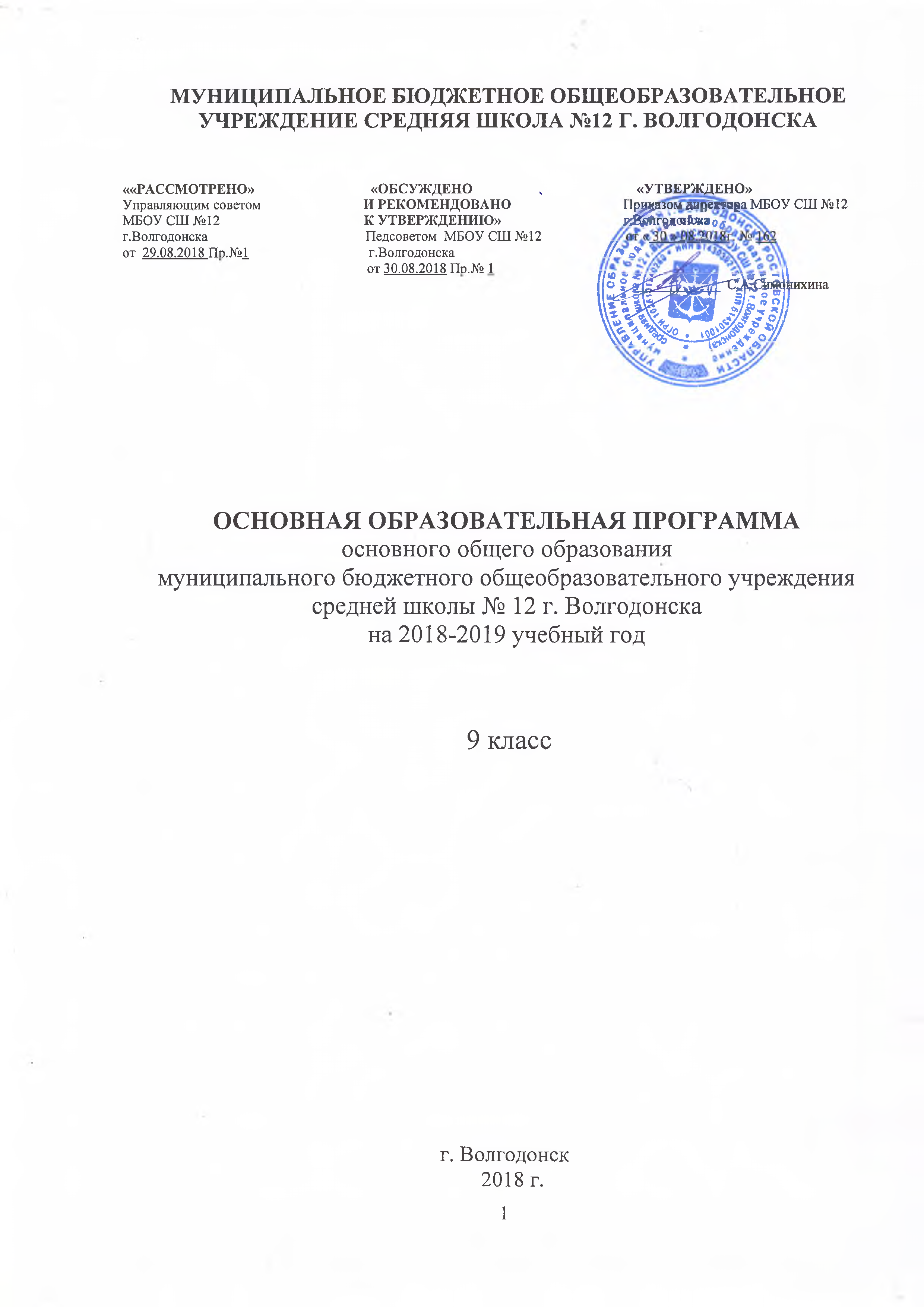 Общие положенияОсновная образовательная программа основного общего образования (далее Программа ООО) МБОУ СШ №12г.Волгодонска (далее Школа) разработана на основе Федерального Закона «Об образовании в Российской Федерации» №273-ФЗ от 29.12.2012 года, в соответствии с Федеральным базисным учебным планом для образовательных учреждений Российской Федерации, Концепцией предпрофильного обучения, уставом школы и в соответствии с принципом преемственности по отношению к основной образовательной программе начального общего образования.Программа ООО определяет цели, задачи, планируемые результаты, содержание и организацию образовательного процесса на уровне основного общего образования и направлена на формирование общей культуры, духовно-нравственное, гражданское, социальное, личностное и интеллектуальное развитие, саморазвитие и самосовершенствование обучающихся, обеспечивающие их социальную успешность, развитие творческих способностей, сохранение и укрепление здоровья.Содержание Программы ООО формируется с учётом:государственного заказа:▪ создание условий для получения обучающимися качественного образования в соответствии с государственными стандартами; развитие творческой, конкурентоспособной, общественно-активной, функционально-грамотной, устойчиво развитой личности.социального заказа:▪ организация учебного процесса в безопасных и комфортных условиях;▪ обеспечение качества образования, позволяющего выпускникам эффективно взаимодействовать с экономикой и обществом в соответствии с требованиями времени;▪ воспитание личности ученика, его нравственных и духовных качеств;▪ обеспечение досуговой занятости и создание условий для удовлетворения интересов и развития разнообразных способностей детей;▪ воспитание ответственного отношения обучающихся к своему здоровью иформирование навыков здорового образа жизни.заказа родителей:▪ возможность получения качественного образования;▪ создание условий для развития интеллектуальных и творческих способностей обучающихся;▪ сохранение здоровья.Программа ООО Школы содержит три раздела: целевой, содержательный и организационный.Целевой раздел определяет общее назначение, цели, задачи и планируемые результаты реализации Программы ООО, а также способы определения достижения этих целей и результатов.Целевой раздел включает: — пояснительную записку;— планируемые результаты освоения обучающимися Программы ООО;— систему оценки достижения планируемых результатов освоения Программы ООО.Содержательный раздел определяет общее содержание основного общего образования: учебных предметов, курсов.Организационный раздел включает систему условий реализации Программы ООО:— учебный план основного общего образования как один из основных механизмов реализации программы;— учебно-методический комплекс основного общего образования.1.ЦЕЛЕВОЙ РАЗДЕЛПояснительная записка  Программа ООО реализуется в 9 классах Школы в 2018-2019 учебном году. Продолжительность обучения: 1 год. В 2018-2019 учебном году образовательное учреждение реализует на втором уровне обучения БУП-2004, за основу взят примерный учебный план для 9 классов.Целями реализации Программы ООО: — обеспечение планируемых результатов по достижению выпускником целевых установок, знаний, умений, навыков, компетенций и компетентностей, определяемых личностными, семейными, общественными, государственными потребностями и возможностями обучающегося среднего школьного возраста, индивидуальными особенностями его развития и состояния здоровья; — становление и развитие личности в её индивидуальности, самобытности, уникальности, неповторимости.Достижение поставленных Программой ООО целей предусматривает решение следующих основных задач:— обеспечение:соответствия Программы ООО требованиям компонента ФГОС;преемственности начального общего, основного общего, среднего общего образования;доступности получения качественного основного общего образования, достижение планируемых результатов Программы всеми обучающимися, в том числе детьми-инвалидами и детьми с ограниченными возможностями здоровья;— установление требований к воспитанию и социализации обучающихся и соответствующему усилению воспитательного потенциала Школы, обеспечению индивидуализированного психолого-педагогического сопровождения каждого обучающегося, формированию образовательного базиса, основанного не только на знаниях, но и на соответствующем культурном уровне развития личности, созданию необходимых условий для её самореализации;— обеспечение эффективного сочетания урочных и внеурочных форм организации образовательного процесса (далее ОП) взаимодействия всех его участников;— взаимодействие Школы при реализации Программы ООО с социальными партнёрами;— выявление и развитие способностей обучающихся, в том числе одарённых детей, детей с ограниченными возможностями здоровья и инвалидов, их профессиональных склонностей через систему клубов, секций, студий и кружков, организацию общественно полезной деятельности, в том числе социальной практики, с использованием возможностей образовательных учреждений (далее ОУ) дополнительного образования детей;— организация интеллектуальных и творческих соревнований, научно-технического творчества, проектной и учебно-исследовательской деятельности;— участие обучающихся, их родителей (законных представителей), педагогических работников и общественности в проектировании и развитии внутришкольной социальной среды, школьного уклада;— включение обучающихся в процессы познания и преобразования внешкольной социальной среды города для приобретения опыта реального управления и действия;— социальное и учебно-исследовательское проектирование, профессиональная ориентация обучающихся при поддержке педагогов, психологов, социальных педагогов, сотрудничестве с базовыми предприятиями, учреждениями профессионального образования, центрами профессиональной работы;— сохранение и укрепление физического, психологического и социального здоровья обучающихся, обеспечение их безопасности.В основе реализации Программы ООО лежит системно-деятельностный подход, который предполагает:— воспитание и развитие качеств личности, отвечающих требованиям информационного общества, инновационной экономики, задачам построения российского гражданского общества на основе принципов толерантности, диалога культур и уважения его многонационального, поликультурного и поликонфессионального состава;— формирование соответствующей целям общего образования социальной среды развития обучающихся в системе образования, переход к стратегии социального проектирования и конструирования на основе разработки содержания и технологий образования, определяющих пути и способы достижения желаемого уровня личностного и познавательного развития обучающихся;— ориентацию на достижение цели и основного результата образования — развитие познания и освоения мира личности обучающегося, его активной учебно-познавательной деятельности, формирование его готовности к саморазвитию и непрерывному образованию;— признание решающей роли содержания образования, способов организации образовательной деятельности и учебного сотрудничества в достижении целей личностного и социального развития обучающихся;— учёт индивидуальных возрастных, психологических и физиологических особенностей обучающихся, роли, значения видов деятельности и форм общения при построении ОП и определении образовательно-воспитательных целей и путей их достижения;— разнообразие индивидуальных образовательных траекторий и индивидуального развития каждого обучающегося, в том числе одарённых детей, детей-инвалидов и детей с ограниченными возможностями здоровья.Программа ООО ориентирована на следующую модель выпускника основной школы:любящий свой край и своё Отечество, знающий русский язык, уважающий свой народ, его культуру и духовные традиции; осознающий и принимающий ценности человеческой жизни, семьи, гражданского общества, многонационального российского народа, человечества;активно и заинтересованно познающий мир, осознающий ценность труда, науки и творчества;умеющий учиться, осознающий важность образования и самообразования для жизни и деятельности, способный применять полученные знания на практике; социально активный, уважающий закон и правопорядок, соизмеряющий свои поступки с нравственными ценностями, осознающий свои обязанности перед семьёй, обществом, Отечеством;уважающий других людей, умеющий вести конструктивный диалог, достигать взаимопонимания, сотрудничать для достижения общих результатов;осознанно выполняющий правила здорового и экологически целесообразного образа жизни, безопасного для человека и окружающей его среды; ориентирующийся в мире профессий, понимающий значение профессиональной деятельности для человекав интересах устойчивого развития общества и природы.Планируемые результаты освоения обучающимися Программы ООО.Планируемые результаты освоения Программы Школы (далее — планируемые результаты) представляют собой систему ведущих целевых установок и ожидаемых результатов освоения всех учебных программ, составляющих содержательную основу Программы ООО. На уровне основного общего образования устанавливаются планируемые результаты освоения учебных программ по предметам: «Русский язык», «Литература», «Иностранный язык», «Алгебра», «Геометрия», «Информатика и ИКТ», «История», «Обществознание», «География», «Физика», «Химия», «Биология», «Искусство», «Физическая культура».Русский язык В результате изучения русского языка ученик должен: знать/понимать: - роль русского языка как национального языка русского народа, государственного языка Российской Федерации и средства межнационального общения; - смысл понятий: речь устная и письменная; монолог, диалог; сфера и ситуация речевого общения; - основные признаки разговорной речи, научного, публицистического, официально-делового стилей, языка художественной литературы; - особенности основных жанров научного, публицистического, официально-делового стилей и разговорной речи; - признаки текста и его функционально-смысловых типов (повествования, описания, рассуждения); - основные единицы языка, их признаки; - основные нормы русского литературного языка (орфоэпические, лексические, грамматические, орфографические, пунктуационные); нормы речевого этикета; уметь: - различать разговорную речь, научный, публицистический, официально-деловой стили, язык художественной литературы; - определять тему, основную мысль текста, функционально-смысловой тип и стиль речи; анализировать структуру и языковые особенности текста; - опознавать языковые единицы, проводить различные виды их анализа; - объяснять с помощью словаря значение слов с национально-культурным компонентом; аудирование и чтение: - адекватно понимать информацию устного и письменного сообщения (цель, тему основную и дополнительную, явную и скрытую информацию); - читать тексты разных стилей и жанров; владеть разными видами чтения (изучающим, ознакомительным, просмотровым); - извлекать информацию из различных источников, включая средства массовой информации; свободно пользоваться лингвистическими словарями, справочной литературой; говорение и письмо: - воспроизводить текст с заданной степенью свернутости (план, пересказ, изложение, конспект); - создавать тексты различных стилей и жанров (отзыв, аннотацию, реферат, выступление, письмо, расписку, заявление); - осуществлять выбор и организацию языковых средств в соответствии с темой, целями, сферой и ситуацией общения; - владеть различными видами монолога (повествование, описание, рассуждение) и диалога (побуждение к действию, обмен мнениями, установление и регулирование межличностных отношений); - свободно, правильно излагать свои мысли в устной и письменной форме, соблюдать нормы построения текста (логичность, последовательность, связность, соответствие теме и др.); адекватно выражать свое отношение к фактам и явлениям окружающей действительности, к прочитанному, услышанному, увиденному;- соблюдать в практике речевого общения основные произносительные, лексические, грамматические нормы современного русского литературного языка; - соблюдать в практике письма основные правила орфографии и пунктуации; - соблюдать нормы русского речевого этикета; уместно использовать паралингвистические (внеязыковые) средства общения; - осуществлять речевой самоконтроль; оценивать свою речь с точки зрения ее правильности, находить грамматические и речевые ошибки, недочеты, исправлять их; совершенствовать и редактировать собственные тексты; использовать приобретенные знания и умения в практической деятельности и повседневной жизни для: - осознания роли родного языка в развитии интеллектуальных и творческих способностей личности; значения родного языка в жизни человека и общества; - развития речевой культуры, бережного и сознательного отношения к родному языку, сохранения чистоты русского языка как явления культуры; - удовлетворения коммуникативных потребностей в учебных, бытовых, социально-культурных ситуациях общения; - увеличения словарного запаса; расширения круга используемых грамматических средств; развития способности к самооценке на основе наблюдения за собственной речью; - использования родного языка как средства получения знаний по другим учебным предметам и продолжения образования. Литература В результате изучения литературы ученик должен: знать/понимать: - образную природу словесного искусства; - содержание изученных литературных произведений; - основные факты жизни и творческого пути А.С. Грибоедова, А.С. Пушкина, М.Ю. Лермонтова, Н.В. Гоголя; - изученные теоретико-литературные понятия; уметь: - воспринимать и анализировать художественный текст; - выделять смысловые части художественного текста, составлять тезисы и план прочитанного; - определять род и жанр литературного произведения; - выделять и формулировать тему, идею, проблематику изученного произведения; давать характеристику героев; - характеризовать особенности сюжета, композиции, роль изобразительно-выразительных средств; - сопоставлять эпизоды литературных произведений и сравнивать их героев; - выявлять авторскую позицию; - выражать свое отношение к прочитанному; - выразительно читать произведения (или фрагменты), в том числе выученные наизусть, соблюдая нормы литературного произношения; - владеть различными видами пересказа; - строить устные и письменные высказывания в связи с изученным произведением; - участвовать в диалоге по прочитанным произведениям, понимать чужую точку зрения и аргументированно отстаивать свою; - писать отзывы о самостоятельно прочитанных произведениях, сочинения (сочинения - только для выпускников школ с русским (родным) языком обучения).использовать приобретенные знания и умения в практической деятельности и повседневной жизни для: - создания связного текста (устного и письменного) на необходимую тему с учетом норм русского литературного языка; - определения своего круга чтения и оценки литературных произведений; - поиска нужной информации о литературе, о конкретном произведении и его авторе (справочная литература, периодика, телевидение, ресурсы Интернета). Иностранный язык В результате изучения иностранного языка ученик должен: знать/понимать: - основные значения изученных лексических единиц (слов, словосочетаний); основные способы словообразования (аффиксация, словосложение, конверсия); - особенности структуры простых и сложных предложений изучаемого иностранного языка; интонацию различных коммуникативных типов предложения; - признаки изученных грамматических явлений (видо-временных форм глаголов, модальных глаголов и их эквивалентов, артиклей, существительных, степеней сравнения прилагательных и наречий, местоимений, числительных, предлогов); - основные нормы речевого этикета (реплики-клише, наиболее распространенная оценочная лексика), принятые в стране изучаемого языка; - роль владения иностранными языками в современном мире; особенности образа жизни, быта, культуры стран изучаемого языка (всемирно известные достопримечательности, выдающиеся люди и их вклад в мировую культуру), сходство и различия в традициях своей страны и стран изучаемого языка; уметь: говорение: - начинать, вести/поддерживать и заканчивать беседу в стандартных ситуациях общения, соблюдая нормы речевого этикета, при необходимости переспрашивая, уточняя; - расспрашивать собеседника и отвечать на его вопросы, высказывая свое мнение, просьбу, отвечать на предложение собеседника согласием/отказом, опираясь на изученную тематику и усвоенный лексико-грамматический материал; - рассказывать о себе, своей семье, друзьях, своих интересах и планах на будущее, сообщать краткие сведения о своем городе/селе, своей стране и стране изучаемого языка; - делать краткие сообщения, описывать события/явления (в рамках изученных тем), передавать основное содержание, основную мысль прочитанного или услышанного, выражать свое отношение к прочитанному/услышанному, давать краткую характеристику персонажей; - использовать перифраз, синонимичные средства в процессе устного общения; аудирование: - понимать основное содержание коротких, несложных аутентичных прагматических текстов (прогноз погоды, программы теле-/радиопередач, объявления на вокзале/в аэропорту) и выделять значимую информацию; - понимать основное содержание несложных аутентичных текстов, относящихся к разным коммуникативным типам речи (сообщение/рассказ); уметь определять тему текста, выделять главные факты, опуская второстепенные; - использовать переспрос, просьбу повторить; чтение: - ориентироваться в иноязычном тексте; прогнозировать его содержание по заголовку; - читать аутентичные тексты разных жанров с пониманием основного содержания (определять тему, основную мысль; выделять главные факты, опуская второстепенные;- устанавливать логическую последовательность основных фактов текста); - читать несложные аутентичные тексты разных стилей с полным и точным пониманием, используя различные приемы смысловой переработки текста (языковую догадку, анализ, выборочный перевод), оценивать полученную информацию, выражать свое мнение; - читать текст с выборочным пониманием нужной или интересующей информации; письменная речь: - заполнять анкеты и формуляры; - писать поздравления, личные письма с опорой на образец: расспрашивать адресата о его жизни и делах, сообщать то же о себе, выражать благодарность, просьбу, употребляя формулы речевого этикета, принятые в странах изучаемого языка; использовать приобретенные знания и умения в практической деятельности и повседневной жизни для: - социальной адаптации; достижения взаимопонимания в процессе устного и письменного общения с носителями иностранного языка, установления в доступных пределах межличностных и межкультурных контактов; - создания целостной картины полиязычного, поликультурного мира, осознания места и роли родного языка и изучаемого иностранного языка в этом мире; - приобщения к ценностям мировой культуры через иноязычные источники информации (в том числе мультимедийные), через участие в школьных обменах, туристических поездках, молодежных форумах; - ознакомления представителей других стран с культурой своего народа; осознания себя гражданином своей страны и мира. Алгебрауметь: - составлять буквенные выражения и формулы по условиям задач; осуществлять в выражениях и формулах числовые подстановки и выполнять соответствующие вычисления, осуществлять подстановку одного выражения в другое; выражать из формул одну переменную через остальные; - выполнять основные действия со степенями с целыми показателями, с многочленами и с алгебраическими дробями; выполнять разложение многочленов на множители; выполнять тождественные преобразования рациональных выражений; - применять свойства арифметических квадратных корней для вычисления значений и преобразований числовых выражений, содержащих квадратные корни; - решать линейные, квадратные уравнения и рациональные уравнения, сводящиеся к ним, системы двух линейных уравнений и несложные нелинейные системы; - решать линейные и квадратные неравенства с одной переменной и их системы; - решать текстовые задачи алгебраическим методом, интерпретировать полученный результат, проводить отбор решений исходя из формулировки задачи; - изображать числа точками на координатной прямой; - определять координаты точки плоскости, строить точки с заданными координатами; изображать множество решений линейного неравенства; - распознавать арифметические и геометрические прогрессии; решать задачи с применением формулы общего члена и суммы нескольких первых членов; - находить значения функции, заданной формулой, таблицей, графиком, по ее аргументу; находить значение аргумента по значению функции, заданной графиком или таблицей; - определять свойства функции по ее графику; применять графические представления при решении уравнений, систем, неравенств; - описывать свойства изученных функций, строить их графики; использовать приобретенные знания и умения в практической деятельности и повседневной жизни для: - выполнения расчетов по формулам, составления формул, выражающих зависимости между реальными величинами; нахождения нужной формулы в справочных материалах; - моделирования практических ситуаций и исследования построенных моделей с использованием аппарата алгебры;- описания зависимостей между физическими величинами соответствующими формулами при исследовании несложных практических ситуаций; - интерпретации графиков реальных зависимостей между величинами. Геометрияуметь: - пользоваться языком геометрии для описания предметов окружающего мира; - распознавать геометрические фигуры, различать их взаимное расположение; - изображать геометрические фигуры; выполнять чертежи по условию задач; осуществлять преобразования фигур; - распознавать на чертежах, моделях и в окружающей обстановке основные пространственные тела, изображать их; - в простейших случаях строить сечения и развертки пространственных тел; - проводить операции над векторами, вычислять длину и координаты вектора, угол между векторами; - вычислять значения геометрических величин (длин, углов, площадей, объемов), в том числе: для углов от 0 до 180° определять значения тригонометрических функций по заданным значениям углов; находить значения тригонометрических функций по значению одной из них, находить стороны, углы и площади треугольников, длины ломаных, дуг окружности, площадей основных геометрических фигур и фигур, составленных из них; - решать геометрические задачи, опираясь на изученные свойства фигур и отношений между ними, применяя дополнительные построения, алгебраический и тригонометрический аппарат, идеи симметрии; - проводить доказательные рассуждения при решении задач, используя известные теоремы, обнаруживая возможности для их использования; - решать простейшие планиметрические задачи в пространстве; использовать приобретенные знания и умения в практической деятельности и повседневной жизни для: - описания реальных ситуаций на языке геометрии; - расчетов, включающих простейшие тригонометрические формулы; - решения геометрических задач с использованием тригонометрии; - решения практических задач, связанных с нахождением геометрических величин (используя при необходимости справочники и технические средства); - построений геометрическими инструментами (линейка, угольник, циркуль, транспортир). Элементы логики, комбинаторики, статистики и теории вероятностей уметь: - проводить несложные доказательства, получать простейшие следствия из известных или ранее полученных утверждений, оценивать логическую правильность рассуждений, использовать примеры для иллюстрации и контрпримеры для опровержения утверждений; - извлекать информацию, представленную в таблицах, на диаграммах, графиках; составлять таблицы, строить диаграммы и трафики; - решать комбинаторные задачи путем систематического перебора возможных вариантов, а также с использованием правила умножения; - вычислять средние значения результатов измерений; - находить частоту события, используя собственные наблюдения и готовые статистические данные; - находить вероятности случайных событий в простейших случаях; использовать приобретенные знания и умения в практической деятельности и повседневной жизни для:- выстраивания аргументации при доказательстве (в форме монолога и диалога); - распознавания логически некорректных рассуждений; - записи математических утверждений, доказательств; - анализа реальных числовых данных, представленных в виде диаграмм, графиков, таблиц; - решения практических задач в повседневной и профессиональной деятельности с использованием действий с числами, процентов, длин, площадей, объемов, времени, скорости; - решения учебных и практических задач, требующих систематического перебора вариантов; - сравнения шансов наступления случайных событий, оценки вероятности случайного события в практических ситуациях, сопоставления модели с реальной ситуацией; - понимания статистических утверждений. Информатика и ИКТ В результате изучения информатики и информационно-коммуникационных технологий ученик должен: знать/понимать: - виды информационных процессов; примеры источников и приемников информации; - единицы измерения количества и скорости передачи информации; принцип дискретного (цифрового) представления информации; - основные свойства алгоритма, типы алгоритмических конструкций: следование, ветвление, цикл; понятие вспомогательного алгоритма; - программный принцип работы компьютера; - назначение и функции используемых информационных и коммуникационных технологий; уметь: - выполнять базовые операции над объектами: цепочками символов, числами, списками, деревьями; проверять свойства этих объектов; выполнять и строить простые алгоритмы; - оперировать информационными объектами, используя графический интерфейс: открывать, именовать, сохранять объекты, архивировать и разархивировать информацию, пользоваться меню и окнами, справочной системой; предпринимать меры антивирусной безопасности; - оценивать числовые параметры информационных объектов и процессов: объем памяти, необходимый для хранения информации; скорость передачи информации; - создавать информационные объекты, в том числе: - структурировать текст, используя нумерацию страниц, списки, ссылки, оглавления; проводить проверку правописания; использовать в тексте таблицы, изображения; - создавать и использовать различные формы представления информации: формулы, графики, диаграммы, таблицы (в том числе динамические, электронные, в частности - в практических задачах), переходить от одного представления данных к другому; - создавать рисунки, чертежи, графические представления реального объекта, в частности, в процессе проектирования с использованием основных операций графических редакторов, учебных систем автоматизированного проектирования; осуществлять простейшую обработку цифровых изображений; - создавать записи в базе данных; - создавать презентации на основе шаблонов; - искать информацию с применением правил поиска (построения запросов) в базах данных, компьютерных сетях, некомпьютерных источниках информации (справочниках и словарях, каталогах, библиотеках) при выполнении заданий и проектов по различным учебным дисциплинам; - пользоваться персональным компьютером и его периферийным оборудованием (принтером, сканером, модемом, мультимедийным проектором, цифровой камерой, цифровым датчиком); следовать требованиям техники безопасности, гигиены, эргономики и ресурсосбережения при работе со средствами информационных и коммуникационных технологий; использовать приобретенные знания и умения в практической деятельности и повседневной жизни для: - создания простейших моделей объектов и процессов в виде изображений и чертежей, динамических (электронных) таблиц, программ (в том числе в форме блок-схем); - проведения компьютерных экспериментов с использованием готовых моделей объектов и процессов; - создания информационных объектов, в том числе для оформления результатов учебной работы; - организации индивидуального информационного пространства, создания личных коллекций информационных объектов; - передачи информации по телекоммуникационным каналам в учебной и личной переписке, использования информационных ресурсов общества с соблюдением соответствующих правовых и этических норм. История В результате изучения истории ученик должен: знать/понимать: - основные этапы и ключевые события истории России и мира с древности до наших дней; выдающихся деятелей отечественной и всеобщей истории; - важнейшие достижения культуры и системы ценностей, сформировавшиеся в ходе исторического развития; - изученные виды исторических источников; уметь: - соотносить даты событий отечественной и всеобщей истории с веком; определять последовательность и длительность важнейших событий отечественной и всеобщей истории; - использовать текст исторического источника при ответе на вопросы, решении различных учебных задач; сравнивать свидетельства разных источников; - показывать на исторической карте территории расселения народов, границы государств, города, места значительных исторических событий; - рассказывать о важнейших исторических событиях и их участниках, показывая знание необходимых фактов, дат, терминов; давать описание исторических событий и памятников культуры на основе текста и иллюстративного материала учебника, фрагментов исторических источников; использовать приобретенные знания при написании творческих работ (в том числе сочинений), отчетов об экскурсиях, рефератов; - соотносить общие исторические процессы и отдельные факты; выявлять существенные черты исторических процессов, явлений и событий; группировать исторические явления и события по заданному признаку; объяснять смысл изученных исторических понятий и терминов, выявлять общность и различия сравниваемых исторических событий и явлений; определять на основе учебного материала причины и следствия важнейших исторических событий; - объяснять свое отношение к наиболее значительным событиям и личностям истории России и всеобщей истории, достижениям отечественной и мировой культуры; использовать приобретенные знания и умения в практической деятельности и повседневной жизни для: - понимания исторических причин и исторического значения событий и явлений современной жизни; - высказывания собственных суждений об историческом наследии народов России и мира; - объяснения исторически сложившихся норм социального поведения; - использования знаний об историческом пути и традициях народов России и мира в общении с людьми другой культуры, национальной и религиозной принадлежности. Обществознание В результате изучения обществознания ученик должен: знать/понимать: - социальные свойства человека, его взаимодействие с другими людьми; - сущность общества как формы совместной деятельности людей; - характерные черты и признаки основных сфер жизни общества; - содержание и значение социальных норм, регулирующих общественные отношения; уметь: - описывать основные социальные объекты, выделяя их существенные признаки; человека как социально-деятельное существо; основные социальные роли; - сравнивать социальные объекты, суждения об обществе и человеке, выявлять их общие черты и различия; - объяснять взаимосвязи изученных социальных объектов (включая взаимодействия общества и природы, человека и общества, сфер общественной жизни, гражданина и государства); - приводить примеры социальных объектов определенного типа, социальных отношений; ситуаций, регулируемых различными видами социальных норм; деятельности людей в различных сферах; - оценивать поведение людей с точки зрения социальных норм, экономической рациональности; - решать в рамках изученного материала познавательные и практические задачи, отражающие типичные ситуации в различных сферах деятельности человека; - осуществлять поиск социальной информации по заданной теме из различных ее носителей (материалов СМИ, учебного текста и других адаптированных источников); различать в социальной информации факты и мнения; - самостоятельно составлять простейшие виды правовых документов (заявления, доверенности и т.п.); использовать приобретенные знания и умения в практической деятельности и повседневной жизни для: - полноценного выполнения типичных для подростка социальных ролей; - общей ориентации в актуальных общественных событиях и процессах; - нравственной и правовой оценки конкретных поступков людей; - реализации и защиты прав человека и гражданина, осознанного выполнения гражданских обязанностей; - первичного анализа и использования социальной информации; - сознательного неприятия антиобщественного поведения.География В результате изучения географии ученик должен: знать/понимать: - основные географические понятия и термины; различия плана, глобуса и географических карт по содержанию, масштабу, способам картографического изображения; результаты выдающихся географических открытий и путешествий; - географические следствия движений Земли, географические явления и процессы в геосферах, взаимосвязи между ними, их изменение в результате деятельности человека; географическую зональность и поясность; - географические особенности природы материков и океанов, географию народов Земли; различия в хозяйственном освоении разных территорий и акваторий; связь между географическим положением, природными условиями, ресурсами и хозяйством отдельных регионов и стран; - специфику географического положения и административно-территориального устройства Российской Федерации; особенности ее природы, населения, основных отраслей хозяйства, природно-хозяйственных зон и районов; - природные и антропогенные причины возникновения геоэкологических проблем на локальном, региональном и глобальном уровнях; меры по сохранению природы и защите людей от стихийных природных и техногенных явлений; уметь: - выделять, описывать и объяснять существенные признаки географических объектов и явлений; - находить в разных источниках и анализировать информацию, необходимую для изучения географических объектов и явлений, разных территорий Земли, их обеспеченности природными и человеческими ресурсами, хозяйственного потенциала, экологических проблем; - приводить примеры: использования и охраны природных ресурсов, адаптации человека к условиям окружающей среды, ее влияния на формирование культуры народов; районов разной специализации, центров производства важнейших видов продукции, основных коммуникаций и их узлов, внутригосударственных и внешних экономических связей России, а также крупнейших регионов и стран мира; - составлять краткую географическую характеристику разных территорий на основе разнообразных источников географической информации и форм ее представления; - определять на местности, плане и карте расстояния, направления высоты точек; географические координаты и местоположение географических объектов; - применять приборы и инструменты для определения количественных и качественных характеристик компонентов природы; представлять результаты измерений в разной форме; выявлять на этой основе эмпирические зависимости; использовать приобретенные знания и умения в практической деятельности и повседневной жизни для: - ориентирования на местности и проведения съемок ее участков; определения поясного времени; чтения карт различного содержания; - учета фенологических изменений в природе своей местности; проведения наблюдений за отдельными географическими объектами, процессами и явлениями, их изменениями в результате природных и антропогенных воздействий; оценки их последствий; - наблюдения за погодой, состоянием воздуха, воды и почвы в своей местности; определения комфортных и дискомфортных параметров природных компонентов своей местности с помощью приборов и инструментов; - решения практических задач по определению качества окружающей среды своей местности, ее использованию, сохранению и улучшению; принятию необходимых мер в случае природных стихийных бедствий и техногенных катастроф; - проведения самостоятельного поиска географической информации на местности из разных источников: картографических, статистических, геоинформационных. Физика В результате изучения физики ученик должен: знать/понимать: - смысл понятий: физическое явление, физический закон, вещество, взаимодействие, электрическое поле, магнитное поле, волна, атом, атомное ядро, ионизирующие излучения; - смысл физических величин: путь, скорость, ускорение, масса, плотность, сила, давление, импульс, работа, мощность, кинетическая энергия, потенциальная энергия, коэффициент полезного действия, внутренняя энергия, температура, количество теплоты, удельная теплоемкость, влажность воздуха, электрический заряд, сила электрического тока, электрическое напряжение, электрическое сопротивление, работа и мощность электрического тока, фокусное расстояние линзы; - смысл физических законов: Паскаля, Архимеда, Ньютона, всемирного тяготения, сохранения импульса и механической энергии, сохранения энергии в тепловых процессах, сохранения электрического заряда, Ома для участка электрической цепи, Джоуля - Ленца, прямолинейного распространения света, отражения света; уметь: - описывать и объяснять физические явления: равномерное прямолинейное движение, равноускоренное прямолинейное движение, передачу давления жидкостями и газами, плавание тел, механические колебания и волны, диффузию, теплопроводность, конвекцию, излучение, испарение, конденсацию, кипение, плавление, кристаллизацию, электризацию тел, взаимодействие электрических зарядов, взаимодействие магнитов, действие магнитного поля на проводник с током, тепловое действие тока, электромагнитную индукцию, отражение, преломление и дисперсию света; - использовать физические приборы и измерительные инструменты для измерения физических величин: расстояния, промежутка времени, массы, силы, давления, температуры, влажности воздуха, силы тока, напряжения, электрического сопротивления, работы и мощности электрического тока; - представлять результаты измерений с помощью таблиц, графиков и выявлять на этой основе эмпирические зависимости: пути от времени, силы упругости от удлинения пружины, силы трения от силы нормального давления, периода колебаний маятника от длины нити, периода колебаний груза на пружине от массы груза и от жесткости пружины, температуры остывающего тела от времени, силы тока от напряжения на участке цепи, угла отражения от угла падения света, угла преломления от угла падения света; - выражать результаты измерений и расчетов в единицах Международной системы; - приводить примеры практического использования физических знаний о механических, тепловых, электромагнитных и квантовых явлениях; - решать задачи на применение изученных физических законов; - осуществлять самостоятельный поиск информации естественнонаучного содержания с использованием различных источников (учебных текстов, справочных и научно-популярных изданий, компьютерных баз данных, ресурсов Интернета), ее обработку и представление в разных формах (словесно, с помощью графиков, математических символов, рисунков и структурных схем); использовать приобретенные знания и умения в практической деятельности и повседневной жизни для: - обеспечения безопасности в процессе использования транспортных средств электробытовых приборов, электронной техники; - контроля за исправностью электропроводки, водопровода, сантехники и газовых приборов в квартире; - рационального применения простых механизмов; - оценки безопасности радиационного фона. Химия В результате изучения химии ученик должен: знать/понимать: - химическую символику: знаки химических элементов, формулы химических веществ и уравнения химических реакций; - важнейшие химические понятия: химический элемент, атом, молекула, относительные атомная и молекулярная массы, ион, химическая связь, вещество, классификация веществ, моль, молярная масса, молярный объем, химическая реакция, классификация реакций, электролит и неэлектролит, электролитическая диссоциация, окислитель и восстановитель, окисление и восстановление; - основные законы химии: сохранения массы веществ, постоянства состава, периодический закон; уметь: - называть: химические элементы, соединения изученных классов; - объяснять: физический смысл атомного (порядкового) номера химического элемента, номеров группы и периода, к которым элемент принадлежит в Периодической системе Д.И. Менделеева; закономерности изменения свойств элементов в пределах малых периодов и главных подгрупп; сущность реакций ионного обмена; - характеризовать: химические элементы (от водорода до кальция) на основе их положения в Периодической системе Д.И. Менделеева и особенностей строения их атомов; связь между составом, строением и свойствами веществ; химические свойства основных классов неорганических веществ; - определять: состав веществ по их формулам, принадлежность веществ к определенному классу соединений, типы химических реакций, валентность и степень окисления элемента в соединениях, тип химической связи в соединениях, возможность протекания реакций ионного обмена; - составлять: формулы неорганических соединений изученных классов; схемы строения атомов первых 20 элементов Периодической системы Д.И. Менделеева; уравнения химических реакций; - обращаться с химической посудой и лабораторным оборудованием; - распознавать опытным путем: кислород, водород, углекислый газ, аммиак; растворы кислот и щелочей, хлорид-, сульфат-, карбонат-ионы; - вычислять: массовую долю химического элемента по формуле соединения; массовую долю вещества в растворе; количество вещества, объем или массу по количеству вещества, объему или массе реагентов или продуктов реакции; использовать приобретенные знания и умения в практической деятельности и повседневной жизни для: - безопасного обращения с веществами и материалами; - экологически грамотного поведения в окружающей среде; - оценки влияния химического загрязнения окружающей среды на организм человека; - критической оценки информации о веществах, используемых в быту; - приготовления растворов заданной концентрации.Биология В результате изучения биологии ученик должен: знать/понимать: - признаки биологических объектов: живых организмов; генов и хромосом; клеток и организмов растений, животных, грибов и бактерий; популяций; экосистем и агроэкосистем; биосферы; растений, животных и грибов своего региона; - сущность биологических процессов: обмен веществ и превращения энергии, питание, дыхание, выделение, транспорт веществ, рост, развитие, размножение, наследственность и изменчивость, регуляция жизнедеятельности организма, раздражимость, круговорот веществ и превращения энергии в экосистемах; - особенности организма человека, его строения, жизнедеятельности, высшей нервной деятельности и поведения; уметь: - объяснять: роль биологии в формировании современной естественнонаучной картины мира, в практической деятельности людей и самого ученика; родство, общность происхождения и эволюцию растений и животных (на примере сопоставления отдельных групп); роль различных организмов в жизни человека и собственной деятельности; взаимосвязи организмов и окружающей среды; биологического разнообразия в сохранении биосферы; необходимость защиты окружающей среды; родство человека с млекопитающими животными, место и роль человека в природе; взаимосвязи человека и окружающей среды; зависимость собственного здоровья от состояния окружающей среды; причины наследственности и изменчивости, проявления наследственных заболеваний, иммунитета у человека; роль гормонов и витаминов в организме; - изучать биологические объекты и процессы: ставить биологические эксперименты, описывать и объяснять результаты опытов; наблюдать за ростом и развитием растений и животных, поведением животных, сезонными изменениями в природе; рассматривать на готовых микропрепаратах и описывать биологические объекты; - распознавать и описывать: на таблицах основные части и органоиды клетки, органы и системы органов человека; на живых объектах и таблицах органы цветкового растения, органы и системы органов животных, растения разных отделов, животных отдельных типов и классов; наиболее распространенные растения и животных своей местности, культурные растения и домашних животных, съедобные и ядовитые грибы, опасные для человека растения и животные; - выявлять изменчивость организмов, приспособления организмов к среде обитания, типы взаимодействия разных видов в экосистеме; - сравнивать биологические объекты (клетки, ткани, органы и системы органов, организмы, представителей отдельных систематических групп) и делать выводы на основе сравнения; - определять принадлежность биологических объектов к определенной систематической группе (классификация); - анализировать и оценивать воздействие факторов окружающей среды, факторов риска на здоровье, последствий деятельности человека в экосистемах, влияние собственных поступков на живые организмы и экосистемы; - проводить самостоятельный поиск биологической информации: находить в тексте учебника отличительные признаки основных систематических групп; в биологических словарях и справочниках значения биологических терминов; в различных источниках необходимую информацию о живых организмах (в том числе с использованием информационных технологий); использовать приобретенные знания и умения в практической деятельности и повседневной жизни для: - соблюдения мер профилактики заболеваний, вызываемых растениями, животными, бактериями, грибами и вирусами; травматизма, стрессов, ВИЧ-инфекции, вредных привычек (курение, алкоголизм, наркомания); нарушения осанки, зрения, слуха; инфекционных и простудных заболеваний; - оказания первой помощи при отравлении ядовитыми грибами, растениями, укусах животных; при простудных заболеваниях, ожогах, обморожениях, травмах, спасении утопающего; - рациональной организации труда и отдыха, соблюдения правил поведения в окружающей среде; - выращивания и размножения культурных растений и домашних животных, ухода за ними; - проведения наблюдений за состоянием собственного организма. Искусство В результате изучения искусства ученик должен: знать / понимать: - основные виды и жанры искусства;- изученные направления и стили мировой художественной культуры; -шедевры мировой художественной культуры; - особенности языка различных видов искусства. уметь: - узнавать изученные произведения и соотносить их с определенной эпохой, стилем, направлением.-  устанавливать стилевые и сюжетные связи между произведениями разных видов искусства; - пользоваться различными источниками информации;- выполнять учебные и творческие задания (доклады, сообщения). использовать приобретенные знания в практической деятельности и повседневной жизни для: - выбора путей своего культурного развития; - организации личного и коллективного досуга; - выражения собственного суждения о произведениях классики и современного искусства;- самостоятельного художественного творчества.Физическая культура В результате изучения физической культуры ученик должен: знать/понимать: - роль физической культуры и спорта в формировании здорового образа жизни, организации активного отдыха и профилактике вредных привычек; - основы формирования двигательных действий и развития физических качеств; - способы закаливания организма и основные приемы самомассажа; уметь: - составлять и выполнять комплексы упражнений утренней и корригирующей гимнастики с учетом индивидуальных особенностей организма; - выполнять акробатические, гимнастические, легкоатлетические упражнения, технические действия в спортивных играх; - выполнять комплексы общеразвивающих упражнений на развитие основных физических качеств, адаптивной (лечебной) физической культуры с учетом состояния здоровья и физической подготовленности; - осуществлять наблюдения за своим физическим развитием и индивидуальной физической подготовленностью, контроль за техникой выполнения двигательных действий и режимом физической нагрузки; - соблюдать безопасность при выполнении физических упражнений и проведении туристических походов; - осуществлять судейство школьных соревнований по одному из базовых видов спорта; использовать приобретенные знания и умения в практической деятельности и повседневной жизни для: - проведения самостоятельных занятий по формированию телосложения, коррекции осанки, развитию физических качеств, совершенствованию техники движений; - включения занятий физической культурой и спортом в активный отдых и досуг.Система оценки достижения планируемых результатов освоения Программы ООО.Система оценки достижения планируемых результатов освоения Программы ООО (далее — система оценки) представляет собой один из инструментов реализации требований ФГОС к результатам освоения Программы ООО, направленный на обеспечение качества образования.Система оценки призвана способствовать поддержанию единства всей системы образования, обеспечению преемственности в системе непрерывного образования. Её основными функциями являются:ориентация образовательного процесса на достижение планируемых результатов освоения Программы ООО;обеспечение эффективной обратной связи, позволяющей осуществлять управление образовательным процессом.Особенностями системы оценки являются:- использование планируемых результатов освоения основных образовательных программ в качестве содержательной и критериальной базы оценки;- оценка успешности освоения содержания отдельных учебных предметов на основе системно-деятельностного подхода, проявляющегося в способности к выполнению учебно-практических и учебно-познавательных задач;- оценка динамики образовательных достижений обучающихся;- сочетание внешней и внутренней оценки как механизма обеспечения качества образования;- использование персонифицированных процедур  итоговой оценки и аттестации обучающихся и неперсонифицированных процедур оценки состояния и тенденций развития системы образования;- уровневый подход к разработке планируемых результатов, инструментария и представлению их;- использование накопительной системы оценивания, характеризующей динамику индивидуальных образовательных достижений;- использование наряду со стандартизированными письменными или устными работами  таких форм и методов оценки, как проекты, практические работы, творческие работы, самоанализ, самооценка, наблюдения и др.;- использование контекстной информации об условиях и особенностях реализации образовательных программ при интерпретации результатов педагогических измерений;  - осуществление текущей оценки образовательных достижений обучающихся по всем предметам и курсам учебного плана; - осуществление промежуточной аттестации обучающихся, отражающей динамику их индивидуальных образовательных достижений в соответствии с планируемыми результатами освоения Программы ООО;- осуществление государственной итоговой аттестации выпускников, характеризующие уровень достижения планируемых результатов освоения Программы ООО;- повышение объективности контроля и оценки образовательных достижений обучающихся, получение объективной информации о состоянии качества образования, тенденциях его изменения и причинах, влияющих на его уровень;- определение результативности образовательного процесса, эффективности учебных программ, их соответствия нормам и требованиям стандартов, оценка реализации инновационных введений в Школе.Система оценки в Школе осуществляется на основе Положения о формах, порядке, периодичности, системе оценивания текущего контроля успеваемости и промежуточной аттестации обучающихся МБОУ СШ № 12 г.Волгодонска.Текущий контроль успеваемостипроводится каждым учителем в течение учебного года в соответствии с рабочей программой. Предметы учебного плана, выносимые на промежуточную аттестацию, её формы и сроки утверждаются педагогическим советом Школы. Контроль успеваемости включает в себя стартовое, текущее (формирующее) и промежуточное (итоговое) оценивание. Предметом стартового оценивания, которое проводится в начале учебного года, является определение остаточных знаний и умений обучающихся относительно прошедшего учебного года, что позволяет учителю организовать эффективно процесс повторения и определить эффекты от своего обучения за прошлый учебный год.Предметом формирующего (текущего) оценивания является операциональный состав предметных способов действия и ключевых компетентностей. Такое оценивание производится как самим обучающимся, так и учителем, и осуществляет две важные функции: диагностическую и коррекционную. Цель такого оценивания – увидеть проблемы и трудности в освоении предметных способов действия и компетентностей, наметить план работы по ликвидации возникших проблем и трудностей, выявлять сильные и слабые стороны каждого ученика, разрабатывать и реализовывать стратегии, направленные на повышение успеваемости. У обучающихся должно сложиться четкое понимание того, в каких разделах программы происходит их рост и что именно они могут сделать для улучшения своей успеваемости.Формирующая оценка образовательных результатов обучающихся проводится в соответствии с согласованным подходом к планированию и реализации образовательного процесса для всех обучающихся на протяжении всего периода обучения.Предметом итогового (промежуточного) оцениванияна конец учебного года является уровень освоения обучающимися культурных предметных способов и средств действия, а также ключевых компетентностей. В каждой учебной программе выделяется базовый уровень достижений как точки отсчёта всей системы оценки и организации индивидуальной работы с обучающимися.Реальные достижения обучающихся могут соответствовать базовому уровню, а могут отличаться от него как в сторону превышения, так и в сторону недостижения.Для описания достижений обучающихся установлены следующие уровни.Базовый уровень достижений — уровень, который демонстрирует освоение учебных действий с опорной системой знаний в рамках диапазона (круга) выделенных задач. Овладение базовым уровнем является достаточным для продолжения обучения на следующемуровне образования, но не по профильному направлению. Достижению базового уровня соответствует отметка «удовлетворительно» (или отметка «3»).Превышение базового уровня свидетельствует об усвоении опорной системы знаний на уровне осознанного произвольного овладения учебными действиями, а также о кругозоре, широте (или избирательности) интересов. Выделены следующие два уровня,превышающие базовый:• повышенныйуровень достижения планируемых результатов, оценка «хорошо» (отметка «4»);• высокий уровеньдостижения планируемых результатов, оценка «отлично» (отметка «5»).Повышенный и высокий уровни достижения отличаются по полноте освоения планируемых результатов, уровню овладения учебными действиями и сформированностью интересов к данной предметной области.При наличии устойчивых интересов к учебному предмету и основательной подготовки по нему такие обучающиеся вовлекаются в проектную деятельность по предмету и сориентированы на продолжение обучения в старших классах по данному профилю.Для описания подготовки обучающихся, уровень достижений которых ниже базового, установлен •низкийуровень достижений, оценка «неудовлетворительно» (отметка «2»).Недостижение базового уровня фиксируется в зависимости от объёма и уровня освоенного и неосвоенного содержания предмета. Низкий уровень достижений свидетельствует об отсутствии систематической базовой подготовки, о том, что обучающимся не освоено даже и половины планируемых результатов, которые осваивает большинство обучающихся, о том, что имеются значительные пробелы в знаниях, дальнейшее обучение затруднено. При этом обучающийся может выполнять отдельные задания повышенного уровня. Обучающиеся требуют специальной диагностики затруднений в обучении, пробелов в системе знаний и оказании целенаправленной помощи в достижении базового уровня. Требуется специальная помощь не только по учебному предмету, но и по формированию мотивации к обучению, развитию интереса к изучаемой предметной области, пониманию значимости предмета для жизни и др. Решение о достижении или недостижении планируемых результатов или об освоении или неосвоении учебного материала принимается на основе результатов выполнения заданий базового уровня (не менее 50%).В 9 классе итоговые оценки выпускника формируется на основе:• результатов внутришкольного мониторинга образовательных достижений по всем предметам;• оценок за выполнение итоговых работ по всем учебным предметам;• оценок за работы, выносимые на государственную итоговую аттестацию (далее — ГИА).На основании этих оценок делаются выводы о достижении планируемых результатов (на базовом или повышенном уровне) по каждому учебному предмету.Педагогический совет Школы на основе выводов, сделанных классными руководителями и учителями отдельных предметов по каждому выпускнику, рассматривает вопрос об успешном освоении данным обучающимся Программы ООО и выдачи документа государственного образца об уровне образования — аттестата об основном общем образовании.Решение о выдаче документа государственного образца об уровне образования — аттестата об основном общем образовании принимается одновременно с рассмотрением и утверждением характеристики обучающегося, с учётом которой осуществляется приём в профильные классы старшей школы. В характеристике обучающегося:• отмечаются образовательные достижения и положительные качестваобучающегося;• даются педагогические рекомендации к выбору направлений профильного образования с учётом выбора, сделанного выпускником, а также с учётом успехов и проблем обучающегося.Особенности проведения промежуточной аттестации в 9 классах в 2018-2019 учебном году.В 2018-2019 учебном году промежуточная аттестация проводится по учебным предметам, курсам, дисциплине, модулю: со 2 по 11 класс. Формы и сроки проведения промежуточной аттестации рассматриваются на методическом совете и утверждаются педагогическим советом. Годовая аттестация в 9 классе не проводится, так как обучающиеся проходят ГИА в форме ОГЭ.2.СОДЕРЖАТЕЛЬНЫЙ РАЗДЕЛ.Содержательныйраздел определяет общее содержание основного общего образования и включает образовательные программы учебных предметов.Основное содержание учебных предметов в 9 классеРусский языкРоль языка в жизни общества. Язык как развивающееся явление. Стили речи. Функциональные разновидности языка.Разговорный язык. Функциональные стили: научный, публицистический, официально-деловой; язык художественной литературы. Создание письменных высказываний разных стилей, жанров и типов речи. Понятие о богатстве, образности, выразительности русского языка как языка художественной литературы. Роль языка в жизни человека и общества. Язык как развивающееся явление. Русский язык в современном мире. Словарь как вид справочной литературы. Основные виды словарей. Основные формы существования национального русского языка: русский литературный язык, территориальные диалекты (народные говоры), социальные диалекты (жаргоны) и просторечия. Национальный язык и единство его различных форм (разновидностей). Понятие о литературном языке. Русский литературный язык - основа национального русского языка. Литературный язык как основа русской художественной литературы. Основные отличия литературного языка от языка художественной литературы.Чтение и его видыЧтение и его виды. Владение разными видами чтения (поисковым, просмотровым, ознакомительным, изучающим) текстов разных стилей и жанров;Сложное предложение Основные виды сложных предложений. Союзные сложные предложения.Сложносочиненное предложение Основные группы сложносочиненных предложений по значению и союзам.Знаки препинания в сложносочиненном предложении. Сложносочиненные предложения с общим второстепенным членом. Знаки препинания в ССП.Сложноподчинённое предложение Строение сложноподчиненных предложений (СПП). Подчинительные союзы и союзные слова в СПП.Указательные слова. Особенности присоединения придаточных предложений к главному.СПП с несколькими придаточными. Виды придаточных предложений.Бессоюзное сложное предложение Понятие о бессоюзном сложном предложении (БСП). Запятая и точка с запятой в БСП. Двоеточие в БСП. Тире в БСП.Сложные предложения с разными видами связи Сложные предложения с различными видами связи (союзной и бессоюзной). Знаки препинания в СП с различными видами связи Синтаксический и пунктуационный разбор сложных предложений с различными видами связиОбобщение и систематизация изученного в 5-9 классах ЛитератураЦели и задачи изучения историко-литературного курса в 9 классе. История отечественной литературы как отражение особенностей культурно-исторического развития нации. Своеобразие литературных эпох, связь русской литературы с мировой культурой. Ведущие темы и мотивы русской классики (с обобщением изученного в основной школе). Основные литературные направления XVIII—XIX и XX веков.Опорные понятия: историко-литературный процесс, литературное направление, «сквозные » темы и мотивы.Развитие речи: оформление тезисов, обобщение читательского опыта.Из  древнерусской литературыЖанровое и тематическое своеобразие древнерусской литературы. Историческая и художественная ценность «Слова о полку Игореве». Патриотическое звучание основной идеи поэмы, ее связь с проблематикой эпохи. Человек и природа в художественном мире поэмы, ее стилистические особенности. Проблема авторства «Слова...». Фольклорные, языческие и христианские мотивы и символы в поэме.Опорные понятия: слово как жанр древнерусской литературы, рефрен, психологический параллелизм.Развитие речи: устное сообщение, сочинение.Внутрипредметные связи: «Слово...» и традиции былинного эпоса.Межпредметные связи: художественные и музыкальные интерпретации «Слова...».Из  литературыXVIIIвекаОсновные тенденции развития русской литературы в XVIII столетии. Самобытный характер русского классицизма, его важнейшие эстетические принципы и установки. Вклад А.Д. Кантемира и В.К. Тредиаковского в формирование новой поэзии. Значение творчества М.В. Ломоносова и Г.Р. Державина для последующего развития русского поэтического слова.Расцвет отечественной драматургии (А.П. Сумароков, Д.И. Фонвизин, Я.Б. Княжнин).Книга А.Н. Радищева «Путешествие из Петербурга в Москву» как явление литературной и общественной жизни. Жанровые особенности и идейное звучание «Путешествия...». Своеобразие художественного метода А.Н. Радищева (соединение черт классицизма и сентиментализма с реалистическими тенденциями).Поэтика «сердцеведения» в творчестве Н.М. Карамзина. Черты сентиментализма и предромантизма в произведениях Карамзина; роль писателя в совершенствовании русского литературного языка.Опорные понятия: теория «трех штилей», классицизм и сентиментализм как литературные направления.Развитие речи: чтение наизусть, доклады и рефераты.Внутрипредметные связи: традиции западноевропейского классицизма в русской литературе XVIII века.Межпредметные связи: классицизм в живописи и архитектуре.ЛитературапервойполовиныXIX векаСтановление и развитие русского романтизма в первой четверти XIX века.Исторические предпосылки русского романтизма, его национальные особенности. Важнейшие черты эстетики романтизма и их воплощение в творчестве К.Н. Батюшкова, В.А. Жуковского, К.Ф. Рылеева, Е.А. Баратынского. Гражданское и психологическое течения в русском романтизме.Опорные понятия: романтизм как литературное направление, романтическая элегия, баллада.Развитие речи: различные виды чтения, конкурсное чтение наизусть, самостоятельный комментарий к поэтическому тексту.Внутрипредметные связи: романтизм в русской и западноевропейской поэзии.Межпредметные связи: романтизм в живописи и музыке.А.С. ГРИБОЕДОВЖизненный путь и литературная судьба А.С. Грибоедова. Творческая история комедии «Горе от ума». Своеобразие конфликта и тема ума в комедии. Идеалы и антиидеалы Чацкого. Фамусовская Москва как «срез» русской жизни начала XIX столетия. Чацкий и Молчалин. Образ Софьи в трактовке современников и критике разных лет. Проблематика «Горя от ума» и литература предшествующих эпох (драматургия У. Шекспира и Ж.Б. Мольера). Особенности создания характеров и специфика языка грибоедовской комедии. И.А. Гончаров о «Горе от ума» (статья «Мильон терзаний»).Опорные понятия: трагикомедия, вольный стих, двуединый конфликт, монолог.Развитие речи: чтение по ролям, письменный отзыв на спектакль.Внутрипредметные связи: черты классицизма и романтизма в «Горе от ума».Межпредметные связи: музыкальные произведения А.С. Грибоедова, сценическая история комедии «Горе от ума».А.С. ПУШКИНЖизненный и творческий путь А.С. Пушкина. Темы, мотивы и жанровое многообразие его лирики (тема поэта и поэзии, лирика любви и дружбы, тема природы, вольнолюбивая лирика и др.): «К Чаадаеву», «К морю», «На холмах Грузии лежит ночная мгла...», «Арион», «Пророк», «Анчар», «Поэт», «Во глубине сибирских руд...», «Осень», «Стансы», «К***» («Я помню чудное мгновенье...»), «Я вас любил...», «Бесы», «Я памятник себе воздвиг нерукотворный...». Романтическая поэма «Кавказский пленник», ее художественное своеобразие и проблематика. Реализм «Повестей Белкина» и «Маленьких трагедий» (общая характеристика). Нравственно-философское звучание пушкинской прозы и драматургии, мастерство писателя в создании характеров. Важнейшие этапы эволюции Пушкина-художника; христианские мотивы в творчестве писателя. «Чувства добрые» как центральный лейтмотив пушкинской поэтики, критерий оценки литературных и жизненных явлений.«Евгений Онегин» как «свободный» роман и роман в стихах. Автор и его герой в образной системе романа. Тема онегинской хандры и ее преломление в «собранье пестрых глав». Онегин и Ленский. Образ Татьяны Лариной как «милый идеал» автора. Картины жизни русского дворянства в романе. Нравственно-философская проблематика «Евгения Онегина». В.Г. Белинский о романе.Опорные понятия: романтическая поэма, реализм, пародия, роман в стихах, онегинская строфа, лирическое отступление.Развитие речи: чтение наизусть, различные виды пересказа и комментария, цитатный план, письменный анализ стихотворения, сочинения различных жанров.Внутрипредметные связи: творчество А.С. Пушкина и поэзия Дж.Г. Байрона; образы В.А. Жуковского в пушкинской лирике; литературные реминисценции в «Евгении Онегине».Межпредметные связи: графические и музыкальные интерпретации произведений А.С. Пушкина.М.Ю. ЛЕРМОНТОВЖизненный и творческий путь М.Ю. Лермонтова. Темы и мотивы лермонтовской лирики (назначение художника, свобода и одиночество, судьба поэта и его поколения, патриотическая тема и др.): «Нет, я не Байрон...», «Я жить хочу...», «Смерть Поэта», «Поэт» («Отделкой золотой блистает мой кинжал...»), «И скучно и грустно», «Молитва» («В минуту жизни трудную...»), «Дума», «Пророк», «Выхожу один я на дорогу...», «Нет, не тебя так пылко я люблю...», «Три пальмы», «Когда волнуется желтеющая нива...», «Родина».«Герой нашего времени» как первый русский философский роман в прозе. Своеобразие композиции и образной системы романа. Автор и его герой. Индивидуализм Печорина, его личностные и социальные истоки. Печорин в ряду других персонажей романа. Черты романтизма и реализма в поэтике романа. Мастерство психологической обрисовки характеров. «История души человеческой» как главный объект повествования в романе. В.Г. Белинский о романе.Опорные понятия: байронический герой, философский роман, психологический портрет, образ рассказчика.Развитие речи: различные виды чтения, письменный сопоставительный анализ стихотворений, сочинение в жанре эссе и литературно-критической статьи.Внутрипредметные связи: Пушкин и Лермонтов: два «Пророка»; «байронизм» в лермонтовской лирике; Онегин и Печорин как два представителя «лишних» людей.Межпредметные связи: живописные, графические и музыкальные интерпретации произведений М.Ю. Лермонтова. «Герой нашего времени» в театре и кино.Н.В. ГОГОЛЬЖизнь и творчество Н.В. Гоголя. Поэма «Мертвые души» как вершинное произведение художника. Влияние «Божественной комедии» Данте на замысел гоголевской поэмы. Сюжетно-композиционное своеобразие «Мертвых душ» («городские» и «помещичьи» главы, «Повесть о капитане Копейкине»). Народная тема в поэме. Образ Чичикова и тема «живой» и «мертвой» души в поэме. Фигура автора и роль лирических отступлений. Художественное мастерство Гоголя-прозаика, особенности его творческого метода.Опорные понятия: поэма в прозе, образ-символ, вставная повесть.Развитие речи: пересказ с элементами цитирования, сочинение сопоставительного характера.Внутрипредметные связи: Н.В. Гоголь и А.С. Пушкин: история сюжета «Мертвых душ»; образ скупца в поэме Н.В. Гоголя и мировой литературе.Межпредметные связи: поэма «Мертвые души» в иллюстрациях художников (А. Агин, П. Боклевский, Кукрыниксы).ЛитературавторойполовиныXIX века(Обзор с обобщением ранее изученного)Развитие традиций отечественного реализма в русской литературе 1840—1890-х годов. Расцвет социально-психологической прозы (произведения И.А. Гончарова и И.С. Тургенева). Своеобразие сатирического дара М.Е. Салтыкова-Щедрина («История одного города»).Лирическая ситуация 50—80-х годов XIX века (поэзия Н.А. Некрасова, Ф.И. Тютчева, А.А. Фета).Творчество А.Н. Островского как новый этап развития русского национального театра.Л.Н. Толстой и Ф.М. Достоевский как два типа художественного сознания (романы «Война и мир» и «Преступление и наказание»).Проза и драматургия А.П. Чехова в контексте рубежа веков. Нравственные и философские уроки русской классики XIX	столетия.Из литературыXX века(Обзор с обобщением ранее изученного)Своеобразие русской прозы рубежа веков (М. Горький, И. Бунин, Л. Куприн). Драма М. Горького «На дне» как «пьеса-буревестник»).Серебряный век русской поэзии (символизм, акмеизм, футуризм). Многообразие поэтических голосов эпохи (лирика А. Блока, С. Есенина, В. Маяковского, А. Ахматовой, М. Цветаевой, Б. Пастернака).Своеобразие отечественного романа первой половины XX	века (проза М. Шолохова, А. Толстого, М. Булгакова). Литературный процесс 50—80-х годов (проза В. Распутина, В. Астафьева, В. Шукшина, А. Солженицына, поэзияЕ. Евтушенко, Н. Рубцова, Б. Окуджавы, В. Высоцкого). Новейшая русская проза и поэзия 80—90-х годов (произведения В. Астафьева, В. Распутина, Л. Петрушевской, В. Пелевина и др., лирика И. Бродского, О. Седаковой и др.). Противоречивость и драматизм современной литературной ситуации.Опорные понятия: историко-литературный процесс, литературное направление, поэтическое течение, традиции и новаторство.Межпредметные связи: музыка, живопись, кино в контексте литературной эпохи.Для заучиваниянаизустьМ.В. Ломоносов.  Одно из стихотворений (по выбору). Г.Р. Державин. Одно из стихотворений (по выбору). К.Н. Батюшков. Одно из стихотворений (по выбору). В.А. Жуковский. Одно из стихотворений (по выбору). А.С. Грибоедов.«Горе от ума » (отрывок по выбору). А.С. Пушкин. 3—5 стихотворений (по выбору). М.Ю. Лермонтов. 3—5 стихотворений (по выбору).Для домашнегочтенияИз литературы первой половины XIX века А.С. Пушкин. «К портрету Жуковского», «Вольность», «Сожженное письмо», «Если жизнь тебя обманет...», «Ты и вы», «Цветок», «Поэт», «Бахчисарайский фонтан». М.Ю. Лермонтов.«Поцелуями прежде считал...», «Нищий», «Я не хочу, чтоб свет узнал...», «Расстались мы...», «Естьречи...», «Предсказание», «Молитва». Н.В. Гоголь. «Женитьба», «Портрет»ИностранныйязыкЧтение.Чтениесвыборочнымпониманиенужнойилиинтересующейинформации: anticipating, predicting, deducing meaning of words by context / analogy / synonyms / definitions / word formation / picture use / dictionary use, identifying the topic, understanding relations between topic sentences and topic, understanding unrelated ideas, interpreting maps, charts, etc., distinguishing fact sand opinions, taking notes, outlining, summary writing, using reference materials, etc. В плане формирования лексических навыков чтения ставится задача расширить рецептивный словарьдо 3600 лексических единиц (в 9-мклассеусваивается 600 новых лексических единиц). Аудирование.Владение умениями понимать на слух иноязычный текст предусматривает понимание несложных текстов с разной глубиной и точностью проникновения в их содержание (с пониманием основного содержания, с выборочным пониманием и полным пониманием текста) в зависимости от коммуникативной задачи и функционального типа текста.Аудирование с полным пониманием. Аудирование с пониманием основного содержания. В каждом цикле уроков имеются специальные тексты для аудирования, которые постепенно усложняются за счет включения нового лексического и грамматического материала. Выборочно понимать необходимую информацию в сообщениях прагматического характера с опорой на языковую догадку, контекст;игнорировать незнакомый языковой материал, несущественный для понимания.Говорение.Диалог этикетного характера, диалог-расспрос, диалог-побуждение к действию и диалог-обмен мнениями, а также их комбинации: Речевые умения при ведении диалоговэтикетного характера:- начать, поддержать и закончить разговор;- поздравить, выразить пожелания и отреагировать на них;- выразить благодарность;- вежливо переспросить, выразить согласие/ отказ.Объем этикетных диалогов – до 4 реплик со стороны каждого обучающегося.Речевые умения при ведении диалога-расспроса:- запрашивать и сообщать фактическую информацию (Кто? Что? Как? Где? Куда?                         Когда? С кем? Почему?), переходя с позиции спрашивающего на позицию отвечающего;- целенаправленно расспрашивать, «брать интервью».Объем данных диалогов – до 6 реплик со стороны каждого обучающегося. Речевые умения при ведении диалога-побуждения к действию:- обратиться с просьбой и выразить готовность/отказ ее выполнить;- дать совет и принять/не принять его;- пригласить к действию/взаимодействию и согласиться/не согласиться принять в нем участие;- сделать предложение и выразить согласие/несогласие, принять его, объяснить причину.Объем данных диалогов – до 4 реплик со стороны каждого обучающегося.Речевые умения при ведении диалога-обмена мнениями:- выразить точку зрения и согласиться/не согласиться с ней;- высказать одобрение/неодобрение;- выразить сомнение;- выразить эмоциональную оценку обсуждаемых событий (радость/огорчение, желание/нежелание);- выразить эмоциональную поддержку партнера, в том числе с помощью комплиментов.Объем диалогов - не менее 5-7 реплик со стороны каждого обучающегося.При участии в этих видах диалога и их комбинациях школьники решают различные коммуникативные задачи, предполагающие развитие и совершенствование культуры речи и соответствующих речевых умений.Монологическая речь.Развитие монологической речи на средней ступени    предусматривает овладение обучающимися следующими умениями:- кратко высказываться о фактах и событиях, используя основные коммуникативные типы речи (описание, повествование, сообщение, характеристика), эмоциональные и   оценочные суждения;- передавать содержание, основную мысль прочитанного с опорой на текст; - делать сообщение в связи с прочитанным текстом.- выражать и аргументировать свое отношение к прочитанному/услышанному.Объем монологического высказывания – до 12 фраз.Лексические навыки говорения формируются как на базе материала, усвоенного ранее, так и нового, общий объем которого около 2000 единиц (1600 единиц в 5-8-м классах + 400 единиц в 9-м классе).Новые слова и выражения даются в конце цикла в разделе “Preparation for Testing”. Грамматические навыки говорения формируются на основе грамматического материала, усвоенного в предыдущих классах, а также на основе новых грамматических явлений. Письмо.Овладение письменной речью предусматривает развитие следующих умений:- делать выписки из текста(от отдельных слов и выражений до развернутых цитат);- писать короткие поздравления с днем рождения, другими праздниками, выражать пожелания; (объемом 30-40 слов, включая написание адреса);- заполнять бланки (указывать имя, фамилию, пол, возраст, гражданство, адрес);- писать личное письмо по образцу/ без опоры на образец(расспрашивать адресат о его жизни, делах, сообщать то же о себе, выражать благодарность, просьбу), используя материал одной или нескольких тем, усвоенных в   устной речи и при чтении, употребляя необходимые формулы речевого этикета (объем личного письма 80-90 слов, включая адрес).Языковые знания и навыкиГрафика и орфография.Знание правил чтения и написания новых слов, отобранных для данного этапа обучения и навыки их применения в рамках изучаемого лексико-грамматического материала.Фонетическая сторона речи.Навыки адекватного произношения и различения на слух всех звуков английского языка; соблюдение правильного ударения в словах и фразах. Членение предложений на смысловые группы. Соблюдение правильной интонации в различных типах предложений. Дальнейшее совершенствование слухопроизносительных навыков, в том числе применительно к новому языковому материалу.Лексическая сторона речиОбъём лексического материала:- отдельные лексические единицы, обслуживающие ситуации общения в пределах предметного содержания речи;- устойчивыесловосочетания (to make up one’s mind, to name after, to pass/fail an exam, etc.);- интернациональнаялексика(an economy, a manager, etc.);- многозначные слова (essential – 1) существенный 2) важнейший; необходимый; основной 3) относящийся к эссенции, экстракту 4) неясного происхождения);- синонимы(to allow – to let);- антонимы(to pass an exam – to fail an exam);- фразовыеглаголы(to turn up, to put in, to look through, etc.);- речевыефункции: asking for information about books and writers (What kind of …? What about …? Etc.); asking if you must do sth (Do I really have to …? Aren’t I expected/supposed to …? Etc.); calming and reassuring someone (There is nothing to worry about. I shouldn’t worry. Etc.); giving counter-arguments (Even so, … That may be so, but … Etc.); giving reasons (What’s more …, Not only that, but …, etc.); giving yourself time to think (Well, let me think. Mm, that’s a difficult question. Etc.); recommending (It’ll be a great chance to … It’s worth … because … Etc.); agreeing/disagreeing (That’s a good point, and/but … I’m (not) sure it’s a good way to …, because … Etc.);- основныеспособысловообразования:- аффиксация: суффиксы существительных (-ment (employment, achievement, management, supplement), -ation (communication, qualification); прилагательных(-ed (skilled, motivated, detailed, complicated), -less (tuneless), -al (classical, choral, emotional), -ive (imaginative, creative, descriptive, inventive, informative), -ful (powerful, suspenseful), -hood (childhood, neighbourhood);наречий(-ly(seriously, helpfully, gently, desperately); приставки прилагательных(un- (unskilled);глаголов(dis- (dislike), mis- (misunderstand, misinform);- словосложение(N + N – back + ground = background (birthplace, headline, network), Adj + N – broad + sheet = broadsheet, Adj + V – wide + spread = widespread, Pron + Adj – self-motivated, N + Prep – break + through = breakthrough, Prep + N - down + side = downside, out + look = outlook);- конверсия(to link – a link, a rank – to rank, trade – to trade, export – to export).Грамматическая сторона речи1. Местоимение- местоимения (all, every, each).2. Глагол- видовременная форма PresentSimple для выражения будущего действия, когда речь идёт о расписании, графике, заведённом порядке (Theperformancebeginsat 8 p. m.);- оборот to be going to, когда обстоятельства подсказывают, что обязательно, неизбежно произойдёт в будущем (The or che strais perfect, the singer sare wonderful. The concertis going obeasuccess.);- «объектный падеж с причастием настоящего времени» (Isawhimplayingwithhispet.);- Словосочетания с формами на-ing, -ed(The children organised a charity concert, raising $1,000. Comic Relief explains the causes of problems faced by people in Africa.).3. Союз- Союзысочинительные(or, both … and, either … or, neither … nor, etc.);- Союзыподчинительные(although, however, as soon as, so that, since, for, until, when, if, etc.).4. Простое предложение- вопросительные предложения (альтернативные вопросы (Isitbigorsmall?).5. Сложное предложение:- согласование времён при обращении в косвенную речь повествовательных, вопросительных, повелительных предложений;- сложноподчинённыепредложенияспридаточными: - условияссоюзомif: If he hadn’t done well at the exam, he wouldn’t have got a certificate. (Conditional III);- целиссоюзамиso that, so;- уступительнымиссоюзамиthough, although, however;- подлежащими(Who wrote that story remained unknown.).АлгебраСвойства функций. Квадратичная функцияФункция. Свойства функций. Квадратный трехчлен. Разложение квадратного трехчлена на множители. Функция у = ах2 + bх + с, её свойства и график. Степенная функция. Неравенства второй степени с одной переменной. Метод интервалов.Уравнения и неравенства с одной переменнойЦелые уравнения. Дробные рациональные уравнения. Неравенства второй степени с одной переменной. Метод интервалов.Уравнения и неравенства с двумя переменнымиУравнение с двумя переменными и его график. Системы уравнений второй степени. Решение задач с помощью систем уравнений второй степени. Неравенства с двумя переменными и их системы.ПрогрессииАрифметическая и геометрическая прогрессии. Формулы n-го члена и суммы первых n членов прогрессии. Бесконечно убывающая геометрическая прогрессия.Элементы комбинаторики и теории вероятностейКомбинаторное правило умножения. Перестановки, размещения, сочетания. Относительная частота и вероятность случайного события.Повторение курса алгебры 7-9 классаГеометрияВекторы. Понятие вектора. Абсолютна величина и направление вектора. Равенство векторов. Сложение и вычитание векторов. Умножение вектора на число.Применение векторов к решению задач.Метод координат.Разложение вектора по двум неколлинеарным векторам. Координаты вектора. Простейшие задачи в координатах. Уравнения окружности и прямой. Соотношения между сторонами и углами треугольника. Скалярное произведение векторов.Синус, косинус и тангенс угла. Теоремы синусов и косинусов. Решение треугольников. Скалярное произведение векторов и его применение в геометрических задачах. Длина окружности и площадь круга. Правильные многоугольники. Окружности, описанная около правильного многоугольника и вписанная в него. Построение правильных многоугольников. Длина окружности. Площадь круга.Движения. Отображение плоскости на себя. Понятие движения. Осевая и центральная симметрии. Параллельный перенос. Поворот. Наложения и движения.Об аксиомах планиметрии.Проводится беседа об аксиомах планиметрии. Повторение курса геометрии 7-9 классов.Информатика и ИКТПовторение 	Формы представления информации в ПК, кодирование, принципы записи чисел в позиционных системах счисления. Понятие количества информации: различные подходы. Единицы измерения информации.	Кодирование и обработка графической и мультимедийной информации 	Представление графической информации. Кодирование цвета, цветовая модель RGB. Кодирование графической информации. 	Компьютерная графика: растровый и векторный способы представления графической информации. Рисунок как информационный объект.	Графический редактор, его интерфейс. Создание и редактирование графического файла. Форматы графических файлов. Сканирование рисунков и фотографий.	Представление звуковой информации. Кодирование (оцифровка) звука. Частота дискретизации, глубина кодирования. Аудиозапись как информационный объект. Компьютерные средства записи и воспроизведения звука. Форматы звуковых файлов.	Компьютерные презентации, их мультимедийный характер. Дизайн и разметка слайдов. Редактор презентаций, его интерфейс. Создание и редактирование презентации. Шаблоны оформления и разметки. Добавление и удаление слайдов, сортировка слайдов. Создание слайдов с включением графических объектов и звука.  Использование эффектов анимации, и смены слайдов.	Кодирование и обработка текстовой информации	Представление текстовой информации. Кодовая таблица ASCII. Текст как информационный объект. Понятие алфавита как набора символов, используемых при записи текста. Структура текста: страницы, абзацы, строки, слова, символы.	Текстовый редактор как пример прикладной программы. Интерфейс программы: меню и инструментальные панели. Выполнение операций по созданию и сохранению текстовых документов. Ввод и редактирование текста: добавление, удаление и замена символов. Проверка правописания.	Параметры страницы, нумерация страниц. Создание и удаление колонтитулов.	Форматирование текста: параметры шрифта, параметры абзаца. Использование формата по образцу. Разделы, использование разделов при разбиении текста на колонки.	Нумерованные и маркированные списки. Форматирование списков.	Таблицы: создание и заполнение таблиц. Перемещение в пределах таблиц. Редактирование таблиц: добавление и удаление строк и столбцов. Объединение и разбиение ячеек. Форматирование ячеек.	Графические возможности текстового редактора. Включение графических объектов в текст. Понятие гипертекста и гиперссылки. Создание оглавлений. Подготовка текста к печати. Печать текстового документа.	Кодирование и обработка числовой информации 	Представление числовой информации. Позиционные системы счисления. Двоичное представление числовой информации в компьютере.	Таблица как информационный объект. Хранение и наглядное представление числовой информации с помощью электронных таблиц. Структура электронной таблицы: листы, строки, столбцы и ячейки. Адресация ячеек. Перемещение по таблице.	Ввод и редактирование текстовых и числовых данных. Форматирование ячеек. Объединение ячеек и отмена объединения.	Ввод формул, использование встроенных функций. Понятие диапазона ячеек.	Копирование формул. Относительная и абсолютная адресация ячеек.	Мастер диаграмм, построение и редактирование диаграмм и графиков.	Основы алгоритмизации и программирования	Понятие алгоритма, свойства алгоритмов. Способы записи алгоритмов (алгоритмический язык, блок-схемы). Алгоритмические конструкции: следование, ветвление, повторение.	Формальные исполнители алгоритмов, система команд исполнителя. Компьютер как формальный исполнитель алгоритмов (программ).	Алгоритмы работы с числовыми данными. Ввод и вывод данных, выполнение арифметических операции над данными.	Алгоритмы работы с логическими данными. Основные логические операции (ИЛИ, И, НЕ) и правила их выполнения. Основные законы формальной логики. Логические выражения, их использование в алгоритмических конструкциях ветвления и повторения.Выделение в задаче подзадач, вспомогательные алгоритмы. Передача данных через параметры.	Языки программирования как средство записи алгоритмов для их исполнения компьютером. Операторы языка программирования, синтаксис и семантика языка программирования. Трансляция программ, преобразование исходного текста в исполняемый код. Режимы компиляции и интерпретации.	Описание данных, типы данных. Простые данные и структуры (числовые массивы, цепочки символов).	Выражения, правила вычисления выражений. Оператор присваивания. Операторы ввода и вывода.	Операторы ветвления. Использование логических выражений в условных операторах. Операторы цикла (с пред- и постусловием, с параметром). Использование логических выражений в качестве условий продолжения (завершения) цикла. Правила записи цикла. Подпрограммы как средство записи вспомогательных алгоритмов. Процедуры и функции. Механизм параметров, правила использования параметров в подпрограммах.	Области видимости переменных. Глобальные и локальные данные.	Основные алгоритмы работы с одномерными массивами (поиск и сортировка). Реализация этих алгоритмов в виде компьютерных программ.	Основные алгоритмы работы с цепочками символов (поиск слов и отдельных символов, добавление и удаление слов и символов). Реализация этих алгоритмов в виде компьютерных программ.	Этапы разработки программы: анализ - алгоритмизация - кодирование - отладка - тестирование.	Моделирование и формализация 	Моделирование как средство познания окружающего мира и прогнозирования. Способы классификации моделей.	Информационное моделирование как замена реального объекта (процесса) информационным объектом (процессом). Этапы построения информационной модели: определение целей моделирования - выбор существенных характеристик моделируемого объекта (процесса) - формализация - проверка адекватности модели.	Примеры построения математических, табличных и сетевых моделей.	Компьютерное моделирование. Реализация информационной модели в виде структуры данных и алгоритма ее использования.	Электронные таблицы как средство компьютерного моделирования.Информатизация общества	Информационные ресурсы общества, образовательные информационные ресурсы.	Этика и право при создании и использовании информации.	Информационная безопасность.	Правовая охрана информационных ресурсовПовторение ИсторияВсеобщая историяПоследствия войны: революции и распад империй. Капиталистический мир в 1920-е гг. США  и страны Европы. Последствия Первой мировой войны. Раскол в рабочем и социалистическом движении. Распад империй и образование новых государств. Революция в Германии 1918—1919 гг. Распад Австро- Венгерской империи. Австрийская революция. Венгерская революция. Образование Чехословакии. Образование Югославии.Распад Российской империи. Восстановление независимости Польши. Провозглашение независимости Финляндии. Утверждение независимости прибалтийских республик.Особенности экономического восстановления 1920-х гг. План Дауэса. Экономическое восстановление.международные отношения в 1920-е гг. США и страны Европы в 1920-е гг. США: процветание по-американски. Германия: кризис Веймарской республики. Период Веймарской республики. Путчи и восстания. Великобритания: коалиционныеправительства. Особенности политического процесса. Первое лейбористское правительство. Всеобщая стачка 1926 г. Франция в 1920-е гг. Политическая неустойчивость. Национальный блок. Левый блок левых либералов и социалистов. Национальное единение. В поисках безопасности.Мировой экономический кризис 1929—1933 гг. Пути выхода. Особенности мирового экономического кризиса 929—1933 гг. Социальные последствия кризиса. Причины экономического кризиса. Пути выхода из кризиса. Либерально-демократические режимы. Тоталитарные режимы: общее и особенное. Авторитарные режимы.США: «новый курс» Ф. Рузвельта. Особенности экономического кризиса в США. Политика президента Г. Гувера. «Новый курс» Ф. Рузвельта. Сельскохозяйственная политика. Массовые социальные движения. Движения панацей. Рост профсоюзного движения. Социальные реформы «нового курса . Внешняя политика США.Демократические страны Европы в 1930-е гг. Великобритания, Франция. Великобритания: национальное правительство. Экономическая политика. Внешняя политика Великобритании. Франция в 1930-е гг.: политическая неустойчивость, народный фронт. Парламентский кризис и угроза фашизма. Формирование антифашистского фронта. Деятельность правительства Народного фронта.Тоталитарные режимы в 1930-е гг. Италия, Германия, Испания. Италия: фашизм и корпоративизм. Установление фашистского тоталитарного режима. Особенности итальянского фашизма. Создание корпоративной системы. Внешняя политика Италии.Германия: нацизм и тоталитарная диктатура. Пропаганда и теория национал-социализма. Установление тоталитарной диктатуры. Милитаризация немецкой экономики. Внешняя политика Германии.Испания: революция, гражданская война, франкизм. Левый лагерь. Правый лагерь. Победа Народного фронта. Гражданская война 1936—1939 гг. Испанский фашизм. Особенности франкизма.Восток в первой половине ХХ в. Латинская Америка в первой половине ХХ в. Традиции и модернизация. Япония. Китай. Исторические ступени Китая на пути к модернизации. Первые попытки реформ. Буржуазная революция 1911—1912 гг. Национальная великая революция 1920-х гг. Поражение движения под лозунгом Советов. Гражданская война 1928—1937 гг. Агрессия Японии и единый национальный фронт. Индия. Гандизм. Кампании ненасильственного сопротивления.Латинская Америка: особенности общественного развития. Пути развития континента в ХХ столетии. Пути и методы борьбы. Мексика. Кубинская революция.Культура и искусство первой половины ХХв. Революция в естествознании. Особенности художественной культуры. Символизм. Литература.Международные отношения в 1930-е гг. Крах Версальско— Вашингтонской системы. Несостоятельность Лиги Наций. Военно-политический блок «Берлин — Рим — Токио». Чехословацкий кризис. Мюнхенский сговор 1938 г. Провал идеи коллективной безопасности.Вторая мировая война. 1939—1945 гг. Наступление агрессоров. Канун войны. Начало Второй мировой войны. Политика СССР. Поражение Франции. Великая Отечественная война Советского Союза. Коренной перелом в ходе Второй мировой войны.Военные действия на других театрах войны. Пёрл-Харбор и война на Тихом океане. Боевые действия в Северной Африке. Антигитлеровская коалиция.движение союзников Сопротивления.Завершающий период Второй мировой войны. Крымская конференция. Берлинская операция и капитуляция Германии. Берлинская (Потсдамская) конференция. Капитуляция Японии. Жертвы. Потери. Итоги Второй мировой войны.Тема 2. Новейшая история. Вторая половина ХХ — начало ХХI в.Послевоенное мирное урегулирование. Начало (<холодной войны. Последствия Второй мировой войны. Распад Атлантической коалиции. Мирное урегулирование. Образование ООН. Нюрнбергский процесс над главными военными преступниками. «Холодная война». Военно-политические блоки. Гонка вооружений. План Маршалла. Организация Североатлантического договора (НАТО). Варшавский договор.Завершение эпохи индустриального общества. 1945—1970 гг. Особенности экономического восстановления. Новые международные условия. Либерализация мировой торговли. Экономическая интеграция. Соглашение о свободной торговле в Северной Африке. Эпоха дешёвой энергии и сырья. Государственное регулирование и смешанная экономика. Массовое производство и массовое потребление. Государство благосостояния.Кризисы 1970—1980-х гг. Становление информационного общества. Экономические кризисы 1970—1980-х гг. Научно-техническая революция. Третья промышленно-технологическая революция. Постиндустриальное (информационное общество).Политическое развитие. Экономическая политика 1970—2000 гг. Идейно-политические течения и партии. Международное коммунистическое движение. Социалистический интернационал. Правый экстремизм. Национализм. Особенности политического развития в мире. Три волны демократизации в мире. Классификация групп современных государств.Гражданское общество. Социальные движения. Гражданское общество и социальные проблемы на завершающем этапе индустриального развития. Изменение роли и характера гражданского общества. Бурные 1960-е гг. Новые левые движения молодёжи и студентов. Движение гражданских инициатив. Экологическое движение. Национальные, этнические и лингвистические движения. Обновленческий процесс в церкви.Соединённые Штаты Америки. Послевоенный курс: «мировая ответственность». Рейган и рейганомика. Дж. Буш старший. «Третий путь» Клинтона. Дж. Буш-младший. Внешняя политика. Президент Б. Обама.Великобритания. Лейбористы у власти. Политический маятник. Консервативная революция М. Тэтчер. «Третий путь» Энтони Блэра. Этнические проблемы. Конституционная реформа. Внешняя политика Великобритании. Правительство Г. Брауна и Д. Кэмирона.Франция. Временный режим (1944—1946). Четвёртая республика (1946—1958). Пятая республика. Майский кризис 1968 г. и отставка де Голля. Франция после эпохи голлизма. Внешняя политика.Италия. Провозглашение республики. Центризм. Итальянское «экономическое чудо». Левоцентризм и его кризис. Провал идеи «третьей фазы». Развал прежней партийной системы. Правительство С. Берлускони.Германия: раскол и объединение. Оккупационный режим в Германии (1945—1949). Раскол Германии. Образование ФРГ и ГДР. Экономическое и политическое развитие ФРГ. 1949— 1990 гг. Социальное рыночное хозяйство. Экономическое и политическое развитие ГДР. 1949—1990 гг. Строительство основ социализма в ГДР. Гельмут Коль. Кризис режима. «Бархатная революция» в ГДР. Объединённая Германия в 1990-е гг. Развитие объединённой Германии. Социал-демократы и «зелёные». Г. Шрёдер. «Большая коалиция» и правительство А. Меркель.Преобразования и революции в странах Восточной Европы. 1945—2007 гг. Становление тоталитарного социализма и его кризис. Общие черты строительства социализма. Кризис тоталитарного социализма. Революций 1989—1991 гг. Реформы в странах Восточной Европы. Основные направления социально-экономических преобразований. «Шоковая терапия». Последствия «шоковой терапии». Аграрный сектор. Социальное расслоение. Этнические конфликты. Страны ЦВЕ и Европейский союз.Латинская Америка во второй половине ХХ—начале ХХI в. Национал-реформизм и модернизация 1940—1950-х гг. Латинская Америка в 1970—2000 гг. Поворот к неоконсерватизму. Переход к демократизации в 1980-е гг.Страны Азии и Африки в современном мире. Деколонизация. Выбор путей развития. Азиатско-Тихоокеанский регион. Мусульманский мир. Первая модель. Вторая модель. Япония. Китай. Гражданская война и победа народной революции 1946—1949 гг. Выбор пути развития. 1949—1957 гг. Попытка реализации маоистской утопии. 1957—1976 гг. «Культурная революция». ‘966—1976 гг. Китай в эпоху реформ и модернизации. Индия: преобразования и реформы. Реформы М. Сингха. Реакция на реформы и современные проблемы Индии.Международные отношения. Биполярный мир: от конфронтации к разрядке. 1960—1970 гг. Гонка ядерных вооружений. Организация по безопасности и сотрудничеству в Европе. Движение Неприсоединения. Обострение международных отношений в 1980-е гг. Международные и региональные конфликты. Ирано-Иракская война (1980—1988). Агрессия Ирака против Кувейта. Роль Организации Объединённых Нации. Западноевропейская интеграция. Североамериканская интеграция. Расширение и трансформация НАТО. Конфликты на Балканах. Американо-российские отношения.Культура второй половины ХХ — начала ХХI в. Наука и общественная мысль. Завершение эпохи модернизма. Литература. Искусство кино. Изобразительное искусство. Гиперреализм. Концептуализм.Начало информационной эпохи. Изменение картины мира. Культура и искусство. Постмодернизм. 1970—2000 гг. Интернет и становление глобального информационного пространства. Последствия становления единого информационного пространства. На пути к новому объединению мира. На пути к формированию новых ценностей. Общая характеристика постмодернизма. Постмодерн нэм в архитектуре. 1970—2000 гг. Постмодернизм в кино. 1960—2000 гг. Постмодернизм в литературе. 1960—2000 гг.Глобализация в конце ХХ — начале ХХI в. Противоречия глобализации. Роль государства в условиях глобализации.История РоссииАлександровская эпоха: государственный либерализмЕвропа на рубеже XVIII—XIX вв. Революция во Франции, империя Наполеона I и изменение расстановки сил в Европе. Революции в Европе и Россия.Россия на рубеже XVIII—XIX вв.: территория, население, сословия, политический и экономический строй.Император Александр I. Конституционные проекты и планы политических реформ. Реформы М. М. Сперанского и их значение. Реформа народного просвещения и её роль в программе преобразований. Экономические преобразования начала XIXв. и их значение.Международное положение России. Основные цели и направления внешней политики. Георгиевский трактат и расширение российского присутствия на Кавказе. Вхождение Абхазии в состав России. Война со Швецией и включение Финляндии в состав Российской империи. Эволюция российско-французских отношений. Тильзитский мир.Отечественная война 1812 г.: причины, основное содержание, герои. Сущность и историческое значение войны. Подъём патриотизма и гражданского самосознания в российском обществе. Вклад народов России в победу. Становление индустриального общества в Западной Европе. Развитие промышленности и торговли в России. Проекты аграрных реформ.Социальный строй и общественные движения. Дворянская корпорация и дворянская этика. Идея служения как основа дворянской идентичности. Первые тайные общества, их программы. Власть и общественные движения. Восстание декабристов и его значение.Национальный вопрос в Европе и России. Политика российского правительства в Финляндии, Польше, на Украине, Кавказе. Конституция Финляндии 1809 г. и Польская конституция 1815 г. — первые конституции на территории Российской империи. Еврейское население России. Начало Кавказской войны.Венская система международных отношений и усиление роли России в международных делах. Россия — великая мировая держава.Николаевская эпоха: государственный консерватизмИмператор Николай I. Сочетание реформаторских и консервативных начал во внутренней политике Николая Iи их проявления.Формирование индустриального общества, динамика промышленной революции, индустриализация в странах Западной Европы. Начало и особенности промышленного переворота в России. Противоречия хозяйственного развития.Изменения в социальной структуре российского общества. Особенности социальных движений в России в условиях начавшегося промышленного переворота.Общественная мысль и общественные движения. Россия и Запад как центральная тема общественных дискуссий. Особенности общественного движения 30—50-х гг. XIX в.Национальный вопрос в Европе, его особенности в России. Национальная политика Николая I. Польское восстание 1830—1831 гг. Положение кавказских народов, движение Шамиля. Положение евреев в Российской империи.Религиозная политика Николая I. Положение Русской православной церкви. Диалог власти с католиками, мусульманами, буддистами.Россия и революции в Европе. Политика панславизма. Причины англо-русских противоречий. Восточный вопрос. Крымская война и её итоги. Парижский мир и конец венской системы международных отношений.Культурное пространство империи в первой половине XIX в.Развитие образования. Научные открытия и развитие национальных научных школ. Русские первооткрыватели и путешественники. Кругосветные экспедиции. Открытие Антарктиды. Русское географическое общество.Особенности и основные стили в художественной культуре (романтизм, классицизм, реализм).Культура народов Российской империи. Взаимное обогащение культур.Российская культура как часть европейской культуры.Динамика повседневной жизни сословий.Преобразования Александра II: социальная и правовая модернизацияЕвропейская индустриализация во второй половине XIX в. Технический прогресс в промышленности и сельском хозяйстве ведущих стран. Новые источники энергии, виды транспорта и средства связи. Перемены в быту.Император Александр II и основные направления его внутренней политики.Отмена крепостного права, историческое значение реформы.Социально-экономические последствия Крестьянской реформы 1861 г. Перестройка сельскохозяйственного и промышленного производства. Реорганизация финансово-кредитной системы. Железнодорожное строительство. Завершение промышленного переворота, его последствия. Начало индустриализации и урбанизации. Формирование буржуазии. Рост пролетариата. Нарастание социальных противоречий.Политические реформы 1860—1870-х гг. Начало социальной и правовой модернизации. Становление общественного самоуправления. Судебная реформа и развитие правового сознания. Движение к правовому государству.Особенности развития общественной мысли и общественных движений в 1860—1890-е гг. Первые рабочие организации. Нарастание революционных настроений. Зарождение народничества. Рабочее, студенческое, женское движение. Либеральное и консервативное движения.Национальный вопрос, национальные войны в Европе и колониальная экспансия европейских держав в 1850— 1860-е гг. Рост национальных движений в Европе и мире. Нарастание антиколониальной борьбы. Народы Российской империи во второй половине XIXв. Завершение территориального роста Российской империи.Национальная политика самодержавия. Польское восстание 1863—1864 гг. Окончание Кавказской войны. Расширение автономии Финляндии. Народы Поволжья. Особенности конфессиональной политики.Основные направления и задачи внешней политики в период правления Александра II. Европейская политика России. Присоединение Средней Азии. Дальневосточная политика. Отношения с США, продажа Аляски.«Народное самодержавие» Александра IIIИмператор Александр III и основные направления его внутренней политики. Попытки решения крестьянского вопроса. Начало рабочего законодательства. Усиление борьбы с политическим радикализмом. Политика в области просвещения и печати. Укрепление позиций дворянства. Ограничение местного самоуправления.Особенности экономического развития страны в 1880— 1890-е гг.Положение основных слоёв российского общества в конце XIXв. Развитие крестьянской общины в пореформенный период.Общественное движение в 1880—1890-е гг. Народничество и его эволюция. Распространение марксизма.Национальная и религиозная политика Александра III. Идеология консервативного национализма.Новое соотношение политических сил в Европе. Приоритеты и основные направления внешней политики Александра III. Ослабление российского влияния на Балканах. Сближение России и Франции. Азиатская политика России.Культурное пространство империи во второй половиневекаПодъём российской демократической культуры. Развитие системы образования и просвещения во второй половине XIX в. Школьная реформа. Естественные и общественные науки. Успехи фундаментальных естественных и прикладных наук. Географы и путешественники. Историческая наука. Критический реализм в литературе. Развитие российской журналистики. Революционно-демократическая литература.Русское искусство. Передвижники. Общественно-политическое значение деятельности передвижников. «Могучая кучка», значение творчества русских композиторов для развития русской и зарубежной музыки. Русская опера. Успехи музыкального образования. Русский драматический театр и его значение в развитии культуры и общественной жизни.Взаимодействие национальных культур народов России. Роль русской культуры в развитии мировой культуры.Изменения в быту: новые черты в жизни города и деревни. Рост населения. Урбанизация. Изменение облика городов. Развитие связи и городского транспорта. Жизнь и быт городских «верхов». Жизнь и быт городских окраин. Досуг горожан. Изменения в деревенской жизни. Вклад культуры народов России в развитие мировой культуры Нового времени. Человек индустриального общества.Россия в начале ХХ в.: кризис империиМир на рубеже XIX—XX вв. Начало второй промышленной революции. Неравномерность экономического развития. Монополистический капитализм. Идеология и политика империализма. Завершение территориального раздела мира. Начало борьбы за передел мира. Нарастание противоречий между ведущими странами. Социальный реформизм начала ХХ в.Место и роль России в мире. Территория и население Российской империи. Особенности процесса модернизации в России начала XXв. Урбанизация.Политическая система Российской империи началав. и необходимость её реформирования. Император Николай II. Борьба в высших эшелонах власти по вопросу политических преобразований. Национальная и конфессиональная политика.Экономическое развитие России в начале XX в. и его особенности. Роль государства в экономике. Место и роль иностранного капитала. Специфика российского монополистического капитализма. Государственно-монополистический капитализм. Сельская община. Аграрное перенаселение.Особенности социальной структуры российского общества начала XXв. Аграрный и рабочий вопросы, попытки их решения.Общественно-политические движения в началеXXв. Предпосылки формирования и особенности генезиса политических партий в России.Этнокультурный облик империи. Народы России в начале ХХ в. Многообразие политических форм объединения народов. Губернии, области, генерал-губернаторства, наместничества и комитеты. Привислинский край. Великое княжество Финляндское. Государства-вассалы: Бухарское и Хивинское ханства. Русские в имперском сознании. Поляки, евреи, армяне, татары и другие народы Волго-Ура-лья, кавказские народы, народы Средней Азии, Сибири и Дальнего Востока.Русская православная церковь на рубеже XIX—XX вв. Этническое многообразие внутри православия. «Иносла-вие», «иноверие» и традиционные верования.Международное положение и внешнеполитические приоритеты России на рубеже XIX—XXвв. Международная конференция в Гааге. «Большая азиатская программа» русского правительства. Втягивание России в дальневосточный конфликт. Русско-японская война 1904—1905 гг., её итоги и влияние на внутриполитическую ситуацию в стране.Революция 1905—1907 гг. Народы России в 1905— 1907 гг. Российское общество и проблема национальных окраин. Закон о веротерпимости.Общество и власть после революции 1905—1907 гг.Политические реформы 1905—1906 гг. «Основные законы Российской империи». Система думской монархии. Классификация политических партий.Реформы П. А. Столыпина и их значение.Общественное и политическое развитие России в 1912— 1914 гг. Свёртывание курса на политическое и социальное реформаторство. Национальные политические партии и их программы. Национальная политика властей.Внешняя политика России после Русско-японской войны. Место и роль России в Антанте. Нарастание российско-германских противоречий.Серебряный век русской культурыДуховное состояние российского общества в начале XX в. Основные тенденции развития русской культуры и культуры народов империи в начале XXв. Развитие науки. Русская философия: поиски общественного идеала. Литература: традиции реализма и новые направления. Декаданс. Символизм. Футуризм. Акмеизм. Изобразительное искусство. Русский авангард. Архитектура. Скульптура.Драматический театр: традиции и новаторство. Музыка и исполнительское искусство. Русский балет. Русская культура в Европе. «Русские сезоны за границей» С. П. Дягилева. Рождение отечественного кинематографа.Культура народов России. Повседневная жизнь в городе и деревне в начале ХХ в.ОбществознаниеПолитика и социальное управление Политика и власть. Роль политики в жизни общества. Основные направления политики.Понятие государства, его отличительные признаки. Государственный суверенитет. Внутренние и внешние функции государства. Формы государства.Политический режим. Демократия и тоталитаризм. Демократические ценности. Развитие демократии в современном мире.Правовое государство. Разделение властей. Условия становления правового государства в РФ.Гражданское общество. Местное самоуправление. Пути формирования гражданского общества в РФ.Участие граждан в политической жизни. Участие в выборах. Отличительные черты выборов в демократическом обществе. Референдум. Выборы в РФ. Опасность политического экстремизма.Политические партии и движения, их роль в общественной жизни. Политические партии и движения в РФ. Участие партий в выборах.Средства массовой информации. Влияние СМИ на политическую жизнь общества. Роль СМИ в предвыборной борьбе. Возможности предмета связанные с практической направленностью по теме«Политика и социальное управление» проведение игры  по теме: «Выборы»Право Право, его роль в жизни человека, общества и государства. Понятие нормы права.Нормативно-правовой акт. Виды нормативных актов. Система законодательства.Понятие правоотношения. Виды правоотношений. Субъекты права. Особенности правового статуса несовершеннолетних.Понятие правонарушения. Признаки и виды правонарушений. Понятие и виды юридической ответственности. Презумпция невиновности.Правоохранительные органы. Судебная система РФ. Адвокатура. Нотариат.Конституция — основной закон РФ.Основы конституционного строя РФ. Федеративное устройство. Органы государственной власти в РФ. Взаимоотношения органов государственной власти и граждан.Понятие прав, свобод и обязанностей. Всеобщая декларация прав человека — идеал права. Воздействие международных документов по правам человека на утверждение прав и свобод человека и гражданина в РФ.Права и свободы человека и гражданина в РФ, их гарантии. Конституционные обязанности гражданина. Права ребенка и их защита. Механизмы реализации и защиты прав человека и гражданина в РФ.Гражданские правоотношения. Право собственности. Основные виды гражданско-правовых договоров. Права потребителей.Трудовые правоотношения. Право на труд. Правовой статус несовершеннолетнего работника. Трудоустройство несовершеннолетних.Семейные правоотношения. Брак и развод, неполная семья Порядок и условия заключения брака. Права и обязанности родителей и детей.Административные правоотношения. Административное правонарушение. Виды административных наказаний.Основные понятия и институты уголовного права. Понятие преступления. Пределы допустимой самообороны. Уголовная ответственность несовершеннолетних.Социальные права. Жилищные правоотношения.Международно-правовая защита жертв вооруженных конфликтов. Право на жизнь в условиях вооруженных конфликтов. Защита гражданского населения в период вооруженных конфликтов.Правовое регулирование отношений в сфере образования. Возможности получения общего и профессионального образования в Российской Федерации.Экономика. Повторение.Экономика и ее роль в жизни общества Экономические системы и собственность Рынок и рыночный механизм «Экономические цели и функции государстваГеографияМесто России в мире. Политико-государственное устройство РФ. Географический взгляд на Россию: её место в мире по площади территории, числу жителей. Запасам и разнообразию природных ресурсов, политической роли в мире, оборонному потенциалу. Функции административно-территориального деления страны. Федерация и субъекты Федерации. Государственно-территориальные и национально-территориальные образования. Федеральные округа.Географическое положение и границы России. Понятие о географическом положении (ГП), его виды и уровни. Оценка северного ГП России. ГП как фактор развития хозяйства. Государственные границы России, их виды, значение. Государственная территория России. Морские и сухопутные границы, воздушное пространство и пространство недр, континентальный шельф и экономическая зона РФ. Особенности границ России. Страны-соседи России.Экономико- и транспортно-географическое, геополитическое и эколого-географическое положение России. Особенности экономико-географического положения страны, роль соседей 1-го порядка. Различия транспортно-географического положения отдельных частей страны. Роль Центральной и Западной Европы в формировании геоэкологического положения России. Сложность геополитического и геоэкономического положения страны.Государственная территория России. Понятие о государственной территории страны, её составляющие. Параметры оценки государственной территории. Российская зона Севера. Оценка запасов природных ресурсов на территории России.Практическая работа № 1. «Анализ административно-территориального деления России».Практическая работа № 2. «Сравнение ГП России с другими странами».Население Российской Федерации Исторические особенности заселения и освоения территории России.Главные ареалы расселения восточных славян. Основные направления колонизации Московского государства. Формирование и заселение территории Русского и Российского государства в XVI-XIX века.Численность и естественный прирост населения. Численность населения страны. Переписи населения. Динамика численности населения. Демографические кризисы. Особенности естественного движения населения. Половозрастная структура населения. Своеобразие в соотношении мужчин и женщин в России. Численность мужского и женского населения, его динамика. Прогноз численности населения.Национальный состав населения.Россия – многонациональное государство. Языковые семьи народов России. Классификация народов России по языковому признаку. Наиболее многонациональные районы страны. Религии, исповедуемые в стране. Основные районы распространения разных религий.Миграции населения. Понятие о миграциях. Виды миграций. Внутренние и внешние миграции. Направления миграций в России, их влияние на жизнь страны.Городское и сельское население. Городские поселения. Соотношение городского и сельского населения. Размещение городов по территории страны. Различия городов по численности населения и функциям. Крупнейшие города. Городские агломерации. Урбанизация. Сельские поселения. Средняя плотность населения. Географические особенности размещения российского населения. Основная зона расселения. Размещение населения в зоне Севера.Практическая работа № 3. «Составление сравнительной характеристики половозрастного состава населения России».Практическая работа № 4. «Характеристика особенностей миграционного движения населения России».Географические особенности экономики РоссииГеография основных типов экономики на территории страны.Классификация историко-экономических систем, регионы страны с преобладанием их различных типов. Особенности в функциональной и отраслевой структуры хозяйства России.Проблемы природно-ресурсной основы экономики страны. Состав добывающей промышленности и её роль в хозяйстве. Назначение и виды природных ресурсов. Экологические ситуации и проблемы России.Россия в современной мировой экономике. Перспективы развития страны.Особенности постиндустриальной стадии развития. Понятия центра и полупериферии мирового хозяйства. Пути развития России в обозримой перспективе.Раздел 2.Важнейшие межотраслевые комплексы России и их география Научный комплекс. Межотраслевые комплексы и их хозяйственные функции. Роль науки в современном обществе и России. Состав научного комплекса. География науки и образования. Основные центры, районы, города науки. Перспективы развития науки и образования.Машиностроительный комплекс (МК)Роль, значение и проблемы машиностроения. Ведущая роль МК в хозяйстве. Главная задача машиностроения. Состав машиностроения, группировка отраслей по роли и назначению. Проблемы российского машиностроения.Факторы размещения машиностроительных предприятий.Современная система факторов размещения машиностроительных предприятий. Ведущая роль наукоёмкости как фактора размещения. Влияние специализации и кооперирования на организацию производства и географию машиностроения.География машиностроения.Особенности географии российского машиностроения. Причины неравномерности размещения машиностроительных предприятий.Практическая работа № 5. «Определение главных районов размещения предприятий трудоёмкого и металлоёмкого машиностроения».Топливно-энергетический комплекс (ТЭК)Роль, значение и проблемы ТЭК. Состав, структура и значение ТЭК в хозяйстве. Топливно-энергетический баланс. Основные проблемы российского ТЭК.Топливная промышленность.Нефтяная и газовая промышленность: запасы, добыча, использование, транспортировка нефти и природного газа. Система нефте и газопроводов. География переработки нефти и газа. Влияние нефтяной и газовой промышленности на окружающую среду. Перспективы развития нефтяной и газовой промышленности. Угольная промышленность. Запасы и добыча угля. Использование угля и его значение в хозяйстве. Способы добычи и стоимость угля. Воздействие угольной промышленности на окружающую среду. Перспективы развития угольной промышленности.Электроэнергетика.Объёмы производства электроэнергии. Типы электростанций, их особенности и доля в производстве электроэнергии. Нетрадиционные источники энергии. Энергетические системы. Влияние отрасли на окружающую среду. Перспективы развития электроэнергетики.Практическая работа № 6. «Характеристика угольного бассейна России».Комплексы, производящие конструкционные материалы и химические вещества Состав и значение комплексов. Понятие о конструкционных материалах. Традиционные и нетрадиционные конструкционные материалы, их свойства.Металлургический комплекс.Роль в хозяйстве. Чёрная и цветная металлургия – основные особенности концентрации, комбинирования, производственного процесса и влияния на природу; новые технологии.Факторы размещения предприятий металлургического комплекса. Чёрная металлургия. Чёрные металлы: объёмы и особенности производства. Факторы размещения. География металлургии чёрных металлов. Основные металлургические базы. Влияние отрасли на окружающую среду. Перспективы развития.Цветная металлургия.Цветные металлы: объёмы и особенности производства. Факторы размещения. География металлургии цветных металлов. Основные металлургические базы и центры. Влияние отрасли на окружающую среду. Перспективы развития.Химико-лесной комплекс. Химическая промышленность.Состав комплекса. Химическая промышленность: состав, место и значение в хозяйстве. Роль химизации хозяйства. Отличия химической промышленности от других промышленных отраслей.Факторы размещения предприятий химической промышленности. Группировка отраслей химической промышленности. Факторы размещения предприятий. География важнейших отраслей промышленности. Химические базы и комплексы. Влияние отрасли на окружающую среду. Перспективы развития.Лесная промышленность. Лесные ресурсы России, их география. Состав и продукция лесной промышленности, её место и значение в хозяйстве. Факторы размещения предприятий. География важнейших отраслей промышленности. Влияние на окружающую среду. Перспективы развития.Агропромышленный комплекс (АПК) Состав и значение АПК. Состав, место и значение АПК в хозяйстве. Звенья АПК. Сельское хозяйство. Состав, место и значение в хозяйстве, отличия от других отраслей. Земельные ресурсы и сельскохозяйственные угодья, их структура.Земледелие и животноводство.Полеводство. Зерновые и технические культуры, их назначение, их требования к агроклиматическим ресурсам. Перспективы развития земледелия. Отрасли животноводства, их значение и география. Перспективы развития животноводства.Пищевая и лёгкая промышленность.Особенности лёгкой и пищевой промышленности. Факторы размещения предприятий. География важнейших отраслей промышленности. Влияние на окружающую среду. Перспективы развития.Практическая работа № 7. «Определение основных районов выращивания зерновых и технических культур».Практическая работа № 8. «Определение главных районов животноводства».Инфраструктурный комплекс Состав комплекса. Роль транспорта. Инфраструктурный комплекс: состав, место и значение в хозяйстве. Понятие об услугах. Классификация услуг. Виды и работа транспорта. Транспортные узлы и транспортная система. Типы транспортных узлов. Влияние на размещение населения и предприятий.Железнодорожный и автомобильный транспорт. Показатели развития и особенности железнодорожного и автомобильного транспорта. География российских железных и автомобильных дорог. Влияние на окружающую среду. Перспективы развития.Водный и другие виды транспорта.Показатели развития и особенности морского транспорта. География морского транспорта, распределение флота и портов между бассейнами. Влияние на окружающую среду. Перспективы развития. Показатели развития и особенности речного транспорта. География речного транспорта, распределение флота и портов между бассейнами, протяжённость судоходных речных путей. Влияние на окружающую среду. Перспективы развития. Показатели развития и особенности авиационного транспорта. География авиационного транспорта. Влияние на окружающую среду. Перспективы развития. Трубопроводный транспорт.Связь. Сфера обслуживания. Жилищно-коммунальное хозяйство. Рекреационное хозяйство. Виды связи и их роль в жизни людей и хозяйстве. Развитие связи в стране. География связи. Перспективы развития. Сфера обслуживания. ЖКХ. География ЖКХ. Влияние на окружающую среду. Перспективы развития.Региональная часть курса Районирование России. Общественная география крупных регионов Районирование – важнейший метод географии. Виды районирования. Географическое (территориальное) разделение труда. Специализация территорий на производстве продукции (услуг). Отрасли специализации районов. Западная и восточная части России. Экономические районы. Федеральные округа.Практическая работа № 9. «Определение разных видов районирования России».Западный макрорегион – Европейская Россия Общая характеристика. Состав макрорегиона. Особенности ГП. Природа и природные ресурсы. Население. Хозяйство. Место и роль в социально-экономическом развитии страны.Центральная Россия и Европейский Северо-Запад Состав, природа, историческое изменение географического положения. Общие проблемы. Центральная Россия и Европейский Северо-Запад – межрайонный комплекс. Особенности исторического развития. Характер поверхности территории. Климат. Внутренние воды. Природные зоны. Природные ресурсы.Население и главные черты хозяйства.Численность и динамика численности населения. Размещения населения, урбанизация, города. Народы и религии. Занятость и доходы населения. Факторы развития и особенности хозяйства. Ведущие отрасли промышленности: машиностроение, пищевая, лесная, химическая. Сельское хозяйство. Сфера услуг. Экологические проблемы. Основные направления развития.Районы Центральной России. Москва и Московский столичный регион.Центральное положение Москвы как фактор формирования региона. Исторический и религиозный факторы усиления Москвы. Радиально-кольцевая территориальная структура расселения и хозяйства. Население Москвы, Московская агломерация. Важнейшие отрасли хозяйства региона. Культурно-исторические памятники.Географические особенности областей Центрального района.Состав района. Особенности развития его подрайонов: Северо-Западного, Северо-Восточного, Восточного и Южного.Волго-Вятский и Центрально-Чернозёмный районы.Состав районов. Особенности ГП, его влияние на природу, хозяйство и жизнь населения. География природных ресурсов. Численность и динамика численности населения. Размещения населения, урбанизация, города. Народы и религии. Факторы развития и особенности хозяйства. Ведущие отрасли промышленности: машиностроение, пищевая, лесная, химическая. Сельское хозяйство. Сфера услуг. Экологические проблемы. Основные направления развития.Северо-Западный район: состав, ЭГП, население.Состав района. Особенности ГП, его влияние на природу, хозяйство и жизнь населения. География природных ресурсов. Численность и динамика численности населения. Размещение населения, урбанизация, города. Санкт-Петербургская агломерация. Народы и религии. Факторы развития и особенности хозяйства. Ведущие отрасли промышленности: машиностроение, пищевая, лесная, химическая. Отраслевая и территориальная структура Санкт-Петербурга. Сельское хозяйство. Сфера услуг. Экологические проблемы. Основные направления развития. Культурно-исторические памятники.Европейский Север Географическое положение. Природные условия и ресурсы.Состав района. Физико и экономико-географическое положение, его влияние на природу, хозяйство и жизнь населения. Особенности географии природных ресурсов: Кольско-Карельская и Тимано-Печорская части района.Население.Численность и динамика численности населения. Размещение населения, урбанизация, города. Народы и религии.Хозяйство.Факторы развития и особенности хозяйства. География ведущих отраслей хозяйства, особенности его территориальной организации. Географические аспекты основных экономических, социальных и экологических проблем. Место и роль района в социально-экономическом пространстве страны.Практическая работа № 10. «Выявление и анализ условий для развития хозяйства Европейского Севера».Европейский Юг - Северный Кавказ и Крым Географическое положение. Природные условия и ресурсы. Состав района. Физико и экономико-географическое положение, его влияние на природу. Хозяйство и жизнь населения.Население. Численность и динамика численности населения. Естественный прирост и миграции. Размещение населения, урбанизация, города. Народы и религии, традиции и культура.Хозяйство.Факторы развития и особенности хозяйства. География ведущих отраслей хозяйства, особенности его территориальной организации. Сельское хозяйство. Ведущие отрасли промышленности: машиностроение, пищевая, топливная, химическая. Сфера услуг. Экологические проблемы. Основные направления развития.Поволжье Географическое положение. Природные условия и ресурсы.Состав района. Физико и экономико-географическое положение, его влияние на природу, хозяйство и жизнь населения.Население.Численность и динамика численности населения. Естественный прирост и миграции. Размещение населения, урбанизация, города. Народы и религии, традиции и культура.Хозяйство.Факторы развития и особенности хозяйства. География ведущих отраслей хозяйства, особенности его территориальной организации. Ведущие отрасли промышленности: машиностроение, пищевая, нефтяная и газовая, химическая. Сельское хозяйство. Сфера услуг. Экологические проблемы. Основные направления развития.Урал Географическое положение. Природные условия и ресурсы.Состав района. Физико и экономико-географическое положение, его влияние на природу, хозяйство и жизнь населения.Население. Численность и динамика численности населения. Естественный прирост и миграции. Размещение населения, урбанизация, города. Народы и религии, традиции и культура.Хозяйство.Факторы развития и особенности хозяйства. География ведущих отраслей хозяйства, особенности его территориальной организации. Ведущие отрасли промышленности: металлургия, машиностроение, пищевая, химическая. Сельское хозяйство. Сфера услуг. Экологические проблемы. Основные направления развития.Восточный макрорегион – Азиатская Россия Общая характеристика. Состав макрорегиона. Особенности ГП. Природа и природные ресурсы. Население. Хозяйство. Место и роль в социально-экономическом развитии страны.Этапы, проблемы и перспективы развития экономики.Историко-географические этапы формирования региона. Формирование сети городов. Рост населения. Урало-Кузнецкий комбинат. Транспортные проблемы развития региона. Сокращение численности населения. Снижение доли обрабатывающих производств. Основные перспективы развития.Западная Сибирь. Состав района, его роль в хозяйстве страны. Природно-территориальные комплексы района, их различия. Полоса Основной зоны заселения и зона Севера – два района, различающиеся по характеру заселения, плотности, тенденциям и проблемам населения. Кузнецко-Алтайский и Западно-Сибирский подрайоны: ресурсная база, география основных отраслей хозяйства.Восточная Сибирь.Состав района, его роль в хозяйстве страны. Характер поверхности территории. Климат. Внутренние воды. Природные зоны. Природные ресурсы. Численность и динамика численности населения. Размещение населения, урбанизация, города. Народы и религии. Факторы развития и особенности хозяйства. Ангаро-Енисейский и Забайкальский подрайоны. Ведущие отрасли промышленности: топливная, чёрная металлургия, машиностроение, электроэнергетика, химическая. Сельское хозяйство. Сфера услуг. Экологические проблемы. Основные направления развития.Дальний Восток.Состав района, его роль в хозяйстве страны. Характер поверхности территории. Климат. Внутренние воды. Природные зоны. Природные ресурсы. Численность и динамика численности населения. Размещение населения, урбанизация, города. Народы и религии. Факторы развития и особенности хозяйства. Ангаро-Енисейский и Забайкальский подрайоны. Ведущие отрасли промышленности: топливно-энергетический комплекс, цветная металлургия, пищевая промышленность. Сельское хозяйство. Сфера услуг. Экологические проблемы. Основные направления развития.Практическая работа № 11. «Сравнение ГП Западной и Восточной Сибири».Население и Хозяйство Ростовской областиРостовская область в Южном федеральном округе. Население Ростовской области. Промышленность Ростовской области. Сельское хозяйство Ростовской области. Транспорт Ростовской области. Социальная инфраструктура Ростовской области. Природопользование и экология Ростовской области.Практическая работа № 12. «Определение плотности населения и национального состава отдельных районов области».Практическая работа № 13. «Выделить крупные промышленные центры области и определить виды выпускаемой продукции».ФизикаФизика и физические методы изучения природы. Физика – наука о природе. Наблюдение и описание физических явлений. Физические приборы. Физические величины и их измерение. Погрешности измерений. Международная система единиц. Физика и техника. Физика и развитие представлений о материальном мире.Демонстрации. Примеры механических, тепловых, электрических, магнитных и световых явлений. Физические приборы.Лабораторные работы и опыты.Измерение физических величин с учетом абсолютной погрешности. Измерение длины. Измерение температуры.МеханикаОсновы кинематикиМеханическое движение. Относительное движение. Система отсчета. Материальная точка. Траектория. Путь и перемещение. Скорость – векторная величина. Модуль вектора скорости. Равномерное прямолинейное движение. Относительность механического движения. Графики зависимости пути и модуля скорости от времени движения. Ускорение – векторная величина. Равноускоренное прямолинейное движение. Графики зависимости пути и модуля скорости равноускоренного прямолинейного движения от времени движения.Движение по окружности с постоянной по модулю скоростью. Центростремительное ускорение. Ускорение свободного падения.Фронтальные лабораторные работыИсследование равноускоренного движения тела без начальной скорости.ДемонстрацииОтносительность движения.Прямолинейное и криволинейное движение.Стробоскоп.Спидометр.Сложение перемещений.Падение тел в воздухе и разряженном газе (в трубке Ньютона).Определение ускорения при свободном падении.Направление скорости при движении по окружности.Основы динамикиИнерция. Инертность тел.Первый закон Ньютона. Инерциальная система отсчета. Масса – скалярная величина. Сила – векторная величина. Второй закон Ньютона. Сложение сил.Третий закон Ньютона. Гравитационные силы. Закон всемирного тяготения. Сила тяжести.Движение искусственных спутников. Расчет первой космической скорости.Сила упругости. Закон Гука. Вес тела, движущегося с ускорением по вертикали. Невесомость и перезагрузки. Сила трения.Фронтальные лабораторные работыИзмерение ускорения свободного падения.ДемонстрацииПроявление инерции.Сравнение масс.Измерение сил.Второй закон Ньютона.Сложение сил, действующих на тело под углом друг к другу.Третий закон Ньютона.Законы сохранения в механикеИмпульс тела. Закон сохранения импульса. Реактивное движение. Устройство ракеты.Значение работ К.Э. Циолковского для космонавтики. Достижения в освоении космического пространства.ДемонстрацииЗакон сохранения импульса.Реактивное движение.Модель ракеты.Механические колебания и волныКолебательное движение. Свободные колебания. Амплитуда, период, частота, фаза.Математический маятник. Формула периода колебаний математического маятника. Колебания груза на пружине. Формула периода колебаний пружинного маятника.Превращение энергии при колебательном движении. Вынужденные колебания. Резонанс.Распространение колебаний в упругих средах. Поперечные и продольные волны. Длина волны. Связь длины волны со скоростью ее распространения и периодом (частотой).Звуковые волны. Скорость звука. Громкость и высота звука. Эхо. Акустический резонанс. Ультразвук и его применение.Фронтальные лабораторные работыИсследование зависимости периода и частоты колебаний математического маятника от его длины.ДемонстрацииСвободные колебания груза на нити и груза на пружине.Зависимость периода колебаний груза на пружине от жесткости пружины и массы груза.Зависимость периода колебаний груза на нити от ее длины.Вынужденные колебания.Резонанс маятников.Применение маятника в часах.Распространение поперечных и продольных волн.Колеблющиеся тела как источник звука.Зависимость громкости звука от амплитуды колебаний.Зависимость высоты тона от частоты колебаний.Электромагнитные явленияМагнитное поле. Однородное и неоднородное магнитное поле. Направление тока и направление линий его магнитного поля. Правило буравчика. Электромагниты. Постоянные магниты. Магнитное поле Земли. Обнаружение магнитного поля. Правило левой руки. Действие магнитного поля на проводник с током. Электроизмерительные приборы. Электродвигатель постоянного тока. Индукция магнитного поля. Магнитный поток. Электромагнитная индукция. Переменный ток. Генератор переменного тока. Преобразование электроэнергии в электрогенераторах. Экологические проблемы, связанные с тепловыми и гидроэлектростанциями. Электромагнитное поле. Электромагнитное поле. Электромагнитные волны. Скорость распространения электромагнитных волн. Электромагнитная природа света.Фронтальные лабораторные работыИзучение явления электромагнитной индукции.ДемонстрацииОбнаружение магнитного поля проводника с током.Расположение магнитных стрелок вокруг прямого проводника с током.Усиление магнитного поля катушки с током введением в нее железного сердечника.Применение электромагнитов.Движение прямого проводника и рамки с током в магнитное поле.Устройство и действие электрического двигателя постоянного тока.Модель генератора переменного тока.8.	Взаимодействие постоянных магнитов.Строение атома и атомного ядра Радиоактивность как свидетельство сложного строения атомов. Альфа-, бета - и гамма-излучения.Опыты Резерфорда. Ядерная модель атома.Радиоактивные превращения атомных ядер.Протонно-нейтронная модель ядра. Зарядовое массовое числа.Ядерные реакции. Деление и синтез ядер. Сохранение зарядового и массового чисел при ядерных реакциях.Энергия связи частиц в ядре. Выделение энергии при делении и синтезе ядер. Излучение звезд. Ядерная энергетика. Экологические проблемы работы атомных электростанций.Методы наблюдения и регистрации частиц в ядерной физике. Дозиметрия.Фронтальная лабораторная работаИзучение деления ядра атома урана по фотографии треков.Изучение треков заряженных частиц по готовым фотографиям.ХимияПовторение основных вопросов курса 8 класса и введение в курс 9 класса.Характеристика элемента по его положению в периодической системе химических элементов Д. И. Менделеева. Свойства оксидов, кислот, оснований и солей в свете теории электролитической диссоциации и процессов окисления-восстановления. Генетические ряды металла и неметалла. Понятие о переходных элементах. Амфотерность. Генетический ряд переходного элемента. Периодический закон и периодическая система химических элементов Д. И. Менделеева в свете учения о строении атома. Их значение.Лабораторный опыт. 1. Получение гидроксида цинка и исследование его свойств.    Тема 1. Металлы.Положение металлов в периодической системе химических элементов Д. И. Менделеева. Металлическая кристаллическая решетка и металлическая связь. Общие физические свойства металлов. Сплавы, их свойства и значение. Химические свойства металлов как восстановителей. Электрохимический ряд напряжения металлов и его использование для характеристики химических свойств конкретных металлов. Способы получения металлов: пиро-, гидро-, электрометаллургия. Коррозия металлов и способы борьбы с ней.  Общая характеристика щелочных металлов.Металлы в природе.Общие способы их получения. Строение атомов. Щелочные металлы – простые вещества, их физические и химические свойства. Важнейшие соединения щелочных металлов – оксиды, гидроксиды и соли (хлориды, карбонаты, сульфаты, нитраты), их свойства и применение в народном хозяйстве. Калийные удобрения.Общая характеристика элементов главной подгруппы 2 группы. Строение атомов. Щелочноземельные металлы – простые вещества, их физические и химические свойства.Оксиды и гидроксиды щелочно-земельных металлов, их получение, свойства и применение. Важнейшие соединения щелочноземельных металлов – оксиды, гидроксиды и соли (хлориды, карбонаты, сульфаты, нитраты и фосфаты), их свойства и применение в народном хозяйстве.Алюминий. Строение атома, физические и химические свойства простого вещества. Соединения алюминия - оксид и гидроксид, их амфотерный характер. Важнейшие соли алюминия. Применение алюминия и его соединений.Железо. Строение атома, физические и химические свойства простого вещества. Генетические ряды Fe2+ и Fe3+. Качественные реакции на Fe2+ и Fe3+. Важнейшие соли железа. Значение железа, его соединений и сплавов в природе и народном хозяйстве.Демонстрации. Образцы щелочных и щелочноземельных металлов. Образцы металлов и сплавов. Взаимодействие натрия, лития и кальция с водой. Взаимодействие натрия и магния с кислородом. Взаимодействие металлов с неметаллами. Получение гидроксидов железа (II) и (III).Лабораторные опыты. 2. Ознакомление с образцами металлов. 3. Взаимодействие металлов с растворами кислот и солей.  4. Ознакомление с образцами природных соединений: натрия, кальция, алюминия, железа. 5. Получение гидроксида алюминия и его взаимодействие с растворами кислот и щелочей. 6. Качественные реакции на катионы Fe2+ и Fe3+. Практическая работа № 1 «Осуществление цепочки химических превращений металлов».Практическая работа № 2 «Получение и свойства соединений металлов».Практическая работа № 3 «Экспериментальные задачи по распознаванию и получению веществ».Контрольная работа № 1 «Металлы».Тема 3. НеметаллыОбщая характеристика неметаллов: положение в периодической системе химических элементов Д. И. Менделеева, особенности строения атомов, электроотрицательность как мера неметаличности, ряд электроотрицательности. Кристаллическое строение неметаллов — простых веществ. Аллотропия. Физические свойства неметаллов. Относительность понятий «металл», «неметалл».Водород. Положение в периодической системе химических элементов Д. И. Менделеева. Строение атома и молекулы. Физические и химические свойства водорода, его получение и применение.Общая характеристика галогенов.Строение атомов.  Простые вещества, их физические и химические свойства. Основные соединения галогенов (галогеноводороды и галагениды), их свойства. Качественная реакция на хлорид-ион. Краткие сведения о хлоре, броме, фторе и йоде. Применение галогенов и их соединений в народном хозяйстве.Сера.Строение атома, аллотропия, свойства и применение ромбической серы. Оксиды серы (IV) и (VI), их получение, свойства и применение. Сероводородная и сернистая кислоты. Серная кислота и её соли, их применение в народном хозяйстве. Качественная реакция на сульфат-анион.Азот.  Строение атома и молекулы, свойства простого вещества. Аммиак, строение, свойства, получение и применение. Соли аммония, их свойства и применении. Оксиды азота (II) и (IV). Азотная кислота, ее свойства и применение. Нитраты и нитриты, проблема их содержания в сельскохозяйственной продукции. Азотные удобрения.Фосфор. Строение атома, аллотропия, свойства белого и красного фосфора, их применение. Основные соединения: оксид фосфора (V), ортофосфорная кислота и фосфаты. Фосфорные удобрения.Углерод. Строение атома, аллотропия, свойства аллотропных модификаций, применение. Оксиды углерода (II), (IV), их свойства и применение. Качественная реакция на углекислый газ. Карбонаты: кальцит, сода, поташ, их значение в природе и жизни человека. Качественная реакция на карбонат-ион. Кремний. Строение атома, кристаллический кремний, его свойства и применение. Оксид кремния (IV), его природные разновидности. Силикаты. Значение соединений кремния в живой и неживой природе.  Понятие о силикатной промышленности.Демонстрации.Образцы галогенов - простых веществ.  Взаимодействие галогенов с натрием, алюминием. Вытеснение хлором брома или йода из растворов их солей.  Взаимодействие серы с металлами, водородом и кислородом.        Взаимодействие концентрированной азотной кислоты с медью. Восстановление меди из её оксида углём. Образцы природных соединений хлора, серы, фосфора, углерода, кремния. Образцы важнейших для народного хозяйства сульфатов, нитратов, карбонатов, фосфатов. Образцы стекла, керамики, цемента.  Лабораторные опыты.7. Качественная реакция на хлорид-ион. 8. Качественная реакция на сульфат- ион. 9. Распознавание солей аммония. 10. Получение углекислого газа и его распознавание. 11. Качественная реакция на карбонат - ион. 12. Ознакомление с природными силикатами. 13.Ознакомление с продукцией силикатной промышленности.Практическая работа № 4. Экспериментальные задачи по теме «Подгруппа кислорода».Практическая работа № 5. Экспериментальные задачи по теме: «Подгруппы азота и углерода».Практическая работа № 6. «Получение, собирание и распознание газов».Контрольная работа № 2 «Металлы и неметаллы».Контрольная работа № 3 «Неметаллы».Органические соединения.Вещества органические и неорганические, относительность понятия «органические вещества». Причины многообразия органических соединений. Химическое строение органических соединений. Молекулярные и структурные формулы органических веществ. Метан и этан: строение молекул. Горение метана и этана. Дегидрирование этана. Применение метана. Химическое строение молекулы этилена. Двойная связь. Взаимодействие этилена с водой. Реакция полимеризации этилена. Полиэтилен и его значение. Понятия о предельных одноатомных спиртах на примере метанола и этанола. Трёхатомный спирт - глицерин. Понятие об альдегидах на примере уксусного альдегида.  Окисление альдегида в кислоту. Одноосновные предельные карбоновые кислоты на примере уксусной кислоты. Ее свойства и применение. Стеариновая кислота как представитель жирных карбоновых кислот.Реакции этерификации и понятие о сложных эфирах. Жиры как сложные эфиры глицерина и жирных кислот. Понятие об углеводах. Глюкоза, её свойства и значение. Крахмал и целлюлоза (в сравнении), их биологическая роль.Понятие об аминокислотах. Реакции поликонденсации. Белки, их строение и биологическая роль. Демонстрации.Модели молекул метана и других углеводородов. Взаимодействие этилена с бромной водой и раствором перманганата калия. Образцы этанола и глицерина. Качественная реакция на многоатомные спирты. Получение уксусно-этилового эфира. Омыление жира. Взаимодействие глюкозы с аммиачным раствором оксида серебра. Качественная реакция на крахмал. Доказательство наличия функциональных групп в растворах аминокислот. Горение белков (шерсти или птичьих перьев). Цветные реакции белков.Лабораторные опыты. 14.Изготовление моделей молекул углеводородов. 15. Свойства глицерина.16. Взаимодействие глюкозы с гидроксидом меди (II) без нагревания и при нагревании. 17. Взаимодействие крахмала с йодом.Обобщение знаний по химии за курс основной школы. Простые (металлы и неметаллы) и сложные (оксиды, основания, кислоты, соли) вещества. Свойства классов неорганических веществ в свете представлений об окислительно-восстановительных реакциях и теории электролитической диссоциации. Генетическая связь между классами неорганических веществ. Органические соединения. Контрольная работа № 4 (итоговая).БиологияВведениеБиология наука о живой природе. Значение биологических знаний в современной жизни. Профессии, связанные с биологией. Методы исследования биологии. Понятие «жизнь». Современные научные представления о сущности жизни. Свойства живого. Уровни организации живой природы.ДемонстрацияПортреты ученых, внесших значительный вклад в развитие биологической науки.Раздел 1: УРОВНИ ОРГАНИЗАЦИИ ЖИВОЙ ПРИРОДЫ Молекулярный уровень (8 часов)Общая характеристика молекулярного уровня организации живого. Состав, строение и функции органических веществ, входящих в состав живого: углеводы, липиды, белки, нуклеиновые кислоты, АТФ и другие органические соединения. Биологические катализаторы. Вирусы.ДемонстрацияСхемы строения молекул химических соединений, относящихся к основным группам органических веществ.Лабораторная работа №1Расщепление пероксида водорода ферментом каталазой.Клеточный уровень Общая характеристика клеточного уровня организации живого. Клетка — структурная и функциональная единица жизни. Методы изучения клетки. Основные положения клеточной теории. Химический состав клетки и его постоянство. Строение клетки. Функции органоидов клетки. Прокариоты, эукариоты. Хромосомный набор клетки. Обмен веществ и превращение энергии — основа жизнедеятельности клетки. Энергетический обмен в клетке клетки. Аэробное и анаэробное дыхание. Рост, развитие и жизненный цикл клеток. Общие понятия о делении клетки (митоз, мейоз). Автотрофы, гетеротрофы.ДемонстрацияМоделей-аппликаций, иллюстрирующих строение клетки, деление клетки, синтез белка; микропрепаратов клеток растений и животных.Лабораторная работа №2Изучение клеток растений и животных на готовых микропрепаратах и их описание.Организменный уровеньБесполое и половое размножение организмов. Половые клетки. Оплодотворение. Индивидуальное развитие организмов. Биогенетический закон. Основные закономерности передачи наследственной информации. Генетическая непрерывность жизни. Закономерности изменчивости. Мутации, виды мутации.ДемонстрацияТаблиц, иллюстрирующих виды бесполого и полового размножения, эмбрионального и постэмбрионального развития животных, сходство зародышей позвоночных животных; схемы митоза и мейоза, микропрепараты яйцеклетки и сперматозоида животных; модели – аппликации, иллюстрирующие законы наследственности, перекрест хромосом; способов размножения комнатных растений, их изменчивость; гербарные материалы, коллекции, муляжи гибридных, полиплоидных растений; портреты селекционеров, фотографии, иллюстрирующие результаты селекционной работы.Практические работы№1. Решение генетических задач на наследование признаков при неполном доминировании.№2. Решение генетических задач на дигибридное скрещивание.№3. Решение генетических задач на наследование признаков, сцепленных с полом.№4. Выявление изменчивости организмов.Популяционно-видовой уровень Вид. Критерии вида. Структура вида. Популяция — форма существования вида. Демографические показатели. Биологическая классификация.ДемонстрацияГербарии, коллекции, модели, муляжи, живые растения.Лабораторная работа №3Изучение морфологического критерия вида.Экосистемный уровеньСообщество, экосистема, биогеоценоз. Состав и структура сообщества. Цепи питания. Трофический уровень. Потоки вещества и энергии в экосистеме. Продуктивность сообщества. Саморазвитие экосистемы. Экологическая сукцессия. Значение сукцессий.ДемонстрацияКоллекций, иллюстрирующих экологические взаимосвязи в биогеоценозах; моделей экосистем.Экскурсия №1Изучение и описание экосистем своей местности.Биосферный уровень (3 часов)Биосфера и ее структура, свойства, закономерности. Учение В.И. Вернадского о биосфере. Круговорот веществ и энергии в биосфере. Антропогенное воздействие на биосферу. Основы рационального природопользования. Экологические проблемы, их влияние на жизнь человека. Последствия деятельности человека в экосистемах.ДемонстрацияТаблиц, иллюстрирующих структуру биосферы; схем круговорота веществ в биосфере; схемы влияния хозяйственной деятельности человека на природу; модели-аппликации «Биосфера и человек»; карта заповедников России.Раздел 2: ЭВОЛЮЦИЯ ОРГАНИЧЕСКОГО МИРА Основы учения об эволюцииРазвитие эволюционного учения. Работы Ч. Дарвина. Борьба за существование и естественный отбор. Формы естественного отбора. Приспособленность и ее относительность. Видообразование. Направления эволюции. Общие закономерности эволюции.ДемонстрацияЖивых растений, гербариев и коллекций, иллюстрирующих изменчивость, наследственность, приспособленность организмов.Возникновение и развитие жизни на ЗемлеВозникновение и развитие жизни. Взгляды, гипотезы и теории происхождения жизни. Краткая история развития органического мира. Место и роль человека в системе органического мира.ДемонстрацияОкаменелостей, отпечатков, скелетов позвоночных животных. Рисунки растений и животных в разные периоды развития жизни.Основы экологии Экологические факторы. Условия среды. Общие закономерности влияния экологических факторов на организмы. Экологические ресурсы. Адаптация организмов к различным условиям существования. Ритмы жизни. Межвидовые отношения организмов. Колебания численности организмов. Экологическая регуляция. Динамика популяций. Циклические колебания численности.Биосфера и человекАнтропогенное воздействие на биосферу. Ноосфера. Природные ресурсы.ИскусствоГероический эпос народов мира Понятие о героическом эпосе, художественно отразившем представления об историческом прошлом, воссоздавшем целостные картины народной жизни. Героический эпос – результат коллективного народного творчества. Безымянный характер эпических произведений («Сказание о Гильгамеше», «Песнь о нибелунгах», «Калевала»).  Литературные интерпретации народного эпоса (Шота Руставели «Витязь в тигровой шкуре»). Герои и темы народного эпоса. Общие черты и сходные признаки произведений героического эпоса. Русские былинные богатыри и их отличие от средневековых рыцарей. Шедевры народного эпоса. Карело-финский эпос «Калевала», его идейно-художественное значение. (по усмотрению учителя).Праздники и обряды народов мира Всякая душа празднику рада. Праздник – неотъемлемая часть духовной жизни народа, важнейший элемент традиционной народной культуры. Религиозные праздники и обряды. Крещение Руси, следование византийским традициям церковного богослужения. Церковная служба как своеобразный синтез искусств. Паломничество в Мекку (хадж) – особый обряд поклонения главным святыням ислама. Буддийские праздники и обряды, их своеобразие и богатство традиций. Ах, карнавал! Удивительный мир… Происхождение карнавала в странах Западной Европы, его традиции в средние века и в эпоху Возрождения. Италия – родина карнавальных шествий. Бразильские карнавальные шествия, их особая зрелищность и театрализация.Своеобразие архитектурных традиций Понятие об архитектурных стилях. Рождение архитектурных стилей и их последовательная смена в истории человечества. Особенности храмовой архитектуры. Своеобразие архитектурных традиций храмового зодчества.  Распространение на Руси крестово-купольного типа храма. Разновидности построек жилых домов у разных народов в зависимости от климата и мест обитания.Изобразительное и музыкальное искусство народов мираИскусство Византийской мозаики. Отличительные особенности Византийской мозаики от греческой. Древнерусская иконопись. Способы изготовления иконы. Искусство книжной миниатюры Востока. Каноны письма. Скульптура Тропической и Южной Африки. Маски – как отражение верований людей. Музыка в храме.  Песенное творчество. У истоков американкой народной музыки (джаз, блюз, регтайм, кантри). Театр народов мира Народное искусство скоморохов – странствующих актеров и музыкантов. Историческая судьба скоморошества на Руси. Пекинская музыкальная драма – уникальное явление мировой художественной культуры, воплощающие лучшие традиции китайского народа. История происхождения кукольного театра. Разнообразие типов кукольного театра в Древних Греции, Риме и Китае. Традиции кукольного театра в средние века и эпоху Возрождения.Самобытность танцевальной культуры Русский танец – один из древнейших и любимых видов народного творчества, его многовековая история и традиции. Хоровод – простейшая форма народного танца. Сочетания пения и драматического действия. Древнейшее происхождение индийского танца и его отражение в народных легендах. Система классического индийского танца, ее основные положения. Фламенко – своеобразный художественный символ Испании. Характерные особенности импровизированного мужского и женского исполнения. Гармония музыки, танца и пения. Традиционные танцы народов Африки – неотъемлемая часть их образа жизни. Разнообразие видов и форм танцев.Физическая культураТуристские походы как форма активного отдыха, укрепление здоровья и восстановления организма. Виды и разновидности туристских походов. Пешие туристские походы, их организация и проведение; требования к технике безопасности и бережное отношение к природе.Физическое развитие человека.Понятие о физическом развитии, характеристика его основных показателей. Осанка как показатель физического развития человека, основные характеристики и параметры.Понятия силы, быстроты, выносливости, гибкости, координации движений и ловкости. Основные правила развития физических качеств.Физическая подготовка и ее связь с укреплением здоровья, развитием физических качеств.Техническая подготовка. Техника движений и ее основные показатели. Основные правила обучения новым движениям. Профилактика появления ошибок и способы их устранения.Адаптивная физическая культура как система занятий физическими упражнениями по укреплению и сохранению здоровья, коррекции осанки и телосложения, профилактика утомления.Здоровье и здоровый образ жизни.Режим дня, и его основное содержание и правила планирования. Закаливание организма способами принятия воздушных и солнечных ванн, купания. Правила безопасности и гигиенические требования во время закаливающих процедур. Вредные привычки и их пагубное влияние на физическое, психическое и социальное здоровье человека.Влияние занятий физической культурой на формирование положительных качеств личности.Восстановительный массаж. Техника выполнения простейших приемов массажа.Способы физкультурной деятельности Подготовка к занятиям физической культурой.Требования безопасности и гигиенические правила при подготовке мест занятий, выборе инвентаря и одежды для проведения самостоятельных занятий.Оказание доврачебной помощи во время занятий физической культурой и спортом. Характеристика типовых травм и причины их возникновения.Организация досуга средствами физической культуры характеристика занятий подвижными играми, оздоровительным бегом и оздоровительной ходьбой, оздоровительными прогулками.Самонаблюдение за индивидуальными показателями физической подготовленности (самостоятельное тестирование физических качеств) Составление (совместно с учителем) плана занятий спортивной подготовки с учетом индивидуальных показателей здоровья и физического развития, двигательной и физической подготовки.Оценка эффективности занятий физической культурой  Измерения резервов организма и состояние здоровья с помощью мониторинга физического развития организма школьников. Самонаблюдение за индивидуальным физическим развитием по его показателям(длина и масса тела, окружность грудной клетки, показатели осанки). Ведение дневника самонаблюдения.Простейший анализ и оценка техники осваиваемого упражнения по методу сличения его с эталонным образцом.Измерение функциональных резервов организма как способ контроля над состоянием индивидуального здоровья. Проведение простейших функциональных проб с задержкой дыхания и выполнением физической нагрузки.Индивидуальные комплексы адаптивной физической культуры, подбираемые в соответствии с медицинскими показаниями (при нарушениях опорно- двигательного аппарата, центральной нервной системы, дыхания и кровообращения, органов зрения).Физическое совершенствование:  Гимнастика с основами акробатики Организующие команды и приемы: перестроение из колонны по четыре дроблением и сведением; из колонны по два и по четыре в колонну по одному разведением и слиянием, по восемь. Построение и перестроение на месте и в движении; передвижении строевым шагом одной, двумя и тремя колоннами; передвижение в колонне с изменением длины шага.Акробатические упражнения: кувырок назад в упор стоя ноги врозь; кувырок вперед и назад; длинный кувырок с места и разбега; стойка на голове и руках,  мальчики. «мост» и поворот в упор стоя на одном колене; кувырки вперед и назад,  девочки.Опорные прыжки: прыжок согнув ноги, (козел в длину) мальчики; прыжок боком (конь в ширину), девочки.Упражнение и комбинация на гимнастическом бревне девочки: вскок произвольно, ходьба на носках, поворот кругом ноги врозь на носках, равновесие на правой ноге, левой ноге, наклоны вперед и назад, право и влево с изменением положения рук;  стойка на коленях с опорой на руки; полу шпагат; танцевальные шаги соскок вперед, прогнувшись, с поворотом в сторону, с опорой о гимнастическое бревно.Упражнение и комбинация на гимнастической перекладине (мальчики): вис согнувшись и прогнувшись; подтягивание в висе; поднимание прямых ног в висе.Подъем переворотом в упор толчком двумя; из упора, опираясь на леву «правую», пере мах ногой вперед; из упора махом назад переход в вис на согнутых руках; вис на согнутых ногах; вис согнувшись ;размахивания в висе; из виса махом назад соскок.  Смешанные висы; подтягивание из виса лежа (девочки).Гимнастические упражнения прикладного характера: танцевальные упражнения, общеразвивающие упражнения без предметов и с предметами; лазанье по канату; прыжки со скакалкой; броски набивного мяча;  общеразвивающие упражнения с повышенной амплитудой для плечевых, локтевых, тазобедренных, коленных суставов и позвоночника; упражнение на осанку; упражнения на укрепление мышц стопы; дыхательная,  ритмическая гимнастика.Легкая атлетика:  Старт с опорой на одну руку с последующим ускорением. Финиширование. Эстафетный бег. Прыжок в длину с разбега способом «прогнувшись».  Бег с препятствиями. Спринтерский бег. Кроссовый бег на учебные дистанции (протяженность дистанций регулируется учителем).Упражнения специальной физической и технической подготовки.Упражнения прикладного характера: всевозможные прыжки и много скоки; кросс до 10 минут; эстафетный бег; эстафеты, старты из различных и. п.; варианты челночного бега.Спортивные игры Баскетбол: специальные передвижения без мяча в стойке баскетболиста, приставными шагами правым и левым боком; бег спиной вперед; остановка в шаге и прыжком; ведение мяча на месте, по прямой, по дуге, с остановками по сигналу; ловля и передача мяча от груди двумя и одной рукой от плеча на месте и в движении без сопротивления защитника (в парах, тройках); передача мяча при встречном движении; передача мяча двумя руками с отскока от пола; одной рукой снизу ведение мяча в низкой, средней и высокой стойке на месте, в движении по прямой, с изменением направления движения и скорости. Ведение ведущей и не ведущей рукой.  Броски одной и двумя руками с места и в движении (после ведения, после ловли); штрафной бросок; повороты с мячом на месте.  Комбинация из освоенных элементом: ловля мяча, передача мяча, ловля, передача, ведение, остановка, 2 шага, бросок. Вырывание и выбивание мяча; нападение быстрым прорывом; взаимодействие двух игроков « отдай мяч и выйди»; тактические действия: подстраховка; личная опека; игра по правилам баскетбола.Волейбол: Стойка игрока перемещения, передачи мяча сверху  , приемы мяча сверху снизу над собой , в парах в движении у стены, нижняя прямая подача ,верхняя прямая подача мяча , нападающий удар , блокирование одиночное ,Игры пионербол с элементами волейбола , игра волейбол.Общеразвивающие  физические упражнения:  развитие основных физических качеств.Плавание: Техника способа «дельфин» (согласование движений рук, ног и дыхания). Движения рук: стоя на дне, скольжении. Движения ног после скольжения и ныряния. Плавание с доской, без доски при помощи только ног при различных положениях рук, плавание при помощи только рук с задержкой дыхания.  Поворот при плавании способом «дельфин». Совершенствование техники одного из разученных способов плавания (по выбору учащихся). Плавание на одной из соревновательных дистанций (выбор дистанции определяется учащимися). Упражнения специальной физической и технической подготовки.Подвижные игры.Общеразвивающие физические упражнения: развитие основных физических качеств.Общие учебные умения, навыки и способы деятельностиВ результате освоения содержания основного общего образования обучающийся получает возможность совершенствовать и расширить круг общих учебных умений, навыков и способов деятельности. Предлагаемая рубрикация имеет условный (примерный) характер. Овладение общими умениями, навыками, способами деятельности как существенными элементами культуры является необходимым условием развития и социализации школьников.Познавательная деятельностьИспользование для познания окружающего мира различных методов (наблюдение, измерение, опыт, эксперимент, моделирование и др.). Определение структуры объекта познания, поиск и выделение значимых функциональных связей и отношений между частями целого. Умение разделять процессы на этапы, звенья; выделение характерных причинно-следственных связей.Определение адекватных способов решения учебной задачи на основе заданных алгоритмов. Комбинирование известных алгоритмов деятельности в ситуациях, не предполагающих стандартное применение одного из них.Сравнение, сопоставление, классификация, ранжирование объектов по одному или нескольким предложенным основаниям, критериям. Умение различать факт, мнение, доказательство, гипотезу, аксиому.Исследование несложных практических ситуаций, выдвижение предположений, понимание необходимости их проверки на практике. Использование практических и лабораторных работ, несложных экспериментов для доказательства выдвигаемых предположений; описание результатов этих работ.Творческое решение учебных и практических задач: умение мотивированно отказываться от образца, искать оригинальные решения; самостоятельное выполнение различных творческих работ; участие в проектной деятельности. Информационно-коммуникативная деятельностьАдекватное восприятие устной речи и способность передавать содержание прослушанного текста в сжатом или развернутом виде в соответствии с целью учебного задания.Осознанное беглое чтение текстов различных стилей и жанров, проведение информационно-смыслового анализа текста. Использование различных видов чтения (ознакомительное, просмотровое, поисковое и др.).Владение монологической и диалогической речью. Умение вступать в речевое общение, участвовать в диалоге (понимать точку зрения собеседника, признавать право на иное мнение). Создание письменных высказываний, адекватно передающих прослушанную и прочитанную информацию с заданной степенью свернутости (кратко, выборочно, полно). Составление плана, тезисов, конспекта. Приведение примеров, подбор аргументов, формулирование выводов. Отражение в устной или письменной форме результатов своей деятельности.Умение перефразировать мысль (объяснять «иными словами»). Выбор и использование выразительных средств языка и знаковых систем (текст, таблица, схема, аудиовизуальный ряд и др.) в соответствии с коммуникативной задачей, сферой и ситуацией общения.Использование для решения познавательных и коммуникативных задач различных источников информации, включая энциклопедии, словари, Интернет-ресурсы и другие базы данных.Рефлексивная деятельностьСамостоятельная организация учебной деятельности (постановка цели, планирование, определение оптимального соотношения цели и средств и др.). Владение навыками контроля и оценки своей деятельности, умением предвидеть возможные последствия своих действий. Поиск и устранение причин возникших трудностей. Оценивание своих учебных достижений, поведения, черт своей личности, своего физического и эмоционального состояния. Осознанное Программа духовно-нравственного воспитания и социализации на уровне основного общего образованияПрограмма опирается на изучение потребностей обучающихся: целостное интеллектуальное, социальное и культурное развитии; освоение фундаментальных основ 5 современного гуманитарного, естественно-научного знания, достижение требований государственного образовательного стандарта, формирование социального опыта, осознание социально-профессиональных мотиваций, расширение возможных направлений полноценного созидательного участия в культурной жизни школы и общества в целом; и их родителей (законных представителей): комфортная гуманистическая школьная среда, обеспечивающая формирование позитивных, познавательных и жизненных мотиваций детей, качественное образование, развитие способностей учащихся, подготовка их к решению жизненных и профессиональных проблем.Содержание программы включает: принципы, особенности и направления воспитания и социализации обучающихся; их содержание и формы организации; организацию работы по формированию экологически целесообразного, здорового и безопасного образа жизни и деятельность в области непрерывного экологического здоровьесберегающего образования обучающихся; планируемые результаты; мониторинг и методологический инструментарий мониторинга эффективности реализации Программы. Цель и задачи воспитания и социализации обучающихся. Цель: воспитание, социально-педагогическая поддержка становления и развития высоконравственного, ответственного, инициативного и компетентного гражданина России. Задачи:В области формирования личностной культуры:формирование способности к духовному развитию на основе традиционных нравственных установок и моральных норм, непрерывного образования, самовоспитания и универсальной духовно-нравственной компетенции — «становиться лучше»;  укрепление нравственности; формирование основ нравственного самосознания личности (совести);  формирование нравственного смысла учения, социально ориентированной и общественно полезной деятельности;  формирование морали — осознанной обучающимся необходимости поведения, ориентированного на благо других людей и определяемого традиционными представлениями о добре и зле, справедливом и несправедливом, добродетели и пороке, должном и недопустимом;  усвоение обучающимся базовых национальных ценностей, духовных традиций народов России;  укрепление у подростка позитивной нравственной самооценки, самоуважения и жизненного оптимизма;  развитие эстетических потребностей, ценностей и чувств;  развитие способности открыто выражать и отстаивать свою нравственно позицию;  развитие самостоятельности; развитие трудолюбия;  осознание нравственного значения будущего профессионального выбора;  осознание подростком ценности человеческой жизни;  формирование экологической культуры, культуры здорового и безопасного образа жизни. В области формирования социальной культуры:  формирование российской гражданской идентичности (идентичность члена семьи, школьного коллектива, территориально-культурной общности, этнического сообщества, российской гражданской нации);  укрепление веры в Россию, чувства личной ответственности за Отечество;  развитие патриотизма и гражданской солидарности;  развитие навыков и умений организации и осуществления сотрудничества с педагогами, сверстниками, родителями, старшими и младшими в решениипедагогами, сверстниками, родителями, старшими и младшими в решении личностно и социально значимых проблем;  формирование у подростков первичных навыков успешной социализации;  формирование у подростков социальных компетенций;  укрепление доверия к другим людям, институтам гражданского общества, государству, развитие доброжелательности и эмоциональной отзывчивости, понимания и сопереживания другим людям, приобретение опыта оказания помощи другим людям;  усвоение гуманистических и демократических ценностных ориентаций;  формирование осознанного и уважительного отношения к традиционным религиям и религиозным организациям России, к вере и религиозным убеждениям других людей;  формирование культуры межэтнического общения, уважения к культурным, религиозным традициям, образу жизни представителей народов России. В области формирования семейной культуры:  укрепление отношения к семье как основе российского общества;  формирование представлений о значении семьи для устойчивого и успешного развития человека;  укрепление у обучающегося уважительного отношения к родителям, осознанного, заботливого отношения к старшим и младшим;  усвоение нравственных ценностей семейной жизни; формирование начального опыта заботы о социально-психологическом благополучии своей семьи;  знание традиций своей семьи, культурно-исторических и этнических традиций семей своего народа, других народов России. Задачи воспитания и социализации обучающихся на уровне основного общего образования классифицированы по направлениям, которые связаны между собой, дополняют друг друга и обеспечивают развитие личности на основе отечественныхдуховных, нравственных и культурных традиций: • воспитание гражданственности, патриотизма, уважения к правам, свободам и обязанностям человека (формирование гражданско-патриотического сознания, формирование поликультурной личности на основе усвоения базовых национальных и общечеловеческих ценностей); • воспитание социальной ответственности и компетентности (формирование личности с активной жизненной позицией); • воспитание нравственных чувств, убеждений, этического сознания (формирование духовно – нравственных качеств); • воспитание экологической культуры, культуры здорового и безопасного образа жизни (формирование личности с высоким уровнем экологической культуры, культуры здорового образа жизни); • воспитание трудолюбия, сознательного, творческого отношения к образованию, труду и жизни, подготовка к сознательному выбору профессии (трудовое воспитание, профориентация, профессиональное самоопределение); • воспитание ценностного отношения к прекрасному, формирование основ эстетической культуры (формирование творческой личности). Базовые национальные ценности (патриотизм, гражданственность, семья, традиционные и др.) и воспитательный идеал определяют выбор приоритет ОУ гражданско-патриотического направления в качестве приоритетного в духовно-нравственном развитии, воспитании и социализации личности гражданина России. Организация содержания воспитания и социализации обучающихсяПринципы организации содержания воспитания и социализации обучающихсяПринцип ориентации на идеал. Идеалы определяют смыслы воспитания, сохраняются в традициях и служат основными ориентирами человеческой жизни, духовно-нравственного и социального развития личности. В программе актуализируются идеалы, хранящиеся в истории нашей страны, в культурах народов России, в том числе в религиозных культурах, в культурных традициях народов мира. Аксиологический принцип. Аксиологический принцип позволяет интегрировать социально-педагогическое пространство образовательного учреждения, включить в него разные общественные субъекты, которые могут оказывать школе содействие в формировании у обучающихся той или иной группы ценностей. Принцип следования нравственному примеру. Следование примеру — ведущий метод воспитания. Пример — это возможная модель выстраивания отношений подростка с другими людьми и с самим собой, образец ценностного выбора, совершённого значимым другим. В примерах демонстрируется устремлённость людей к вершинам духа, персонифицируются, наполняются конкретным жизненным содержанием идеалы и ценности. Особое значение для духовно-нравственного развития обучающегося имеет пример учителя. Принцип диалогического общения со значимыми другими. Организация воспитательного процесса на диалогической основе означает: наличие значимого другого в воспитательном процессе; признание и безусловное уважение права воспитанника свободно выбирать и сознательно присваивать ту ценность, которую он полагает как истинную; недопустимость сведения нравственного воспитания к морализаторству и монологической проповеди; выбор средств равноправного межсубъектного общения. Принцип идентификации. В подростковом возрасте идентификация (устойчивоепроповеди; выбор средств равноправного межсубъектного общения.Принцип идентификации. В подростковом возрасте идентификация (устойчивое отождествление себя со значимым другим, стремление быть похожим на него) является ведущим механизмом развития ценностно-смысловой сферы личности, Проекция собственных возможностей на образ значимого другого позволяет подростку увидеть свои лучшие качества, пока ещё скрытые в нём самом, но уже осуществившиеся в образе другого. Идентификация в сочетании со следованием нравственному примеру укрепляет совесть — нравственную рефлексию личности, мораль — способность подростка формулировать собственные нравственные обязательства, социальную ответственность — готовность личности поступать в соответствии с моралью и требовать этого от других. Принцип полисубъектности воспитания и социализации. Подросток включён в различные виды социальной, информационной, коммуникативной активности, в содержании которых присутствуют разные, нередко противоречивые ценности и мировоззренческие установки. Условием эффективности организации воспитания и социализации является согласование (на основе общих духовных и общественных идеалов, ценностей) социальнопедагогической деятельности различных общественных субъектов: школы, семьи, учреждений дополнительного образования, культуры и спорта, традиционных религиозных и общественных организаций и др. При этом деятельность образовательного учреждения в организации социально-педагогического партнёрства является ведущей, определяющей ценности, содержание, формы и методы воспитания и социализации обучающихся в учебной, внеучебной, внешкольной, общественно значимой деятельности. Принцип совместного решения личностно и общественно значимых проблем. Т.к. личностные и общественные проблемы выступают основными стимулами развития человека и требуют от него не только внешней активности, но и существенной перестройки внутреннего душевного, духовного мира личности, изменения отношений (а отношения иесть ценности) личности к явлениям жизни, то воспитание является педагогической поддержкой процесса развития личности, осуществляемой в ходе совместного решения личностно и общественно значимых проблем. Принцип системно-деятельностной организации воспитания. В социальном плане подростковый возраст представляет собой переход от зависимого детства к самостоятельной и ответственной взрослости. Системно-деятельностная организация воспитания преодолевает изоляцию подростковых сообществ от мира старших и младших и обеспечивает их полноценную и своевременную социализацию. Для решения воспитательных задач, обучающиеся вместе с педагогами, родителями, иными субъектами культурной, гражданской жизни обращаются к содержанию: общеобразовательных дисциплин; произведений искусства; периодической печати, публикаций, радио- и телепередач, отражающих современную жизнь; духовной культуры и фольклора народов России; истории, традиций и современной жизни своей Родины, своего края, своей семьи; жизненного опыта своих родителей и прародителей; общественно полезной, личностно значимой деятельности в рамках педагогически организованных социальных и культурных практик; других источников информации и научного знания.Особенности организации содержания воспитания и социализации обучающихся Целенаправленная социальная деятельность обучающихся обеспечивается сформированной социальной средой школы и укладом школьной жизни. Формирование особого нравственного уклада школьной жизни включает в себя воспитательную, учебную, внеучебную, социально значимую деятельность обучающихся. Его организация и полноценное функционирование требуют согласованные усилия всех социальных субъектовучастников воспитания: школы, семьи, общественных организаций, включая и детско-юношеские движения и организации учреждений дополнительного образования, культуры и спорта учреждений дополнительного образования, культуры и спорта, СМИ, традиционных российских религиозных объединений. Воспитание трактуется как активное социальное взаимодействие взрослых и детей в сфере их совместного бытия (события). Воспитательный процесс реализуется в совместной социально-педагогической деятельности всех социальных субъектов-участников воспитания. Учебная / урочная деятельность. В содержании учебных предметов важное место теперь играют воспитательные задачи. Система базовых национальных ценностей не только отражается в содержании обучения, но и сама оказывает существенное влияние на его организацию.  Внеурочная деятельность (культурные практики). Базовые ценности отражены в содержании внеурочных воспитательных мероприятий: праздников, викторин, выставок, дискуссий, игр и т.д., а также в деятельности кружков, секций, клубов и других форм дополнительного образования.  Внешкольная деятельность (социальные и культурные практики) Внешкольные мероприятия: экскурсии, разнообразные десанты, сборы помощи,благотворительные, экологические, военно-патриотические мероприятия, учебные бизнес-мероприятия, полезные дела и т.д. организуются в пределах целостного, социальнооткрытого образовательного пространства. Основной педагогической единицей внешкольной деятельности является социальная практика - педагогически моделируемая в реальных условиях общественно-значимая задача, участие в решении которой формирует у педагогов и воспитанников социальную компетентность и опыт конструктивного гражданского поведения. Субъекты духовно-нравственного воспитания совместно проектируют образовательное событие как совместную личностно-ориентированную, личностно-значимую образовательную деятельность, последствием которой должно стать повышение мотивации ребенка к дальнейшей познавательной деятельности, в большей степени самостоятельной (исследование, поиск, развитие…). Таким образом, воспитательное мероприятиепланируется как личностно значимое для большинства школьников и создает ситуацию сотворчества его участников. Формы работы: беседы, классные часы, диспуты, дискуссии, публичные выступления, просмотры и обсуждение видеофрагментов, фильмов, экскурсии, туристические походы с ориентацией на актуальные для школьников моральные проблемы, с максимальным пробуждением и использованием их личной инициативы и участия; конкурсы, викторины, игры, концерты, спортивные соревнования, эстафеты, марафоны, студии, презентации, выставки, кружки максимально нацелены не на выявление «лучших» и «проигравших», а на создание возможности каждому раскрыть себя с лучшей стороны, проявить свои лучшие качества творчества, солидарности, взаимопомощи и т.п.; полезные добрые дела: акции помощи, проекты – решения общественных проблем, подготовка театральных постановок, праздников для определённой аудитории: младшие, ветераны, люди с ограниченными возможностями и т.п.; ситуации решения моральных проблем – целенаправленно созданные педагогом должны ставить ученика, группу учеников перед необходимостью сделать моральный выбор в неоднозначной противоречивой ситуации реальной практической деятельности. Новые эффективные педагогические технологии создают условия, инициирующие действия обучающихся: информационные (компьютерные, мультимедиа, сетевые, дистанционные) технологии; проектные и деятельностные технологии; креативные технологии; игровые технологии: имитационные; операционные; исполнение ролей; «деловой театр»; психодрама и социодрама; технологии личностно-ориентированного воспитания, этнопедагогические технологии, диалог культур, форум; панельная дискуссия; программа саморазвития, тренинги, коучинг и др. Семейное воспитание. Процессы школьного и семейного воспитания объединяются. Каждая воспитательная подпрограмма содержит систему творческихзаданий, выполнить которые ребенок может только со своими родителями. Такого рода школьные семейные задания помогают родителям выстраивать содержательно наполненную и ценностно-ориентированную воспитательную деятельность. Взаимодействие семьи и школы содействует духовно-нравственному развитию и гражданскому воспитанию не только школьников, но и их родителей. Такое взаимодействие можно рассматривать как социально-педагогическую технологию нравственного оздоровления общества. Изучение культурологических основ религий. Основные направления, ценностные основы, содержание, виды деятельности, формы занятий и результаты воспитания и социализации обучающихсяЗадачи воспитания и социализации обучающихся на ступени основного общего образования классифицированы по направлениям, каждое из которых, будучи тесно связанным с другими, раскрывает одну из существенных сторон духовно-нравственного развития личности гражданина России. Каждое из этих направлений основано на определённой системе базовых национальных ценностей и должно обеспечивать их усвоение обучающимися. Организация воспитания и социализации обучающихся ОО осуществляется по следующим направлениям:Все направления воспитания и социализации важны, дополняют друг друга и обеспечивают развитие личности на основе отечественных духовных, нравственных и культурных традиций. Приоритетными для школы в связи с этим являются такие средства воспитания, как дополнительное образование, направленное на развитие творческих способностей обучающихся, их активной гражданской позиции, формирование навыков проектной и исследовательской деятельности; интеграция основного и дополнительного образования; сотрудничество с различными учреждениями и организациями, являющимися социальными партнёрами школы и участвующими в процессе воспитания. Безусловно, важнейшим звеном воспитательного процесса является и взаимодействие с родителями школьников, которые привлекаются к решению самых различных вопросов: совместноепроведение праздников, акций, фестивалей, выставок, выполнение исследовательских работ, организации экскурсий, участие в спортивных состязаниях и др. Предпочтение отдаётся активным формам работы, в основе которых лежит деятельность, являющаяся не только процессом освоения определённой информации, но и средством формирования ценностных ориентиров в самых различных областях существования человека. Каждое дело в таком случае становится «событием», затрагивающим духовную сферу ребёнка. Это, например, фестивали, творческие конкурсы, диспуты, психологические тренинги, акции по сохранению окружающей среды, туристические слёты, научно-исследовательские экспедиции, туристические походы, предметные недели, день самоуправления, конкурс «Спортсмен года», выявление лучших учеников года – конкурс «Ученик года», интернет-олимпиады, предметные олимпиады, интеллектуальные игры, конкурс компьютерных проектов и др. Словом, те формы, которые позволяют ребёнку проявить себя, приобрести социальный опыт и ощутить себя успешным в той или иной сфере.Программа коррекционной работыПрограмма коррекционной работы разработана в соответствии с Федеральным государственным образовательным стандартом, направлена на создание системы комплексной помощи детям с ограниченными возможностями здоровья в освоении основной образовательной программы основного общего образования, коррекцию недостатков в физическом и (или) психическом развитии обучающихся 14-15 лет, их социальную адаптацию. В основе коррекционной работы лежит единство четырех функций: диагностики проблем, информации о проблеме и путях ее решения, консультация на этапе принятия решения и разработка плана решения проблемы, помощь на этапе решения проблемы. Организационно-управленческой формой коррекционного сопровождения является психолого-медико-педагогическая комиссия. Основные задачи ПМПК школы: защита прав интересов ребенка; диагностика проблем развития; выявление детей, требующих внимания специалистов; консультирование всех участников образовательного процесса. Цель программы: создание благоприятных условий для развития личности каждого ребенка и достижения планируемых результатов основной общеобразовательной программы детьми «группы риска». Задачи программы: 1. своевременное выявление детей с трудностями адаптации, обусловленными ограниченными возможностями здоровья; 2. определение особенностей организации образовательного процесса для рассматриваемой категории детей в соответствии с индивидуальными особенностями каждого ребёнка, структурой нарушения развития и степенью его выраженности; 3. создание условий, способствующих освоению детьми с ограниченными возможностями здоровья основной образовательной программы основного общего образования и их интеграции в образовательном учреждении; 4. формирование мотивации учебной деятельности школьников; 5. развитие способностей гиперактивных детей к самоконтролю и планированию своей деятельности; 6. создание для ребенка зоны ближайшего развития для преодоления недостатков поведения; 7. организация психолого-педагогической и социально-педагогической помощи учащимся, испытывающим затруднения при освоении программы основного общего образования, коррекция недостатков в физическом и психическом развитии обучающихся, их социальная адаптация. 8. осуществление индивидуального подхода ко всем категориям детей, в том числе к детям с ОВЗ; разработка и реализация индивидуальных и групповых занятий для детей с выраженным нарушением физического и психического развития. 9. реализация системы мероприятий по социальной адаптации детей с ограниченными возможностями здоровья; 10. оказание консультативной и методической помощи родителям (законным представителям) детей с ограниченными возможностями здоровья по психологическим, логопедическим, социальным, правовым и другим вопросам. Решая поставленные задачи, важно создать о ребенке «группы риска» полную картину развития, соотнести ее с семейной и школьной ситуацией, с особенностями его личности и характера. Это, в свою очередь, возможно при условии осуществления совместных усилий в деятельности классного руководителя, педагогов-предметников, педагога-психолога, социального педагога и родителей. Педагогическим коллективом школы совместно с социально-психологической службой были выделены 5 приоритетных направлений коррекционной работы, которые являются актуальными для учащихся ступени основного общего образования: 1. работа, направленная на повышение учебной мотивации детей; 2. работа с детьми, имеющими признаки агрессии в поведении; 3. работа с гиперактивными детьми (имеющими признаки неусидчивости, дефицита внимания, СДВГ); 4. работа со слабоуспевающими учащимися (в том числе имеющими проблемы в развитии ППП); 5. работа с детьми с ОВЗ. С учащимися, которые имеют подобные проблемы, сталкивается каждый учитель в процессе своей педагогической деятельности. Однако не каждый педагог обладает достаточным уровнем психологических знаний и жизненного опыта, поэтому возникает потребность в разработке алгоритма действий педагога при работе с детьми «группы риска». Программа коррекционной работы поможет каждому учителю, в том числе и молодому специалисту, подойти к работе осознанно и системно. Содержание индивидуально ориентированных направлений коррекционной работы: 1. «Работа с гиперактивными детьми» - работа направлена на преодоление проблемы гиперактивности школьников (включая медицинские, психологические и педагогические аспекты). 2. «Коррекция агрессивного поведения ребенка подросткового возраста» - работа строится с учётом множественности причин проявления агрессивности у детей возраста 11-15 лет. В содержании рассмотрены и проанализированы наиболее часто встречающиеся в настоящее время формы проявления агрессивности в поведении подростков. Разработана программа коррекции и профилактики агрессивного поведения. 3. «Программа по сопровождению слабоуспевающих учащихся» - включает в себя план индивидуальной работы по формированию недостаточно освоенных учебных действий. В программе даны рекомендации по коррекции отклонений в развитии познавательной сферы и поведенческих отклонений слабоуспевающего ребенка. 4. «Формирование мотивации учебной деятельности в подростковом возрасте» - работа направлена на формирование учебно-познавательных мотивов, повышение уверенности в себе, развитие самостоятельности, формирование адекватной самооценки. В программе представлены методические приемы, направленные на создание атмосферы эмоционального принятия, снижающей чувства беспокойства и тревоги в ситуациях обучения и общения. Коррекционно-развивающая работа Цель: обеспечение своевременной специализированной помощи в освоении содержания образования и коррекции недостатков в познавательной и эмоционально-личностной сфере детей «группы риска».Консультативная работа Цель: обеспечение непрерывности индивидуального сопровождения детей «группы риска» и их семей по вопросам реализации дифференцированных психолого-педагогических условий обучения, воспитания, коррекции, развития и социализации обучающихсяПланируемые результаты коррекционной работы- своевременное выявление обучающихся «группы риска» на ступени основного общего образования; - положительная динамика результатов коррекционно-развивающей работы (повышение учебной мотивации, снижение уровня агрессивности, принятие социальных норм поведения гиперактивными детьми); - снижение количества обучающихся «группы риска»; - достижение планируемых результатов в соответствии с Программой ООО.3. ОРГАНИЗАЦИОННЫЙ РАЗДЕЛОрганизационныйраздел устанавливает общие рамки организации образовательного процесса, а также механизм реализации компонентов Программы ООО.Организационный раздел включает:— учебный план основного общего образования как один из основных механизмов реализации Программы ООО;— учебно-методический комплекс основного общего образования;— систему условий реализации Программы ООО в соответствии с требованиями ФГОС.Учебный план основного общего образованияОсновное общее образование обеспечивает личностное самоопределение обучающихся – формирование нравственных качеств личности, мировоззренческой позиции, гражданской зрелости, готовность к профессиональному выбору, к самостоятельному решению проблем в различных видах и сферах деятельности, к развитию творческих способностей.Содержание образования на втором уровне является относительно завершенным и базовым для продолжения обучения на третьем уровне общего образования или в учреждении среднего профессионального образования, создает условия для получения обязательного среднего общего образования, подготовки учеников к выбору профиля дальнейшего образования, их социального самоопределения и самообразования.Учебный план основного общего образования в соответствии с федеральными требованиями фиксирует максимальный объём учебной нагрузки обучающихся, перечень обязательных учебных предметов, курсов и  время, отводимое на их освоение и организацию по классам (годам) обучения. Учебный план сконструирован в соответствии с целями и задачами образовательной программы, с учетом приоритетных направлений образовательного развития школы.Учебный план для 9 классов ориентирован на 1-летний нормативный срок освоения образовательных программ основного общего образования. В 2018-2019 учебном году при 5-дневной учебной неделе в 9 классах реализуется БУП-2004. Продолжительность учебного года для 9 класса (без учета государственной итоговой аттестации) – не менее 34 учебных недель.Продолжительность урока для 9 классов 40 минут (СанПиН 2.4.2.2821-10).При проведении учебных занятий по «Иностранному языку», «Информатике и ИКТ» осуществляется деление классов на две группы при наполняемости 25 и более человек. В предметную область «Математика и информатика» включены обязательные учебные предметы «Алгебра» и «Геометрия»,«Информатика и ИКТ».В предметную область «Естественнонаучные предметы» включены обязательные учебные предметы «Физика», «Химия», «Биология».Предметная область «Общественно-научные предметы» состоит из обязательных учебных предметов «История России. Всеобщая история», «Обществознание», «География». Предметы «ИЗО» и «Музыка» в 9 классах заменены изучением интегрированного курса «Искусство» в объеме 1 часа в неделю.Предметная область «Физическая культура и основы безопасности жизнедеятельности» представлена обязательными учебными предметами «Физическая культура». С целью подготовки к ГИА учебный предмет «Русский язык» в 9-м классе усилен 1 часом в неделю  за счет компонента образовательного учреждения.Освоение образовательной программы, в том числе отдельной части или всего объема учебного предмета, курса, дисциплины (модуля) образовательной программы, сопровождается текущим контролем успеваемости и промежуточной аттестацией обучающихся. В 2018-2019 учебном году промежуточная аттестация проводится по учебным предметам, курсам, дисциплине, модулю: со 2 по 11 класс. Формы и сроки проведения промежуточной аттестации рассматриваются на методическом совете и утверждаются педагогическим советом. Годовая аттестация в 9 классе в школе не проводится, так как обучающиеся проходят ГИА в форме ОГЭ.УЧЕБНЫЙ ПЛАНна 2018-2019 учебный год для работы в режиме 5-ти дневной учебной неделиПрограммно-методическое обеспечение к учебному плануПрограммно-методическое обеспечение к учебному плану разрабатывается образовательным учреждением, принимается педагогическим советом и утверждается руководителем. Включает полные выходные данные учебных программ, учебников, учебных пособий, используемых в образовательном процессе по уровням и предметным областям.При реализации учебного плана используются учебники в соответствии с федеральным перечнем учебников, рекомендованных (допущенных) к использованию в образовательном процессе в образовательных учреждениях, реализующих образовательные программы общего образования и имеющих государственную аккредитацию на 2018-2019 учебный год. Использование учебных пособий регламентируется приказом Минобрнауки России об утверждении перечня организаций, осуществляющих издание учебных пособий, которые допускаются к использованию в образовательном процессе в имеющих государственную аккредитацию и реализующих образовательные программы общего образования образовательных учреждений. Учебно-методический комплекс основного общего образования9 классОрганизационно-педагогические условия реализации Программы ООООрганизационно-педагогические условия подразделяются на две группы:нормативные (продолжительность учебной недели, временная размеренность учебных занятий, наполняемость классов, деление на группы при изучении отдельных предметов, условия, обеспечивающие выполнение валеологических и санитарных требований в зависимости от уровня обучения и вида программы и др.);организационные (формы организации обучения, способы организации психолого-педагогического сопровождения, характеристика кадрового состава школы, организация внеурочной работы с обучающимися).Нормативные условияОрганизация образовательного процессаВ 9 классах – пятидневная учебная неделя. Продолжительность урока в 9 классах – 40 минут. Начало занятий в 8.05 часов. Продолжительность учебного года:9 классы – 34 учебных недели (не включая летний экзаменационный период).Продолжительность перемен между уроками составляет не менее 10 минут, после 2 и 3 уроков устанавливаются две перемены по 20 минут каждая. Обучение осуществляется в одну смену.Учебные периоды в 9 классе– четверти.Время выполнения домашнего задания не превышает границ, обозначенных СанПиН 2.4.2. 2821-10 п.10.30. Объем домашних заданий в 9 классах (по всем предметам) такой, что затраты времени на его выполнение не превышают (в астрономических часах) 3,5 часа. Вес ежедневного комплекта учебников и письменных принадлежностей не превышает для обучающихся 9 класса 4,0 кг (СанПиН 2.4.2.2821-10 п.10.32).Деление классов на две группы в 9 классе происходит (при наполняемости не менее 25 человек) на уроках:- иностранный язык;- информатика и ИКТ.Организация образовательного процесса регламентируется годовым календарным учебным графиком, расписанием занятий, которые разрабатываются Школой самостоятельно и утверждаются директором Школы.Режим функционирования устанавливается в соответствии с Санитарно-эпидемиологическими правилами и нормативами СанПиН 2.4.2.2821-10 и Уставом, а также локальным актом Школы.Расписание учебных занятий составляется в соответствии с требованиями санитарно-гигиенических норм СанПиН 2.4.2.2821-10.В оздоровительных целях в образовательном учреждении созданы условия для реализации биологической потребности организма обучающихся в двигательной активности на уроках и во внеурочное время:- проведение гимнастики и физкультминуток на уроках;- уроки физической культуры в спортивном зале и в бассейне;- внеклассные спортивные мероприятия.Информирование родителей (законных представителей) обучающихся о процессе реализации Программы ООО осуществляется в формах:- регулярных родительских собраний;- индивидуальных собеседований и консультаций;- ежегодного аналитического отчета Школы о результатах самообследования;- информационного стенда;- использования ресурсов официального сайта Школы;- информационной деятельности членов Управляющего совета;- авторизованного доступа родителей в АИС «Электронная школа».Организационные условияФормы организации образовательного процесса.Демократический стиль управления способствует наиболее полному раскрытию творческого потенциала педагогов, что реализует одну из основных задач школы: создание развивающей среды для участников образовательного процесса.Образовательный процесс осуществляется в рамках классно-урочной системы. Урок - это основная форма организации учебного процесса, в качестве дополнительных форм организации образовательного процесса используются:- система консультативной поддержки;- групповые и индивидуальные занятия;- учебные экскурсии;- система экскурсионных занятий на базе культурных просветительских центров (музеев, библиотек);- проектно-исследовательская деятельность;- научно-практические конференции;- занятия в кружках и студиях, спортивных секциях;- самообразование.Класс – это группа постоянного состава с нормативным количеством обучающихся, объединенных для изучения содержания учебных предметов федерального компонента на базовом уровне усвоения.Типы уроковНаряду с традиционными уроками (вводный урок, урок закрепления знаний и умений, обобщающий урок, урок контроля знаний и др.) учителя школы проводят уроки нетрадиционных форм:- интегрированный урок- урок-путешествие- ролевая игра- дебаты- творческая мастерская- урок – пресс-конференция- урок-конкурс- урок-практикум- урок-исследование- урок с использование инновационных технологий (проектирование, технология исследовательской деятельности, ИКТ и др.)Формы организации внеучебной деятельности- экскурсии- олимпиады- конкурсы, фестивали- научно-практические конференции- дискуссии- волонтерское движение- встречи с учеными, специалистами, творческой интеллигенцией- использование социокультурного потенциала города и области (музеи, театры, библиотеки и др.)	Объекты в системе оценки результатов образовательной деятельностикачество усвоения программ по учебным предметам;обеспечение доступности качественного образования;состояние здоровья обучающихся;отношение к школе выпускников, родителей, местного сообщества;эффективное использование современных образовательных технологий;создание условий для внеурочной деятельности обучающихся и организации дополнительного образования;обеспечение условий безопасности участников образовательного процесса;участие в городских, региональных, федеральных и международных фестивалях, конкурсах, смотрах.Характеристика внутришкольного мониторинга качества знанийОбъектами оценки качества образования являются:учебные и внеучебные достижения обучающихся;продуктивность, профессионализм и квалификация педагогических работников.Предмет оценки:качество образовательных результатов (степень соответствия результатов освоения обучающимися образовательных программ государственному и социальному стандартам);качество условий образовательного процесса (качество условий реализации образовательных программ);эффективность управления качеством образования.Реализация оценки качества образования осуществляется посредством существующих процедур контроля и экспертной оценки качества образования.Процедуры системы оценки качества образования:лицензирование – определяет соответствие условий осуществления образовательного процесса государственным и региональным стандартам государственная аккредитация – процедура признания государственного статуса Школы итоговая аттестация выпускников – устанавливает уровень подготовки выпускников Школы в соответствии с требованиями государственного образовательного стандартов на уровнях основного общего и среднего образования (ежегодно);аттестационная экспертиза – устанавливает соответствие содержания, уровня и качество подготовки обучающихся требованиям государственного стандарта (ежегодно);аттестация руководителей и педагогов Школы – определяет уровень соответствия педагогических работников должностным требованиям и квалификационным категориям (1 раз в 5 лет);общественная экспертиза качества образования – проводится силами общественных, независимых, гражданских институтов и организаций через систему конкурсов (постоянно);профессиональные конкурсы (ежегодно);система внутришкольного мониторинга:мониторинг образовательных достиженийобучающихся на разных уровнях обучения (постоянно);анализ творческих достиженийобучающихся (постоянно).Итоги внутришкольного мониторинга качества знаний и события школьной жизни освещаются на официальном Интернет-сайте школы. Сайт служит средством информационного обмена участников образовательного процесса, публикует информацию о деятельности и достижениях Школы.Доступ к данной информации является свободным для всех заинтересованных лиц.Организация деятельности службы сопровожденияОбразовательный процесс обеспечивается социально-педагогическим и психолого-педагогическим сопровождением. Организация социально-педагогического сопровожденияПсихолог, социальный педагог Школы регулярно ведет наблюдение, проводит консультации, беседы, анкетирование, опрос. Психолого-педагогическая диагностика проводится на основании личного письменного согласия родителей (законных представителей) обучающихся с использованием допущенных методик.Основными задачами социально-педагогического сопровождения являются:- поддержка обучающихся и семей, находящихся в трудной жизненной ситуации;- обеспечение гарантий прав на образование;- профилактика безнадзорности и правонарушений;- развитие коммуникативных и социальных навыков;- развитие творческих способностейобучающихся;- коррекция адаптации к условиям Школы и коллектива;- оказание помощи обучающимся, имеющим проблемы в освоении общеобразовательной программы;- психолого-педагогическое сопровождение семьи;- поддержка одаренных обучающихся;- осуществление профориентационной работы с обучающимися, оказанием им помощи в образовательном и профессиональном самоопределении.Наиболее сложные проблемы обучения и воспитания, связанные с преодолением индивидуально-психических и личностно-социальных проблем обучающегося, осуществляется в рамках психолого-педагогического, медико-социального сопровождения. Профессиональные кадры, обеспечивающие сопровождение образовательного процесса, работа которых направлена на сохранение физического и психического здоровья всех участников образовательного процесса, а также на развитие обучающихся. Проводится психолого-педагогическая диагностика с целью своевременного выявления обучающихся со сниженными адаптационными возможностями (группа риска), а также развивающая работа с обучающимися в различных формах. Все вышеназванные направления дают возможность эффективно осуществлять социально-психолого-педагогическое сопровождение образовательного процесса.Социальный педагог:изучает психолого-медико-педагогические особенности личности обучающихся, их микросреду и условия жизни;выявляет интересы и потребности, трудности и проблемы, конфликтные ситуации, отклонения в поведении обучающихся и своевременно оказывает им социальную помощь и поддержку;содействует созданию обстановки психологического комфорта и безопасности личности обучающихся.Психолог:участвует в создании развивающей, психологически комфортной среды;проводит обследования с целью контроля за ходом развития обучающихся, выявляет нуждающихся в психологической помощи;проводит необходимые психолого-педагогические измерения, обработку результатов, подготовку психологических заключений и рекомендаций;ведет консультационную работу;оказывает помощь семье в создании положительного микроклимата.Педагогическая диагностика соответствие ЗУНов требованиям обязательного минимума содержания среднего общего образования;диагностика сформированности ОУУН;функциональные умения учителя;анализ педагогических затруднений педагога. Для педагогической диагностики используются методы педагогического наблюдения и анализа.Психологическая диагностикадиагностика и консультационная работа по следующим направлениям:профориентация; консультирование и специализированная помощь в профессиональном определении;особенности класса (межличностное общение, причины слабой успеваемости, творческий потенциал класса);определение эмоционального климата в классе;выявление уровня развития коммуникативных умений (проведение диагностических тренингов, деловых игр);психологическое сопровождение по обращению (родители, обучающиеся, педагоги); психологическое обеспечение педагогического процесса в школе (психодиагностика по плану или запросу); психолого-педагогическая коррекция (отдельных обучающихся); тренинги (уверенного поведения, сотрудничества, общения); заседания Совета Школы по профилактике правонарушений и профилактики зависимостей (психолог, социальный педагог).Основными направлениями работы социального педагога являются:Диагностические мероприятиясоставление социального портрета школы (классов);выявление подростков, нуждающихся в психологической и социально - педагогической помощи.Профилактические мероприятиясовместная работа с ОДН, КДН и муниципальными округами с неблагополучными семьями;проведение мероприятий по профилактике наркомании, алкоголизма, табакокурения (просмотр видеороликов, беседы, конкурсы творческих работ «Мир без наркотиков», «Класс, свободный от курения» и.т.д.);проведение индивидуальных консультаций для родителей, испытывающих трудности в воспитании детей.В школе осуществляется психолого-педагогическая поддержка одаренных обучающихся на основе современных научных методик и технологий обучения, воспитания, формирования личности, обеспечивающих развитие их интеллектуальной и творческой одаренности. Диагностика одаренных обучающихся осуществляется путем:анкетированиятестированияпроведение индивидуальных консультаций.Организация психологической помощи одаренным обучающимсяиндивидуальное консультированиесобеседованиеиндивидуально-групповые занятиядиагностика развития одаренных детей.Создание оптимальных условий для развития и самореализации одаренных обучающихся:подбор и модификация психолого-педагогических программ, тренингов, занятий для работы с одаренными детьми;разработка психологических основ и создание системы развития одаренных детей;создание условий для самореализации интеллектуальных и творческих способностей учащихся;разработка практических мер, направленных на развитие умственного потенциала каждого обучающегося;повышение психологических научно-теоретических знаний педагогов, руководителей МО, классных руководителей по работе с одаренными обучающимися;создание банка данных одаренных обучающихся.Педагогические технологии, обеспечивающие реализацию ПрограммыСистема образовательных технологий реализации Программы строится на основе принципов развивающего обучения, обеспечивающих позицию обучающегося как полномочного субъекта образовательной деятельности, направленного на развитие личности исследователя, активизации познавательной деятельности и развития творческих способностей учащихся. В системе образовательных технологий ведущими являются:- технология разноуровневого обучения (применяется в процессе индивидуальной и групповой работы на уроках с целью индивидуальных способностей обучающихся и компенсации проблем в освоении содержания учебных программ);- технологии модульного и блочно-модульного обучения применяются в процессе работы над крупными тематическими единицами содержания и подготовки обучающихся к государственной итоговой аттестации;- лекционно-семинарская система применяется при изучении учебных предметов гуманитарного профиля (достижение коммуникативной компетентности, самореализации, формирование системности знаний);- технология проблемного обучения (применяется на уроках объяснения нового материала, применение технологии обеспечено компонентами учебно-методического комплекса, а также программно-аппаратными комплексами Единой Информационной Среды);- технология использования исследовательского метода (с использованием данной технологии решаются образовательные задачи формирования исследовательских умений и продуктивной деятельности обучающихся);- технология проектной деятельности (развитие аналитических умений); основным направлением которой является создание информационных проектов с использованием возможностей Единой Информационной Среды. - технология «дебаты» (применяется при изучении учебных предметов гуманитарного блока);- информационно-коммуникационные технологии (ИКТ) являются технологической основой изучения всех основных предметов Программы; Внедрение в образовательный процесс ИКТ призвано повысить эффективность проведения уроков, освободить учителя от рутинной работы, усилить привлекательность подачи материала, осуществить дифференциацию видов заданий, а также разнообразить формы обратной связи.Гуманно-личностные технологии (вместо количественной оценки – качественное оценивание: характеристика, пакет результатов, обучение самоанализу, самооценка).Урок – ведущая форма жизни детей (а не только процесс обучения), вбирающая и спонтанную, и организованную жизнь детей (урок - творчество, урок - игра).Технологии сотрудничества (учитель и обучающиеся совместно вырабатывают цели, содержание занятия, дают оценки, находясь в состоянии сотрудничества, сотворчества).Кроме того:Диалоговые технологии, способствующие:- более глубокому и осознанному, чем при проведении обычного урока, пониманию обучающимися предметного содержания усвоению большего количества идей и способов решения проблем (в том числе оригинальных и нестандартных);- обобщению и функциональности усвоенных знаний и умений, развитию у обучающихся способности к переносу знаний в новые условия;- формированию у обучающихся культуры общения, потребности в разностороннем обсуждении решаемой проблемы, развитию критического мышления, коммуникативной компетентности.Игровые технологии (ролевые, деловые игры для применения системы знаний в измененных ситуациях).Проектно-исследовательские технологии.К важным факторам проектной деятельности относятся: - повышение мотивации обучающихся при решении задач; - развитие творческих способностей; - смещение акцента от инструментального подхода в решении задач к технологическому; - формирование чувства ответственности; - создание условий для отношений сотрудничества между учителем и обучающимся. Основные направления внедрения высоких технологий: оснащение кабинетов современной техникой (стационарные и мобильные мультимедийные комплексы, интерактивные доски); анализ и внедрение готовых программных продуктов по всем предметным областям;создание новых программных продуктов, адаптированных к условиям и учебным программам, реализуемых школой; проведение мероприятий, демонстрирующих эффективность внедрения ИКТ в образовательный процесс; широкое использование ИКТ при организации предметных недель и школьных мероприятий.При выборе технологии педагоги руководствуются:- уровнем познавательных интересов и возможностей обучающихся;- возможностями предмета и выбранной предметной программы;- уровнем учебно-методического обеспечения Школы;- своей творческой индивидуальностью;- соответствием технологий возрастным, психологическим особенностям обучающихся, что выражается в использовании на данной ступени обучения активных форм обучения с целью развития познавательных интересов, удовлетворение самовыражения обучающихся, успешности и стремление быть увиденным и отмеченным;- способностью к дифференциации и индивидуализации образовательного процесса с целью ориентации на успех каждого обучающегося;- применением технологий, позволяющих видеть и сопровождать в процессе обучения каждого обучающегося с учетом его индивидуальности.Особенностями используемых технологий является ориентация на развитие:самостоятельности и креативности мышления;исследовательских умений;коммуникативной культуры;умений рефлексии и саморефлексии;потребности в непрерывном самообразовании и профессиональной ориентации.Педагогические технологии, используемые учителями Школы, направлены на успешное освоение Программы и реализацию стратегии развивающего, личностно-ориентированного обучения, обеспечивающего развитие обучающегося за счет уменьшения доли репродуктивной деятельности в учебном процессе. Важнейшим компонентом в совокупности организационно - педагогических условий является собственно педагогический коллектив, его профессиональная характеристика, наличие в нем ярких индивидуальностей, сочетание опыта и молодого творческого поиска.Гуманизация образовательного пространства является целью и средством формирования педагогического коллектива школы, развития личности обучающихся и учителей.Педагогический коллектив строит свою деятельность на гуманистических принципах:- обеспечение права личности на всестороннее развитие и самоопределение на основе признания самоценности индивидуальности каждого участника образовательного процесса;- взаимодействие всех субъектов образовательного процесса на основе доверия, уважения к человеческому достоинству каждого;- гуманизация педагогического общения, отказ от авторитарных методов в обучении и воспитании;- ценностное единство педагогического коллектива школы;- превращение образовательного пространства школы в комфортную среду, способствующую гармонизации внутреннего мира педагогов и обучающихся, создающую атмосферу для творчества;- реализация личностно-ориентированной модели обучения и воспитания обучающихся.В основе реализации Программы школы лежат ценности гуманистической педагогики:установка на сотрудничество, духовное и эмоциональное единство всех участников образовательного процесса;- вера в творческий потенциал обучающихся и учителей;- помощь обучающимся в самопознании и творческой самоориентации;- эмпатическое понимание, соучастие и сопереживание судьбам обучающихся;- приоритет целей нравственного воспитания и формирования гуманистического мировоззрения обучающихся;- создание атмосферы для творческого самовыражения учителей и обучающихся.Требования к педагогическим кадрам школы- наличие высокого уровня общей, коммуникативной культуры, теоретических представлений и опыта организации сложной коммуникации, осуществляемой в режиме диалога;- способность к освоению достижений теории и практики в предметной области, к анализу и синтезу предметных знаний с точки зрения актуальности, достаточности, научности;- способность к критической оценке и интеграции личного и иного (отечественного, зарубежного, исторического, прогнозируемого) опыта педагогической деятельности;- стремление к формированию и развитию личных креативных качеств, дающих возможность генерации уникальных педагогических идей и получения инновационных педагогических результатов;- наличие рефлексивной культуры, сформированность потребности в саморефлексии и совместной рефлексии с другими субъектами образовательного процесса;- наличие методологической культуры, умений и навыков концептуального мышления, моделирования педагогического процесса и прогнозирования результатов собственной деятельности;- готовность к совместному со всеми иными субъектами педагогического процесса освоению социального опыта;- освоение культуры получения, отбора, хранения, воспроизведения, отработки и интерпретации информации в условиях нарастания информационных потоков;- осознание метода педагогической деятельности как одной из высших профессиональных ценностей педагога.Таким образом, Модель профессионально компетентного педагога предполагает:- наличие высокого профессионализма, жизненного и личностного опыта и культуры;- наличие методологической компетентности, умения и навыка моделирования педагогического процесса и прогнозирования результатов собственной деятельности, способность к восприятию инновационного педагогического опыта;- ответственность за конечный результат педагогического процесса;- способность к освоению достижений теории и практики предметной области, наличие рефлексивной культуры;- наличие творческого мышления, опыта исследования педагогической деятельности в целом;- способность к созданию личностно ориентированной, развивающей ситуации, к диалогу и сотрудничеству со всеми участниками образовательного процесса.Качественные и количественные показатели квалификациипедагогических работниковВ школе работает высокопрофессиональный коллектив учителей-единомышленников. Демократический стиль управления способствует наиболее полному раскрытию творческого потенциала педагогов, что реализует одну из основных задач школы: создание развивающей среды для участников образовательного процесса. Укомплектованность Школы необходимыми специалистами составляет 100 %.Основными чертами педагогического коллектива являются: стабильность и качество.Методическая работаВажнейшим средством повышения педагогического мастерства учителей, связующим в единое целое всю систему работы школы является методическая работа. Роль ее значительно возрастает в современных условиях, так как многообразие инновационных преобразований, происходящих в образовательном учреждении требуют серьезного научно-методического обеспечения. Современные модели организации научно-методической работы призваны способствовать увеличению числа современно мыслящих педагогов, способных максимально эффективно обеспечить решение задач, стоящих перед образовательным учреждением. Главной задачей методической работы является оказание помощи учителям в совершенствовании педагогического мастерства.	Содержание методической работы в Школе включает следующие направления:	- изучение нормативно-правовых документов органов образования;	- изучение психолого-педагогических проблем обучения и воспитания, проблем управления образовательным процессом;	- диагностика профессиональных запросов учителей;	- формирование организационной культуры школы;	- подготовка учителей к аттестации;	- работа в городских и областных семинарах;	- программно-методическое обеспечение образовательного процесса;	- изучение инновационного педагогического опыта;	- организация и проведение теоретических семинаров и круглых столов.	Основная цель методической работы Школы – повышение уровня профессиональной компетентности педагогов, что является условием для успешной реализации Программы ООО.Система повышения квалификацииОбеспечение непрерывного совершенствования профессиональной квалификации учителей осуществляется посредством направления на курсы повышения квалификации (ГБОУ РО ИПКи ПРО); участием в семинарах, конференциях, мастер-классах, круглых столах; методической работы на базе методических объединений Школы.Формы повышения квалификации учителей внутри образовательного учреждения: - взаимопосещение и анализ уроков (во всех МО в течение года); - индивидуальные консультации.В качестве главных ценностей, работающих на будущее, педагогический коллектив школы определяет:- самостоятельность как потребность действовать не только в пределах, которые подкреплены ресурсами, но и в зоне поиска, неизведанного; - ответственность, подтверждающая право на самостоятельность, как готовность принять на себя все последствия собственных действий; - инициативность – умение сделать шаг в творческом преобразовании окружающей действительности; - уникальность как альтернатива массовости и усредненности, как признание неповторимости каждого, как стремление к сохранению и раскрытию индивидуальности человека;- партнерство, понимаемое как сотрудничество, взаимодействие, взаимопомощь всех участников образовательного процесса.Задачи, стоящие перед педагогическим коллективом школы- видеть свою роль не столько в передаче знаний и опыта, сколько в развитии у обучающихся мотивации к приобретению знаний, выработке ценностного отношения к знаниям, привитии навыка самостоятельного и непрерывного образования;- помогать обучающемуся в обретении высокой самооценки, создать психологически комфортную творческую обстановку, ситуацию успеха для развития каждой личности;- создавать атмосферу уважения друг к другу, признания индивидуальности, условия для развития и совершенствования обучающегося;- использовать инновационные методы и активные формы в обучении и развитии обучающегося;- постоянно повышать уровень своего профессионального мастерства.С целью достижения заявленных целей и задач образовательного процесса на уровне Школы разрабатывается система критериев и показателей, позволяющих судить о том, насколько эффективно реализуется Программа, то есть насколько наш выпускник соответствует идеальной «модели выпускника».Программа ООО для овладения арсеналом методов исследовательской, проектной деятельности (индивидуальных, групповых, теоретических, практико-ориентированных), развивает способность к их письменной, устной презентации в конкурсах, смотрах, конференциях, печатных изданиях.Материально-техническая обеспеченность ШколыВ целом санитарно-гигиенические, материально-технические условия соответствуют целям и задачам образовательного процессов соответствии с требованиями СанПиН. Школа имеет лицензию на образовательную деятельность, свидетельство об аккредитации.Материально-техническая база ОУ обеспечивает реализацию общеобразовательных программ. Образовательный процесс осуществляется в 2-х этажном учебном корпусе. Благоустройство:Вокруг школы благоустроенная территория, имеющая ограждение, посадки деревьев.IT- инфраструктураЕдиное информационное образовательное пространство школы – совокупность цифровых, информационных, методических ресурсов, обеспечивающих условия развития образовательных компетенций всех субъектов образовательного процесса.Единое информационное образовательное пространство включает в себя:технические, программные, телекоммуникационные средства;локальную сеть школы;медиатеку;школьный сайт. В школе ведется работа с электронными журналами успеваемости в АИС «Электронная школа».В административной сети 5 компьютеров. В школе ведется электронный документооборот. Условия для занятий физкультурой и спортомУроки физической культуры проводятся в оборудованном спортивном зале. На территории школы имеется стадион, оборудованные спортивные площадки. Укрепление здоровья и физическое развитие детей обеспечивается физкультминутками, динамическими паузами.Организация охраны.Школа оборудована КТС (Кнопкой тревожной сигнализации), пожарной сигнализацией. Охрану в дневное время обеспечивают 2 вахтёра, в ночное время школа охраняется сторожами. Проход в здание контролируется вахтерами, ведется видеонаблюдение. Приоритетные направления и задачи деятельности школыОбеспечение современного доступного качественного образования.Совершенствование методической и методологической подготовки учителей на основе требований государственного стандарта образования в плане компетентностной подготовки обучающихся.Конструирование учебного плана, основанного на идеях научности, преемственности, перспективности.Формирование образовательной среды, способствующей удовлетворению познавательных интересов обучающихся, усилению мотивации обучения.Дифференцированный подход к обучающимся в процессе овладения ими содержанием учебных программ, выявление затрудненийобучающихся с целью их преодоления.Разработка конкретных методик, технологий обучения при работе с обучающимися, имеющими высокую мотивацию к обучению.Развитие творческой самостоятельности и критичности мышления, элементов исследовательских умений и навыков, основ научного мировоззрения, коммуникативных навыков. Привлечение обучающихся к научно-исследовательской и проектной деятельности.Организация деятельности учителей и обучающихся по интеграции и координации учебных дисциплин, используя для этого потенциал проектной и исследовательской работы. Создание механизма обобщения и распространения инновационного опыта. Формирование творческих групп учителей, эффективно использующих в своей работе новые образовательные технологии.Участие учителей в профессиональных конкурсах.Развитие системы платных образовательных услуг.Развитие системы воспитательной деятельности, развитие системы дополнительного образования, поддержка инициатив обучающихся.Дальнейшее внедрение здоровьесберегающих технологий в образовательный процесс.Активизация целенаправленной работы по пропаганде и соблюдению норм здорового образа жизни в Школе; обеспечение неуклонного соблюдения норм СанПиНа в организации образовательного процесса.Обеспечение условий, способствующих развитию физической культуры, сохранению и укреплению здоровья обучающихся.Укрепление материально-технической базы Школы, в том числе, обеспечение надлежащих условий для внедрения новых информационных технологий. Развитие сотрудничества Школы с социальными партнерами.Наименование разделаСодержание программыСтраницаНаименование разделаОбщие положения21. Целевой раздел основной образовательной программы основного общего образования(9 класс)Пояснительная запискаЦели и задачи реализации образовательной программы основного общего образования31. Целевой раздел основной образовательной программы основного общего образования(9 класс)Планируемые результаты освоения обучающимися образовательной программы основного общего образования51. Целевой раздел основной образовательной программы основного общего образования(9 класс)Система оценки достижения планируемых результатов освоения образовательной программы основного общего образования172. Содержательный раздел основной образовательной программы основного общего образования             (9 класс)3. Организационный раздел основной образовательной программы основного общего образования   (9 класс)Основное содержание учебных предметов в 9 классеРусский язык212. Содержательный раздел основной образовательной программы основного общего образования             (9 класс)3. Организационный раздел основной образовательной программы основного общего образования   (9 класс)Литература212. Содержательный раздел основной образовательной программы основного общего образования             (9 класс)3. Организационный раздел основной образовательной программы основного общего образования   (9 класс)Иностранный язык242. Содержательный раздел основной образовательной программы основного общего образования             (9 класс)3. Организационный раздел основной образовательной программы основного общего образования   (9 класс)Алгебра 282. Содержательный раздел основной образовательной программы основного общего образования             (9 класс)3. Организационный раздел основной образовательной программы основного общего образования   (9 класс)Геометрия292. Содержательный раздел основной образовательной программы основного общего образования             (9 класс)3. Организационный раздел основной образовательной программы основного общего образования   (9 класс)Информатика и ИКТ292. Содержательный раздел основной образовательной программы основного общего образования             (9 класс)3. Организационный раздел основной образовательной программы основного общего образования   (9 класс)История312. Содержательный раздел основной образовательной программы основного общего образования             (9 класс)3. Организационный раздел основной образовательной программы основного общего образования   (9 класс)Обществознание372. Содержательный раздел основной образовательной программы основного общего образования             (9 класс)3. Организационный раздел основной образовательной программы основного общего образования   (9 класс)География382. Содержательный раздел основной образовательной программы основного общего образования             (9 класс)3. Организационный раздел основной образовательной программы основного общего образования   (9 класс)Физика432. Содержательный раздел основной образовательной программы основного общего образования             (9 класс)3. Организационный раздел основной образовательной программы основного общего образования   (9 класс)Химия452. Содержательный раздел основной образовательной программы основного общего образования             (9 класс)3. Организационный раздел основной образовательной программы основного общего образования   (9 класс)Биология482. Содержательный раздел основной образовательной программы основного общего образования             (9 класс)3. Организационный раздел основной образовательной программы основного общего образования   (9 класс)Искусство502. Содержательный раздел основной образовательной программы основного общего образования             (9 класс)3. Организационный раздел основной образовательной программы основного общего образования   (9 класс)Физическая культура512. Содержательный раздел основной образовательной программы основного общего образования             (9 класс)3. Организационный раздел основной образовательной программы основного общего образования   (9 класс)Общие учебные умения, навыки и способы деятельности532. Содержательный раздел основной образовательной программы основного общего образования             (9 класс)3. Организационный раздел основной образовательной программы основного общего образования   (9 класс)Программа духовно-нравственного воспитания и социализации на уровне основного общего образования542. Содержательный раздел основной образовательной программы основного общего образования             (9 класс)3. Организационный раздел основной образовательной программы основного общего образования   (9 класс)Программа коррекционной работы602. Содержательный раздел основной образовательной программы основного общего образования             (9 класс)3. Организационный раздел основной образовательной программы основного общего образования   (9 класс)Учебный план основного общего образования (9 класс)652. Содержательный раздел основной образовательной программы основного общего образования             (9 класс)3. Организационный раздел основной образовательной программы основного общего образования   (9 класс)Программно-методическое обеспечение к учебному плану662. Содержательный раздел основной образовательной программы основного общего образования             (9 класс)3. Организационный раздел основной образовательной программы основного общего образования   (9 класс)Организационно-педагогические условия реализации образовательной программы основного общего образования672. Содержательный раздел основной образовательной программы основного общего образования             (9 класс)3. Организационный раздел основной образовательной программы основного общего образования   (9 класс)Материально-технические условия реализации образовательной программы основного общего образования772. Содержательный раздел основной образовательной программы основного общего образования             (9 класс)3. Организационный раздел основной образовательной программы основного общего образования   (9 класс)Приоритетные направления и задачи деятельности школы по реализации образовательной программы основного общего образования78Направления работыОсновные ценностиВоспитание гражданственности, патриотизма, уважения к правам, свободам и обязанностям человекаЛюбовь к Родине, своему народу, своему краю, гражданское общество, поликультурный мир, свобода личная и национальная, доверие к людям, институтам государства и гражданского общества, социальная солидарность, мир во всём мире, многообразие и уважение культур и народовВоспитание социальной ответственности и компетентностиПравовое государство, демократическое государство, социальное государство, закон и правопорядок, социальная компетентность, социальная ответственность, служение Отечеству, ответственность за настоящее и будущее своей страны.Воспитание нравственных чувств, убеждений, этического сознанияНравственный выбор; жизнь и смысл жизни; справедливость; милосердие; честь; достоинство; уважение родителей; уважение достоинства другого человека, равноправие, ответственность, любовь и верность; забота о старших и младших; свобода совести и вероисповедания; толерантность, представление о светской этике, вере, духовности, религиозной жизни человека, ценностях религиозного мировоззрения, формируемое на основе межконфессионального диалога; духовно-нравственное развитие личностиВоспитание экологической культуры, культуры здорового и безопасного образа жизниЖизнь во всех ее проявлениях; экологическая безопасность; экологическая грамотность; физическое, физиологическое, репродуктивное, психическое, социально-психологическое, духовное здоровье; экологическая культура; экологически целесообразный здоровый и безопасный образ жизни; ресурсосбережение; экологическая этика; экологическая ответственность; социальное партнерство для улучшения экологического качества окружающей среды; устойчивое развитие общества в гармонии с природойВоспитание трудолюбия, сознательного, творческого отношения к образованию, труду и жизни, подготовка к сознательному выбору профессииНаучное знание, стремление к познанию и истине, научная картина мира, нравственный смысл учения и самообразования, интеллектуальное развитие личности; уважение к труду и людям труда; нравственный смысл труда, творчество и созидание; целеустремлённость и настойчивость, бережливость, выбор профессии.Воспитание ценностного отношения к прекрасному, формирование основ эстетической культуры (эстетическое воспитание)Красота, гармония, духовный мир человека, самовыражение личности в творчестве и искусстве, эстетическое развитие личностиНаправления деятельностиПланируемые результатыПланируемые результатыПланируемые результатыВиды и формы деятельности, мероприятияСрокиСрокиСрокиОтветственныеСоциальная и психолого-педагогическая работаСоциальная и психолого-педагогическая работаСоциальная и психолого-педагогическая работаСоциальная и психолого-педагогическая работаСоциальная и психолого-педагогическая работаСоциальная и психолого-педагогическая работаСоциальная и психолого-педагогическая работаСоциальная и психолого-педагогическая работаСоциальная и психолого-педагогическая работаОбеспечение педагогического сопровождения детей «группы риска» Обеспечение педагогического сопровождения детей «группы риска» Планы, программы Разработать индивидуальную воспитательную программу для детей «группы риска». Ведение педагогического мониторинга достижений школьника Разработать индивидуальную воспитательную программу для детей «группы риска». Ведение педагогического мониторинга достижений школьника Разработать индивидуальную воспитательную программу для детей «группы риска». Ведение педагогического мониторинга достижений школьника В течение года Классный руководитель Классный руководитель Обеспечение психологического и социального сопровождения детей «группы риска» Обеспечение психологического и социального сопровождения детей «группы риска» Позитивная динамика развиваемых параметров 1.Формирование групп для коррекционно-развивающей работы 2.Составление расписания занятий 3.Проведение коррекционно-развивающих занятий 4. Мониторинг динамики развития ребенка 1.Формирование групп для коррекционно-развивающей работы 2.Составление расписания занятий 3.Проведение коррекционно-развивающих занятий 4. Мониторинг динамики развития ребенка 1.Формирование групп для коррекционно-развивающей работы 2.Составление расписания занятий 3.Проведение коррекционно-развивающих занятий 4. Мониторинг динамики развития ребенка В течение года Заместитель директора по УВР Педагог-психолог Социальный педагог Классный руководитель Заместитель директора по УВР Педагог-психолог Социальный педагог Классный руководитель Лечебно – профилактическая работаЛечебно – профилактическая работаЛечебно – профилактическая работаЛечебно – профилактическая работаЛечебно – профилактическая работаЛечебно – профилактическая работаЛечебно – профилактическая работаЛечебно – профилактическая работаЛечебно – профилактическая работаСоздание условий для сохранения и укрепления здоровья обучающихся «группы риска»Создание условий для сохранения и укрепления здоровья обучающихся «группы риска»Позитивная динамика развиваемых параметров Разработка рекомендаций для педагогов-предметников и родителей по работе с детьми «группы риска». Внедрение здоровьесберегающих технологий в образовательный процесс Организация и проведение мероприятий, направленных на сохранение, профилактику здоровья и формирование навыков здорового и безопасного образа жизни. Разработка рекомендаций для педагогов-предметников и родителей по работе с детьми «группы риска». Внедрение здоровьесберегающих технологий в образовательный процесс Организация и проведение мероприятий, направленных на сохранение, профилактику здоровья и формирование навыков здорового и безопасного образа жизни. Разработка рекомендаций для педагогов-предметников и родителей по работе с детьми «группы риска». Внедрение здоровьесберегающих технологий в образовательный процесс Организация и проведение мероприятий, направленных на сохранение, профилактику здоровья и формирование навыков здорового и безопасного образа жизни. В течение года по отдельному плану Педагог-психолог Учителя-предметники Заместитель директора по ВР Медицинский работник. Педагог-психолог Учителя-предметники Заместитель директора по ВР Медицинский работник. Направления деятельностиПланируемые результатыВиды и формы деятельности, мероприятияСрокиОтветственныеКонсультирование педагогических работников Рекомендации, приёмы, упражнения и др. материалы. Индивидуальные, групповые, тематические консультации В течение года Специалисты ПМПК: Заместитель директора по УВР Педагог-психолог Социальный педагог Медицинский работник Консультирование обучающихся по выявленным проблемам, оказание превентивной помощи Рекомендации, приёмы, упражнения и др. материалы. Индивидуальные, групповые, тематические консультации В течение года Педагог-психолог Социальный педагог Консультирование родителей по вопросам обучения и воспитания Рекомендации, приёмы, упражнения и др. материалы. Индивидуальные, групповые, тематические консультации В течение года Специалисты ПМПК: Заместитель директора по УВР Педагог-психолог Социальный педагог Медицинский работник Предметные областиУчебные         предметы9 класс9 класс9 классПредметные областиУчебные         предметыФедер. Комп.Копм. обр. учр.-ияВсегоФилологияРусский язык213ФилологияЛитература 33ФилологияИностранный язык33Математика и информатикаМатематикаМатематика и информатикаАлгебра33Математика и информатикаГеометрия22Математика и информатикаИнформатика22Общественно-научные предметыИстория22Общественно-научные предметыОбществознание11Общественно-научные предметыОДНКНРОбщественно-научные предметыГеография22Естественно-научные предметыФизика 22Естественно-научные предметыХимия22Естественно-научные предметыБиология22ИскусствоМузыкаИскусствоИЗОИскусствоИскусство 11Технология ТехнологияФизическая культура и ОБЖОБЖ11Физическая культура и ОБЖФизическая культура33Элективные курсы:Элективные курсы:"Русская словесность""Русская словесность"0,50,5"Теория чисел""Теория чисел"0,50,530333ИтогоИтого333333№п/пУчебникАвторИздательство1Русский язык в 2-х ч.Рыбченкова Л. М., Александрова О. М., Загоровская О. В. и др.Просвещение2Литература в 2-х ч. Зинин С. А., Сахаров В. И., Чалмаев В. А.Русское слово3АлгебраМакарычев М.Ю.Просвещение4Геометрия, 7-9 классАтанасян Л. С. Просвещение5БиологияПасечник В. В., Каменский А. А., Криксунов Е. А. и др.Дрофа6ГеографияДронов В. П.Дрофа7Английский язык Кузовлев В.П., Лапа Н. М., Перегудова Э. Ш. и др.Просвещение8ИскусствоДанилова Г. И.Дрофа9ХимияГабриелян О. С.Дрофа10История  России в 2-х частяхАрсентьев Н. М., Данилов А. А. Левандовский А. А. и др./под ред. Торкунова А. В.Просвещение11Всеобщая история. Новейшая историяЗагладин Н. В.Русское слово12ФизикаПерышкин А. В., Гутник Е. М.Дрофа13ОбществознаниеБоголюбов Л.Н., Матвеев А.И., Жильцова Е.И. и др. / Под ред. Боголюбова Л.Н., Лазебниковой А.Ю., Матвеева А.И.Просвещение14Информатика и ИКТУгринович Н. Д. Бином15Физическая культураМатвеев А. П.Просвещение